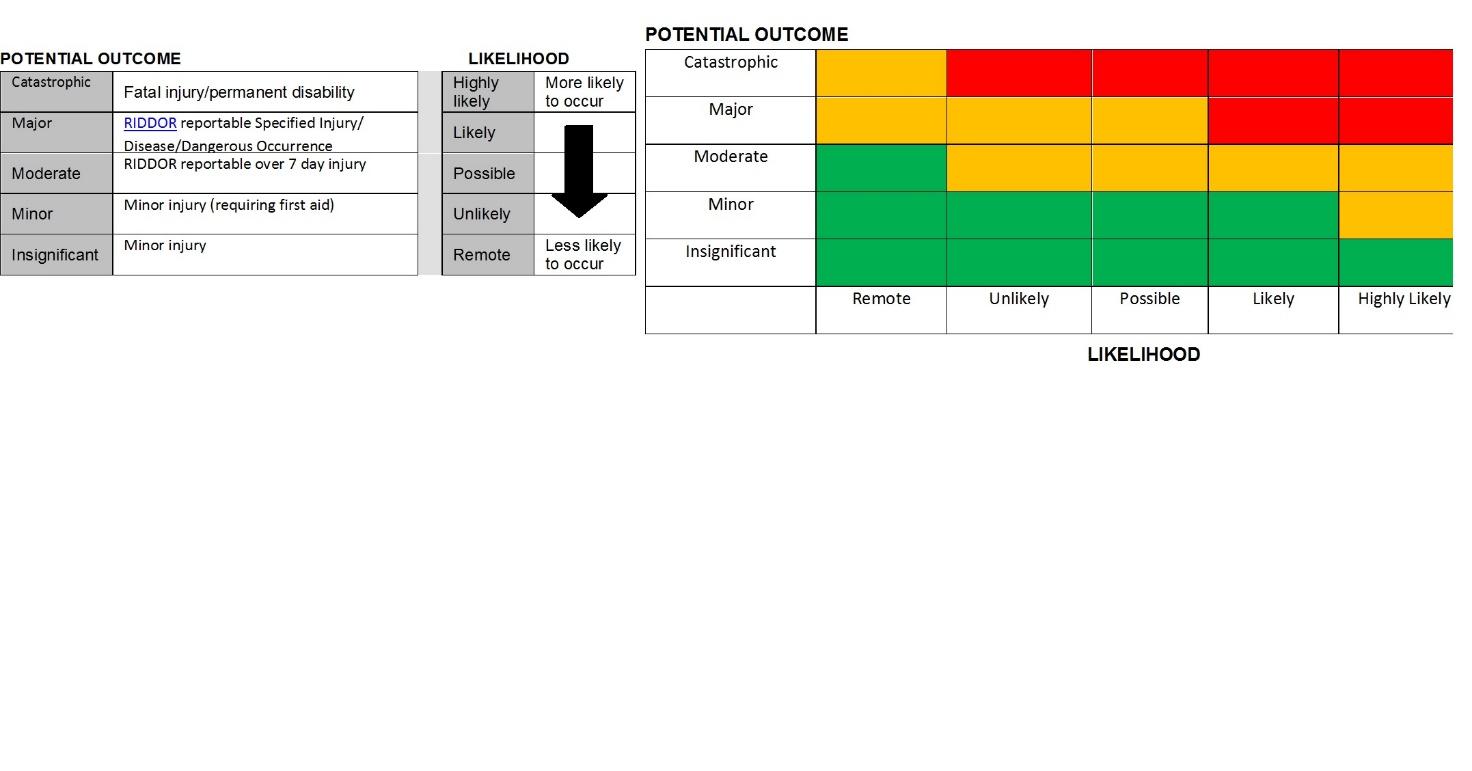 Activity/SituationActivity/SituationActivity/SituationFULL OPENING OF SCHOOL DURING COVID-19 PANDEMIC FROM 8th MARCHFULL OPENING OF SCHOOL DURING COVID-19 PANDEMIC FROM 8th MARCHFULL OPENING OF SCHOOL DURING COVID-19 PANDEMIC FROM 8th MARCHFULL OPENING OF SCHOOL DURING COVID-19 PANDEMIC FROM 8th MARCHFULL OPENING OF SCHOOL DURING COVID-19 PANDEMIC FROM 8th MARCHFULL OPENING OF SCHOOL DURING COVID-19 PANDEMIC FROM 8th MARCHFULL OPENING OF SCHOOL DURING COVID-19 PANDEMIC FROM 8th MARCHFULL OPENING OF SCHOOL DURING COVID-19 PANDEMIC FROM 8th MARCHFULL OPENING OF SCHOOL DURING COVID-19 PANDEMIC FROM 8th MARCHFULL OPENING OF SCHOOL DURING COVID-19 PANDEMIC FROM 8th MARCHFULL OPENING OF SCHOOL DURING COVID-19 PANDEMIC FROM 8th MARCHFULL OPENING OF SCHOOL DURING COVID-19 PANDEMIC FROM 8th MARCHFULL OPENING OF SCHOOL DURING COVID-19 PANDEMIC FROM 8th MARCHFULL OPENING OF SCHOOL DURING COVID-19 PANDEMIC FROM 8th MARCHFULL OPENING OF SCHOOL DURING COVID-19 PANDEMIC FROM 8th MARCHLocationLocationLocation Archbishop Sentamu Academy Archbishop Sentamu Academy Archbishop Sentamu Academy Archbishop Sentamu Academy Archbishop Sentamu Academy Archbishop Sentamu Academy Archbishop Sentamu Academy Archbishop Sentamu Academy Archbishop Sentamu Academy Archbishop Sentamu Academy Archbishop Sentamu Academy Archbishop Sentamu Academy Archbishop Sentamu Academy Archbishop Sentamu Academy Archbishop Sentamu AcademyPersons at RiskPersons at RiskPersons at RiskPupils ☒Pupils ☒Employees☒Employees☒Employees☒Employees☒Visitors ☒Visitors ☒Visitors ☒Contractors ☒Contractors ☒Contractors ☒Contractors ☒Contractors ☒Contractors ☒HAZARD(S)HAZARD(S)HAZARD(S)Note: this list is not exhaustive and must be adapted for your own needsContact Between Individuals Not Minimised and Social Distancing Measures Not FollowedSocial Distancing Measures Not Followed During Travel to and from SchoolInadequate Cleaning/SanitisingShared ResourcesSpread of Coronavirus to Staff, Pupils and Families, Visitors and ContractorsSite User Becoming UnwellSite User Developing SymptomsInadequate Hand Washing/Personal HygieneInadequate Personal Protection & PPEVisitors, Contractors & Spread of CoronavirusInadequate VentilationArrangements for Boarding Schools During PandemicNote: this list is not exhaustive and must be adapted for your own needsContact Between Individuals Not Minimised and Social Distancing Measures Not FollowedSocial Distancing Measures Not Followed During Travel to and from SchoolInadequate Cleaning/SanitisingShared ResourcesSpread of Coronavirus to Staff, Pupils and Families, Visitors and ContractorsSite User Becoming UnwellSite User Developing SymptomsInadequate Hand Washing/Personal HygieneInadequate Personal Protection & PPEVisitors, Contractors & Spread of CoronavirusInadequate VentilationArrangements for Boarding Schools During PandemicNote: this list is not exhaustive and must be adapted for your own needsContact Between Individuals Not Minimised and Social Distancing Measures Not FollowedSocial Distancing Measures Not Followed During Travel to and from SchoolInadequate Cleaning/SanitisingShared ResourcesSpread of Coronavirus to Staff, Pupils and Families, Visitors and ContractorsSite User Becoming UnwellSite User Developing SymptomsInadequate Hand Washing/Personal HygieneInadequate Personal Protection & PPEVisitors, Contractors & Spread of CoronavirusInadequate VentilationArrangements for Boarding Schools During PandemicNote: this list is not exhaustive and must be adapted for your own needsContact Between Individuals Not Minimised and Social Distancing Measures Not FollowedSocial Distancing Measures Not Followed During Travel to and from SchoolInadequate Cleaning/SanitisingShared ResourcesSpread of Coronavirus to Staff, Pupils and Families, Visitors and ContractorsSite User Becoming UnwellSite User Developing SymptomsInadequate Hand Washing/Personal HygieneInadequate Personal Protection & PPEVisitors, Contractors & Spread of CoronavirusInadequate VentilationArrangements for Boarding Schools During PandemicNote: this list is not exhaustive and must be adapted for your own needsContact Between Individuals Not Minimised and Social Distancing Measures Not FollowedSocial Distancing Measures Not Followed During Travel to and from SchoolInadequate Cleaning/SanitisingShared ResourcesSpread of Coronavirus to Staff, Pupils and Families, Visitors and ContractorsSite User Becoming UnwellSite User Developing SymptomsInadequate Hand Washing/Personal HygieneInadequate Personal Protection & PPEVisitors, Contractors & Spread of CoronavirusInadequate VentilationArrangements for Boarding Schools During PandemicNote: this list is not exhaustive and must be adapted for your own needsContact Between Individuals Not Minimised and Social Distancing Measures Not FollowedSocial Distancing Measures Not Followed During Travel to and from SchoolInadequate Cleaning/SanitisingShared ResourcesSpread of Coronavirus to Staff, Pupils and Families, Visitors and ContractorsSite User Becoming UnwellSite User Developing SymptomsInadequate Hand Washing/Personal HygieneInadequate Personal Protection & PPEVisitors, Contractors & Spread of CoronavirusInadequate VentilationArrangements for Boarding Schools During PandemicNote: this list is not exhaustive and must be adapted for your own needsContact Between Individuals Not Minimised and Social Distancing Measures Not FollowedSocial Distancing Measures Not Followed During Travel to and from SchoolInadequate Cleaning/SanitisingShared ResourcesSpread of Coronavirus to Staff, Pupils and Families, Visitors and ContractorsSite User Becoming UnwellSite User Developing SymptomsInadequate Hand Washing/Personal HygieneInadequate Personal Protection & PPEVisitors, Contractors & Spread of CoronavirusInadequate VentilationArrangements for Boarding Schools During PandemicNote: this list is not exhaustive and must be adapted for your own needsContact Between Individuals Not Minimised and Social Distancing Measures Not FollowedSocial Distancing Measures Not Followed During Travel to and from SchoolInadequate Cleaning/SanitisingShared ResourcesSpread of Coronavirus to Staff, Pupils and Families, Visitors and ContractorsSite User Becoming UnwellSite User Developing SymptomsInadequate Hand Washing/Personal HygieneInadequate Personal Protection & PPEVisitors, Contractors & Spread of CoronavirusInadequate VentilationArrangements for Boarding Schools During PandemicNote: this list is not exhaustive and must be adapted for your own needsContact Between Individuals Not Minimised and Social Distancing Measures Not FollowedSocial Distancing Measures Not Followed During Travel to and from SchoolInadequate Cleaning/SanitisingShared ResourcesSpread of Coronavirus to Staff, Pupils and Families, Visitors and ContractorsSite User Becoming UnwellSite User Developing SymptomsInadequate Hand Washing/Personal HygieneInadequate Personal Protection & PPEVisitors, Contractors & Spread of CoronavirusInadequate VentilationArrangements for Boarding Schools During PandemicNote: this list is not exhaustive and must be adapted for your own needsContact Between Individuals Not Minimised and Social Distancing Measures Not FollowedSocial Distancing Measures Not Followed During Travel to and from SchoolInadequate Cleaning/SanitisingShared ResourcesSpread of Coronavirus to Staff, Pupils and Families, Visitors and ContractorsSite User Becoming UnwellSite User Developing SymptomsInadequate Hand Washing/Personal HygieneInadequate Personal Protection & PPEVisitors, Contractors & Spread of CoronavirusInadequate VentilationArrangements for Boarding Schools During PandemicNote: this list is not exhaustive and must be adapted for your own needsContact Between Individuals Not Minimised and Social Distancing Measures Not FollowedSocial Distancing Measures Not Followed During Travel to and from SchoolInadequate Cleaning/SanitisingShared ResourcesSpread of Coronavirus to Staff, Pupils and Families, Visitors and ContractorsSite User Becoming UnwellSite User Developing SymptomsInadequate Hand Washing/Personal HygieneInadequate Personal Protection & PPEVisitors, Contractors & Spread of CoronavirusInadequate VentilationArrangements for Boarding Schools During PandemicNote: this list is not exhaustive and must be adapted for your own needsContact Between Individuals Not Minimised and Social Distancing Measures Not FollowedSocial Distancing Measures Not Followed During Travel to and from SchoolInadequate Cleaning/SanitisingShared ResourcesSpread of Coronavirus to Staff, Pupils and Families, Visitors and ContractorsSite User Becoming UnwellSite User Developing SymptomsInadequate Hand Washing/Personal HygieneInadequate Personal Protection & PPEVisitors, Contractors & Spread of CoronavirusInadequate VentilationArrangements for Boarding Schools During PandemicNote: this list is not exhaustive and must be adapted for your own needsContact Between Individuals Not Minimised and Social Distancing Measures Not FollowedSocial Distancing Measures Not Followed During Travel to and from SchoolInadequate Cleaning/SanitisingShared ResourcesSpread of Coronavirus to Staff, Pupils and Families, Visitors and ContractorsSite User Becoming UnwellSite User Developing SymptomsInadequate Hand Washing/Personal HygieneInadequate Personal Protection & PPEVisitors, Contractors & Spread of CoronavirusInadequate VentilationArrangements for Boarding Schools During PandemicNote: this list is not exhaustive and must be adapted for your own needsContact Between Individuals Not Minimised and Social Distancing Measures Not FollowedSocial Distancing Measures Not Followed During Travel to and from SchoolInadequate Cleaning/SanitisingShared ResourcesSpread of Coronavirus to Staff, Pupils and Families, Visitors and ContractorsSite User Becoming UnwellSite User Developing SymptomsInadequate Hand Washing/Personal HygieneInadequate Personal Protection & PPEVisitors, Contractors & Spread of CoronavirusInadequate VentilationArrangements for Boarding Schools During PandemicNote: this list is not exhaustive and must be adapted for your own needsContact Between Individuals Not Minimised and Social Distancing Measures Not FollowedSocial Distancing Measures Not Followed During Travel to and from SchoolInadequate Cleaning/SanitisingShared ResourcesSpread of Coronavirus to Staff, Pupils and Families, Visitors and ContractorsSite User Becoming UnwellSite User Developing SymptomsInadequate Hand Washing/Personal HygieneInadequate Personal Protection & PPEVisitors, Contractors & Spread of CoronavirusInadequate VentilationArrangements for Boarding Schools During PandemicCONTROL MEASURESCONTROL MEASURESCONTROL MEASURESCONTROL MEASURESCONTROL MEASURESCONTROL MEASURESCONTROL MEASURESADDITIONAL INFORMATIONADDITIONAL INFORMATIONADDITIONAL INFORMATIONADDITIONAL INFORMATIONYESYESNONONON/AN/ANote:  you must amend and adapt this generic risk assessment to suit your own needs by selecting the controls from the examples provided (adding and amending others where necessary) and then evaluate the overall risk for the activity/situation.Note:  you must amend and adapt this generic risk assessment to suit your own needs by selecting the controls from the examples provided (adding and amending others where necessary) and then evaluate the overall risk for the activity/situation.Note:  you must amend and adapt this generic risk assessment to suit your own needs by selecting the controls from the examples provided (adding and amending others where necessary) and then evaluate the overall risk for the activity/situation.Note:  you must amend and adapt this generic risk assessment to suit your own needs by selecting the controls from the examples provided (adding and amending others where necessary) and then evaluate the overall risk for the activity/situation.Note:  you must amend and adapt this generic risk assessment to suit your own needs by selecting the controls from the examples provided (adding and amending others where necessary) and then evaluate the overall risk for the activity/situation.Note:  you must amend and adapt this generic risk assessment to suit your own needs by selecting the controls from the examples provided (adding and amending others where necessary) and then evaluate the overall risk for the activity/situation.Note:  you must amend and adapt this generic risk assessment to suit your own needs by selecting the controls from the examples provided (adding and amending others where necessary) and then evaluate the overall risk for the activity/situation.Note:  you must amend and adapt this generic risk assessment to suit your own needs by selecting the controls from the examples provided (adding and amending others where necessary) and then evaluate the overall risk for the activity/situation.Note:  you must amend and adapt this generic risk assessment to suit your own needs by selecting the controls from the examples provided (adding and amending others where necessary) and then evaluate the overall risk for the activity/situation.Note:  you must amend and adapt this generic risk assessment to suit your own needs by selecting the controls from the examples provided (adding and amending others where necessary) and then evaluate the overall risk for the activity/situation.Note:  you must amend and adapt this generic risk assessment to suit your own needs by selecting the controls from the examples provided (adding and amending others where necessary) and then evaluate the overall risk for the activity/situation.Note:  you must amend and adapt this generic risk assessment to suit your own needs by selecting the controls from the examples provided (adding and amending others where necessary) and then evaluate the overall risk for the activity/situation.Note:  you must amend and adapt this generic risk assessment to suit your own needs by selecting the controls from the examples provided (adding and amending others where necessary) and then evaluate the overall risk for the activity/situation.Note:  you must amend and adapt this generic risk assessment to suit your own needs by selecting the controls from the examples provided (adding and amending others where necessary) and then evaluate the overall risk for the activity/situation.Note:  you must amend and adapt this generic risk assessment to suit your own needs by selecting the controls from the examples provided (adding and amending others where necessary) and then evaluate the overall risk for the activity/situation.Note:  you must amend and adapt this generic risk assessment to suit your own needs by selecting the controls from the examples provided (adding and amending others where necessary) and then evaluate the overall risk for the activity/situation.Note:  you must amend and adapt this generic risk assessment to suit your own needs by selecting the controls from the examples provided (adding and amending others where necessary) and then evaluate the overall risk for the activity/situation.Note:  you must amend and adapt this generic risk assessment to suit your own needs by selecting the controls from the examples provided (adding and amending others where necessary) and then evaluate the overall risk for the activity/situation.In considering all of the below risks and potential control measures, please be mindful of your duties under the Equality Act by ensuring that there is no adverse impact on any particular group of staff / pupils with protected characteristicsIn considering all of the below risks and potential control measures, please be mindful of your duties under the Equality Act by ensuring that there is no adverse impact on any particular group of staff / pupils with protected characteristicsIn considering all of the below risks and potential control measures, please be mindful of your duties under the Equality Act by ensuring that there is no adverse impact on any particular group of staff / pupils with protected characteristicsIn considering all of the below risks and potential control measures, please be mindful of your duties under the Equality Act by ensuring that there is no adverse impact on any particular group of staff / pupils with protected characteristicsIn considering all of the below risks and potential control measures, please be mindful of your duties under the Equality Act by ensuring that there is no adverse impact on any particular group of staff / pupils with protected characteristicsIn considering all of the below risks and potential control measures, please be mindful of your duties under the Equality Act by ensuring that there is no adverse impact on any particular group of staff / pupils with protected characteristicsIn considering all of the below risks and potential control measures, please be mindful of your duties under the Equality Act by ensuring that there is no adverse impact on any particular group of staff / pupils with protected characteristicsIn considering all of the below risks and potential control measures, please be mindful of your duties under the Equality Act by ensuring that there is no adverse impact on any particular group of staff / pupils with protected characteristicsIn considering all of the below risks and potential control measures, please be mindful of your duties under the Equality Act by ensuring that there is no adverse impact on any particular group of staff / pupils with protected characteristicsIn considering all of the below risks and potential control measures, please be mindful of your duties under the Equality Act by ensuring that there is no adverse impact on any particular group of staff / pupils with protected characteristicsIn considering all of the below risks and potential control measures, please be mindful of your duties under the Equality Act by ensuring that there is no adverse impact on any particular group of staff / pupils with protected characteristicsIn considering all of the below risks and potential control measures, please be mindful of your duties under the Equality Act by ensuring that there is no adverse impact on any particular group of staff / pupils with protected characteristicsIn considering all of the below risks and potential control measures, please be mindful of your duties under the Equality Act by ensuring that there is no adverse impact on any particular group of staff / pupils with protected characteristicsIn considering all of the below risks and potential control measures, please be mindful of your duties under the Equality Act by ensuring that there is no adverse impact on any particular group of staff / pupils with protected characteristicsIn considering all of the below risks and potential control measures, please be mindful of your duties under the Equality Act by ensuring that there is no adverse impact on any particular group of staff / pupils with protected characteristicsIn considering all of the below risks and potential control measures, please be mindful of your duties under the Equality Act by ensuring that there is no adverse impact on any particular group of staff / pupils with protected characteristicsIn considering all of the below risks and potential control measures, please be mindful of your duties under the Equality Act by ensuring that there is no adverse impact on any particular group of staff / pupils with protected characteristicsIn considering all of the below risks and potential control measures, please be mindful of your duties under the Equality Act by ensuring that there is no adverse impact on any particular group of staff / pupils with protected characteristicsFrom 8 March, all pupils should attend school. Secondary pupils will be offered testing from 8 MarchFrom 8 March, all pupils should attend school. Secondary pupils will be offered testing from 8 MarchFrom 8 March, all pupils should attend school. Secondary pupils will be offered testing from 8 MarchFrom 8 March, all pupils should attend school. Secondary pupils will be offered testing from 8 MarchFrom 8 March, all pupils should attend school. Secondary pupils will be offered testing from 8 MarchFrom 8 March, all pupils should attend school. Secondary pupils will be offered testing from 8 MarchFrom 8 March, all pupils should attend school. Secondary pupils will be offered testing from 8 MarchFrom 8 March, all pupils should attend school. Secondary pupils will be offered testing from 8 MarchFrom 8 March, all pupils should attend school. Secondary pupils will be offered testing from 8 MarchFrom 8 March, all pupils should attend school. Secondary pupils will be offered testing from 8 MarchFrom 8 March, all pupils should attend school. Secondary pupils will be offered testing from 8 MarchFrom 8 March, all pupils should attend school. Secondary pupils will be offered testing from 8 MarchFrom 8 March, all pupils should attend school. Secondary pupils will be offered testing from 8 MarchFrom 8 March, all pupils should attend school. Secondary pupils will be offered testing from 8 MarchFrom 8 March, all pupils should attend school. Secondary pupils will be offered testing from 8 MarchFrom 8 March, all pupils should attend school. Secondary pupils will be offered testing from 8 MarchFrom 8 March, all pupils should attend school. Secondary pupils will be offered testing from 8 MarchFrom 8 March, all pupils should attend school. Secondary pupils will be offered testing from 8 MarchContact Between Individuals Not Minimised and Social Distancing Measures Not FollowedContact Between Individuals Not Minimised and Social Distancing Measures Not FollowedContact Between Individuals Not Minimised and Social Distancing Measures Not FollowedContact Between Individuals Not Minimised and Social Distancing Measures Not FollowedContact Between Individuals Not Minimised and Social Distancing Measures Not FollowedContact Between Individuals Not Minimised and Social Distancing Measures Not FollowedContact Between Individuals Not Minimised and Social Distancing Measures Not FollowedContact Between Individuals Not Minimised and Social Distancing Measures Not FollowedContact Between Individuals Not Minimised and Social Distancing Measures Not FollowedContact Between Individuals Not Minimised and Social Distancing Measures Not FollowedContact Between Individuals Not Minimised and Social Distancing Measures Not FollowedContact Between Individuals Not Minimised and Social Distancing Measures Not FollowedContact Between Individuals Not Minimised and Social Distancing Measures Not FollowedContact Between Individuals Not Minimised and Social Distancing Measures Not FollowedContact Between Individuals Not Minimised and Social Distancing Measures Not FollowedContact Between Individuals Not Minimised and Social Distancing Measures Not FollowedContact Between Individuals Not Minimised and Social Distancing Measures Not FollowedContact Between Individuals Not Minimised and Social Distancing Measures Not FollowedConsistent groups are in place which reduces the risk of transmission by limiting the number of pupils and staff in contact with each other to only those within the groupConsistent groups are in place which reduces the risk of transmission by limiting the number of pupils and staff in contact with each other to only those within the groupConsistent groups are in place which reduces the risk of transmission by limiting the number of pupils and staff in contact with each other to only those within the groupConsistent groups are in place which reduces the risk of transmission by limiting the number of pupils and staff in contact with each other to only those within the groupConsistent groups are in place which reduces the risk of transmission by limiting the number of pupils and staff in contact with each other to only those within the groupConsistent groups are in place which reduces the risk of transmission by limiting the number of pupils and staff in contact with each other to only those within the groupConsistent groups are in place which reduces the risk of transmission by limiting the number of pupils and staff in contact with each other to only those within the groupDetails;-Details;-Details;-Details;-☐☐☐☐☐☐☐The school keeps a record of pupils and staff in each group, and any close contact that takes places between children and staff in different groupsThe school keeps a record of pupils and staff in each group, and any close contact that takes places between children and staff in different groupsThe school keeps a record of pupils and staff in each group, and any close contact that takes places between children and staff in different groupsThe school keeps a record of pupils and staff in each group, and any close contact that takes places between children and staff in different groupsThe school keeps a record of pupils and staff in each group, and any close contact that takes places between children and staff in different groupsThe school keeps a record of pupils and staff in each group, and any close contact that takes places between children and staff in different groupsThe school keeps a record of pupils and staff in each group, and any close contact that takes places between children and staff in different groupsThis should be a proportionate recording process. Schools do not need to ask pupils to record everyone they have spent time with each day or ask staff to keep definitive records in a way that is overly burdensomeThis should be a proportionate recording process. Schools do not need to ask pupils to record everyone they have spent time with each day or ask staff to keep definitive records in a way that is overly burdensomeThis should be a proportionate recording process. Schools do not need to ask pupils to record everyone they have spent time with each day or ask staff to keep definitive records in a way that is overly burdensomeThis should be a proportionate recording process. Schools do not need to ask pupils to record everyone they have spent time with each day or ask staff to keep definitive records in a way that is overly burdensomeYY☐☐☐☐☐Distinct groups or ‘bubbles’ that do not mix are maintained which makes it quicker and easier in the event of a positive case to identify those who may need to self-isolate and to keep that number as small as possibleDistinct groups or ‘bubbles’ that do not mix are maintained which makes it quicker and easier in the event of a positive case to identify those who may need to self-isolate and to keep that number as small as possibleDistinct groups or ‘bubbles’ that do not mix are maintained which makes it quicker and easier in the event of a positive case to identify those who may need to self-isolate and to keep that number as small as possibleDistinct groups or ‘bubbles’ that do not mix are maintained which makes it quicker and easier in the event of a positive case to identify those who may need to self-isolate and to keep that number as small as possibleDistinct groups or ‘bubbles’ that do not mix are maintained which makes it quicker and easier in the event of a positive case to identify those who may need to self-isolate and to keep that number as small as possibleDistinct groups or ‘bubbles’ that do not mix are maintained which makes it quicker and easier in the event of a positive case to identify those who may need to self-isolate and to keep that number as small as possibleDistinct groups or ‘bubbles’ that do not mix are maintained which makes it quicker and easier in the event of a positive case to identify those who may need to self-isolate and to keep that number as small as possibleYY☐☐☐☐☐Primary schools may be able to implement groups that are the size of a full class. If that can be achieved, it is recommended, as this will help to reduce the number of people who could be asked to isolate should someone in the group become ill with coronavirus (COVID-19).Primary schools may be able to implement groups that are the size of a full class. If that can be achieved, it is recommended, as this will help to reduce the number of people who could be asked to isolate should someone in the group become ill with coronavirus (COVID-19).Primary schools may be able to implement groups that are the size of a full class. If that can be achieved, it is recommended, as this will help to reduce the number of people who could be asked to isolate should someone in the group become ill with coronavirus (COVID-19).Primary schools may be able to implement groups that are the size of a full class. If that can be achieved, it is recommended, as this will help to reduce the number of people who could be asked to isolate should someone in the group become ill with coronavirus (COVID-19).Primary schools may be able to implement groups that are the size of a full class. If that can be achieved, it is recommended, as this will help to reduce the number of people who could be asked to isolate should someone in the group become ill with coronavirus (COVID-19).Primary schools may be able to implement groups that are the size of a full class. If that can be achieved, it is recommended, as this will help to reduce the number of people who could be asked to isolate should someone in the group become ill with coronavirus (COVID-19).Primary schools may be able to implement groups that are the size of a full class. If that can be achieved, it is recommended, as this will help to reduce the number of people who could be asked to isolate should someone in the group become ill with coronavirus (COVID-19).Circumstances need to be assessed and if class-sized groups are not compatible with offering a full range of subjects or managing the practical logistics within and around school, you can look to implement year group sized ‘bubbles’Circumstances need to be assessed and if class-sized groups are not compatible with offering a full range of subjects or managing the practical logistics within and around school, you can look to implement year group sized ‘bubbles’Circumstances need to be assessed and if class-sized groups are not compatible with offering a full range of subjects or managing the practical logistics within and around school, you can look to implement year group sized ‘bubbles’Circumstances need to be assessed and if class-sized groups are not compatible with offering a full range of subjects or managing the practical logistics within and around school, you can look to implement year group sized ‘bubbles’☐☐☐☐☐NANAIn the younger years in Secondary Schools (key stage 3), schools may be able to implement groups that are the size of a full class. If that can be achieved, it is recommended, as this will help to reduce the number of people who could be asked to isolate should someone in the group become ill with coronavirus (COVID-19).In the younger years in Secondary Schools (key stage 3), schools may be able to implement groups that are the size of a full class. If that can be achieved, it is recommended, as this will help to reduce the number of people who could be asked to isolate should someone in the group become ill with coronavirus (COVID-19).In the younger years in Secondary Schools (key stage 3), schools may be able to implement groups that are the size of a full class. If that can be achieved, it is recommended, as this will help to reduce the number of people who could be asked to isolate should someone in the group become ill with coronavirus (COVID-19).In the younger years in Secondary Schools (key stage 3), schools may be able to implement groups that are the size of a full class. If that can be achieved, it is recommended, as this will help to reduce the number of people who could be asked to isolate should someone in the group become ill with coronavirus (COVID-19).In the younger years in Secondary Schools (key stage 3), schools may be able to implement groups that are the size of a full class. If that can be achieved, it is recommended, as this will help to reduce the number of people who could be asked to isolate should someone in the group become ill with coronavirus (COVID-19).In the younger years in Secondary Schools (key stage 3), schools may be able to implement groups that are the size of a full class. If that can be achieved, it is recommended, as this will help to reduce the number of people who could be asked to isolate should someone in the group become ill with coronavirus (COVID-19).In the younger years in Secondary Schools (key stage 3), schools may be able to implement groups that are the size of a full class. If that can be achieved, it is recommended, as this will help to reduce the number of people who could be asked to isolate should someone in the group become ill with coronavirus (COVID-19).These classes will mix at break and lunchtimeThese classes will mix at break and lunchtimeThese classes will mix at break and lunchtimeThese classes will mix at break and lunchtimeYY☐☐☐☐☐In Secondary Schools, and certainly in the older age groups at key stage 4 and key stage 5, the groups are likely to need to be the size of a year group to enable schools to deliver the full range of curriculum subjects and students to receive specialist teaching. If this can be achieved with small groups, they are recommendedIn Secondary Schools, and certainly in the older age groups at key stage 4 and key stage 5, the groups are likely to need to be the size of a year group to enable schools to deliver the full range of curriculum subjects and students to receive specialist teaching. If this can be achieved with small groups, they are recommendedIn Secondary Schools, and certainly in the older age groups at key stage 4 and key stage 5, the groups are likely to need to be the size of a year group to enable schools to deliver the full range of curriculum subjects and students to receive specialist teaching. If this can be achieved with small groups, they are recommendedIn Secondary Schools, and certainly in the older age groups at key stage 4 and key stage 5, the groups are likely to need to be the size of a year group to enable schools to deliver the full range of curriculum subjects and students to receive specialist teaching. If this can be achieved with small groups, they are recommendedIn Secondary Schools, and certainly in the older age groups at key stage 4 and key stage 5, the groups are likely to need to be the size of a year group to enable schools to deliver the full range of curriculum subjects and students to receive specialist teaching. If this can be achieved with small groups, they are recommendedIn Secondary Schools, and certainly in the older age groups at key stage 4 and key stage 5, the groups are likely to need to be the size of a year group to enable schools to deliver the full range of curriculum subjects and students to receive specialist teaching. If this can be achieved with small groups, they are recommendedIn Secondary Schools, and certainly in the older age groups at key stage 4 and key stage 5, the groups are likely to need to be the size of a year group to enable schools to deliver the full range of curriculum subjects and students to receive specialist teaching. If this can be achieved with small groups, they are recommendedAdditional cleaning is in place.Additional cleaning is in place.Additional cleaning is in place.Additional cleaning is in place.YY☐☐☐☐☐Whatever the size of the group, they are kept apart from other groups and older children are encouraged to keep their distance within their groupsWhatever the size of the group, they are kept apart from other groups and older children are encouraged to keep their distance within their groupsWhatever the size of the group, they are kept apart from other groups and older children are encouraged to keep their distance within their groupsWhatever the size of the group, they are kept apart from other groups and older children are encouraged to keep their distance within their groupsWhatever the size of the group, they are kept apart from other groups and older children are encouraged to keep their distance within their groupsWhatever the size of the group, they are kept apart from other groups and older children are encouraged to keep their distance within their groupsWhatever the size of the group, they are kept apart from other groups and older children are encouraged to keep their distance within their groupsYears 7 and 8 are in the same bubble to allow all students to go outside at break and lunch timeYears 7 and 8 are in the same bubble to allow all students to go outside at break and lunch timeYears 7 and 8 are in the same bubble to allow all students to go outside at break and lunch timeYears 7 and 8 are in the same bubble to allow all students to go outside at break and lunch timeYY☐☐☐☐☐Schools with the capability to do it should take steps to limit interaction, and the sharing of rooms and social spaces between groups as much as possibleSchools with the capability to do it should take steps to limit interaction, and the sharing of rooms and social spaces between groups as much as possibleSchools with the capability to do it should take steps to limit interaction, and the sharing of rooms and social spaces between groups as much as possibleSchools with the capability to do it should take steps to limit interaction, and the sharing of rooms and social spaces between groups as much as possibleSchools with the capability to do it should take steps to limit interaction, and the sharing of rooms and social spaces between groups as much as possibleSchools with the capability to do it should take steps to limit interaction, and the sharing of rooms and social spaces between groups as much as possibleSchools with the capability to do it should take steps to limit interaction, and the sharing of rooms and social spaces between groups as much as possibleAdditional cleaning is in placeAdditional cleaning is in placeAdditional cleaning is in placeAdditional cleaning is in placeYY☐☐☐☐☐It is recognised that younger children will not be able to maintain social distancing, and it is acceptable for them not to distance within their groupIt is recognised that younger children will not be able to maintain social distancing, and it is acceptable for them not to distance within their groupIt is recognised that younger children will not be able to maintain social distancing, and it is acceptable for them not to distance within their groupIt is recognised that younger children will not be able to maintain social distancing, and it is acceptable for them not to distance within their groupIt is recognised that younger children will not be able to maintain social distancing, and it is acceptable for them not to distance within their groupIt is recognised that younger children will not be able to maintain social distancing, and it is acceptable for them not to distance within their groupIt is recognised that younger children will not be able to maintain social distancing, and it is acceptable for them not to distance within their group☐☐☐☐☐NANASchools keep children in their class groups for the majority of the classroom time, but also allow mixing into wider groups for specialist teaching, wraparound care and transportSchools keep children in their class groups for the majority of the classroom time, but also allow mixing into wider groups for specialist teaching, wraparound care and transportSchools keep children in their class groups for the majority of the classroom time, but also allow mixing into wider groups for specialist teaching, wraparound care and transportSchools keep children in their class groups for the majority of the classroom time, but also allow mixing into wider groups for specialist teaching, wraparound care and transportSchools keep children in their class groups for the majority of the classroom time, but also allow mixing into wider groups for specialist teaching, wraparound care and transportSchools keep children in their class groups for the majority of the classroom time, but also allow mixing into wider groups for specialist teaching, wraparound care and transportSchools keep children in their class groups for the majority of the classroom time, but also allow mixing into wider groups for specialist teaching, wraparound care and transportThis is minimisedThis is minimisedThis is minimisedThis is minimisedYY☐☐☐☐☐Siblings may be in different groupsSiblings may be in different groupsSiblings may be in different groupsSiblings may be in different groupsSiblings may be in different groupsSiblings may be in different groupsSiblings may be in different groupsYY☐☐☐☐☐Teachers and other staff operate across different classes and year groups in order to facilitate the delivery of the school timetableTeachers and other staff operate across different classes and year groups in order to facilitate the delivery of the school timetableTeachers and other staff operate across different classes and year groups in order to facilitate the delivery of the school timetableTeachers and other staff operate across different classes and year groups in order to facilitate the delivery of the school timetableTeachers and other staff operate across different classes and year groups in order to facilitate the delivery of the school timetableTeachers and other staff operate across different classes and year groups in order to facilitate the delivery of the school timetableTeachers and other staff operate across different classes and year groups in order to facilitate the delivery of the school timetablePPE equipment is also an additional safeguard.PPE equipment is also an additional safeguard.PPE equipment is also an additional safeguard.PPE equipment is also an additional safeguard.YY☐☐☐☐☐Where staff need to move between classes and year groups, they should keep their distance from pupils and other staff as much as they can, ideally 2 metres from other adultsWhere staff need to move between classes and year groups, they should keep their distance from pupils and other staff as much as they can, ideally 2 metres from other adultsWhere staff need to move between classes and year groups, they should keep their distance from pupils and other staff as much as they can, ideally 2 metres from other adultsWhere staff need to move between classes and year groups, they should keep their distance from pupils and other staff as much as they can, ideally 2 metres from other adultsWhere staff need to move between classes and year groups, they should keep their distance from pupils and other staff as much as they can, ideally 2 metres from other adultsWhere staff need to move between classes and year groups, they should keep their distance from pupils and other staff as much as they can, ideally 2 metres from other adultsWhere staff need to move between classes and year groups, they should keep their distance from pupils and other staff as much as they can, ideally 2 metres from other adultsYY☐☐☐☐☐The number of interactions or changes are minimised wherever possibleThe number of interactions or changes are minimised wherever possibleThe number of interactions or changes are minimised wherever possibleThe number of interactions or changes are minimised wherever possibleThe number of interactions or changes are minimised wherever possibleThe number of interactions or changes are minimised wherever possibleThe number of interactions or changes are minimised wherever possibleYY☐☐☐☐☐Where possible adults maintain a 2 metre distance from each other, and from childrenWhere possible adults maintain a 2 metre distance from each other, and from childrenWhere possible adults maintain a 2 metre distance from each other, and from childrenWhere possible adults maintain a 2 metre distance from each other, and from childrenWhere possible adults maintain a 2 metre distance from each other, and from childrenWhere possible adults maintain a 2 metre distance from each other, and from childrenWhere possible adults maintain a 2 metre distance from each other, and from childrenWith reminders in the briefing and details for a safe opening:Staff guide to a safe return March 2021With reminders in the briefing and details for a safe opening:Staff guide to a safe return March 2021With reminders in the briefing and details for a safe opening:Staff guide to a safe return March 2021With reminders in the briefing and details for a safe opening:Staff guide to a safe return March 2021YY☐☐☐☐☐Adults avoid close face to face contact and limit time spent within 1 metre of anyoneAdults avoid close face to face contact and limit time spent within 1 metre of anyoneAdults avoid close face to face contact and limit time spent within 1 metre of anyoneAdults avoid close face to face contact and limit time spent within 1 metre of anyoneAdults avoid close face to face contact and limit time spent within 1 metre of anyoneAdults avoid close face to face contact and limit time spent within 1 metre of anyoneAdults avoid close face to face contact and limit time spent within 1 metre of anyone- direct close contacts - face to face contact with an infected individual for any length of time, within 1 metre, including being coughed on, a face to face conversation, or unprotected physical contact (skin-to-skin)- proximity contacts - extended close contact (within 1 to 2 metres for more than 15 minutes either as a one-off contact or added up together over one day) with an infected individualGuidance-for-contacts-of-people-with-possible-or-confirmed-coronavirus-covid-19-infection-who-do-not-live-with-the-person/guidance-for-contacts-of-people-with-possible-or-confirmed-coronavirus-covid-19-infection-who-do-not-live-with-the-person- direct close contacts - face to face contact with an infected individual for any length of time, within 1 metre, including being coughed on, a face to face conversation, or unprotected physical contact (skin-to-skin)- proximity contacts - extended close contact (within 1 to 2 metres for more than 15 minutes either as a one-off contact or added up together over one day) with an infected individualGuidance-for-contacts-of-people-with-possible-or-confirmed-coronavirus-covid-19-infection-who-do-not-live-with-the-person/guidance-for-contacts-of-people-with-possible-or-confirmed-coronavirus-covid-19-infection-who-do-not-live-with-the-person- direct close contacts - face to face contact with an infected individual for any length of time, within 1 metre, including being coughed on, a face to face conversation, or unprotected physical contact (skin-to-skin)- proximity contacts - extended close contact (within 1 to 2 metres for more than 15 minutes either as a one-off contact or added up together over one day) with an infected individualGuidance-for-contacts-of-people-with-possible-or-confirmed-coronavirus-covid-19-infection-who-do-not-live-with-the-person/guidance-for-contacts-of-people-with-possible-or-confirmed-coronavirus-covid-19-infection-who-do-not-live-with-the-person- direct close contacts - face to face contact with an infected individual for any length of time, within 1 metre, including being coughed on, a face to face conversation, or unprotected physical contact (skin-to-skin)- proximity contacts - extended close contact (within 1 to 2 metres for more than 15 minutes either as a one-off contact or added up together over one day) with an infected individualGuidance-for-contacts-of-people-with-possible-or-confirmed-coronavirus-covid-19-infection-who-do-not-live-with-the-person/guidance-for-contacts-of-people-with-possible-or-confirmed-coronavirus-covid-19-infection-who-do-not-live-with-the-personYY☐☐☐☐☐Staff in Secondary schools maintain distance from their pupils, staying at the front of the class, and away from their colleagues where possibleStaff in Secondary schools maintain distance from their pupils, staying at the front of the class, and away from their colleagues where possibleStaff in Secondary schools maintain distance from their pupils, staying at the front of the class, and away from their colleagues where possibleStaff in Secondary schools maintain distance from their pupils, staying at the front of the class, and away from their colleagues where possibleStaff in Secondary schools maintain distance from their pupils, staying at the front of the class, and away from their colleagues where possibleStaff in Secondary schools maintain distance from their pupils, staying at the front of the class, and away from their colleagues where possibleStaff in Secondary schools maintain distance from their pupils, staying at the front of the class, and away from their colleagues where possibleHazard tape is at the front of the classroom denoting the two meter gap.Where staff are close to students, this is for a limited period of time and with the correct PPE equipmentHazard tape is at the front of the classroom denoting the two meter gap.Where staff are close to students, this is for a limited period of time and with the correct PPE equipmentHazard tape is at the front of the classroom denoting the two meter gap.Where staff are close to students, this is for a limited period of time and with the correct PPE equipmentHazard tape is at the front of the classroom denoting the two meter gap.Where staff are close to students, this is for a limited period of time and with the correct PPE equipmentYY☐☐☐☐☐Educational and care support is provided as normal to pupils who have complex needs or who need close contact careEducational and care support is provided as normal to pupils who have complex needs or who need close contact careEducational and care support is provided as normal to pupils who have complex needs or who need close contact careEducational and care support is provided as normal to pupils who have complex needs or who need close contact careEducational and care support is provided as normal to pupils who have complex needs or who need close contact careEducational and care support is provided as normal to pupils who have complex needs or who need close contact careEducational and care support is provided as normal to pupils who have complex needs or who need close contact careThis is judged on a case by case basisThis is judged on a case by case basisThis is judged on a case by case basisThis is judged on a case by case basisYY☐☐☐☐☐Schools, local authorities, health professionals, regional schools commissioners and other services work together to ensure that children with medical conditions are fully supported, including through the use of individual healthcare plans, so that they may receive an education in line with their peersSchools, local authorities, health professionals, regional schools commissioners and other services work together to ensure that children with medical conditions are fully supported, including through the use of individual healthcare plans, so that they may receive an education in line with their peersSchools, local authorities, health professionals, regional schools commissioners and other services work together to ensure that children with medical conditions are fully supported, including through the use of individual healthcare plans, so that they may receive an education in line with their peersSchools, local authorities, health professionals, regional schools commissioners and other services work together to ensure that children with medical conditions are fully supported, including through the use of individual healthcare plans, so that they may receive an education in line with their peersSchools, local authorities, health professionals, regional schools commissioners and other services work together to ensure that children with medical conditions are fully supported, including through the use of individual healthcare plans, so that they may receive an education in line with their peersSchools, local authorities, health professionals, regional schools commissioners and other services work together to ensure that children with medical conditions are fully supported, including through the use of individual healthcare plans, so that they may receive an education in line with their peersSchools, local authorities, health professionals, regional schools commissioners and other services work together to ensure that children with medical conditions are fully supported, including through the use of individual healthcare plans, so that they may receive an education in line with their peersIn some cases, the pupil’s medical needs will mean this is not possible, and educational support will require flexibility. Our guidance on supporting pupils at school with medical conditions remains in placeThese are minimised and are on a case by case basis.In some cases, the pupil’s medical needs will mean this is not possible, and educational support will require flexibility. Our guidance on supporting pupils at school with medical conditions remains in placeThese are minimised and are on a case by case basis.In some cases, the pupil’s medical needs will mean this is not possible, and educational support will require flexibility. Our guidance on supporting pupils at school with medical conditions remains in placeThese are minimised and are on a case by case basis.In some cases, the pupil’s medical needs will mean this is not possible, and educational support will require flexibility. Our guidance on supporting pupils at school with medical conditions remains in placeThese are minimised and are on a case by case basis.YY☐☐☐☐☐Pupils are seated side by side and facing forwards, rather than face to face or side onPupils are seated side by side and facing forwards, rather than face to face or side onPupils are seated side by side and facing forwards, rather than face to face or side onPupils are seated side by side and facing forwards, rather than face to face or side onPupils are seated side by side and facing forwards, rather than face to face or side onPupils are seated side by side and facing forwards, rather than face to face or side onPupils are seated side by side and facing forwards, rather than face to face or side onOr there are screens in between tables / desksOr there are screens in between tables / desksOr there are screens in between tables / desksOr there are screens in between tables / desksYY☐☐☐☐☐Unnecessary furniture has been moved out of classrooms to make more spaceUnnecessary furniture has been moved out of classrooms to make more spaceUnnecessary furniture has been moved out of classrooms to make more spaceUnnecessary furniture has been moved out of classrooms to make more spaceUnnecessary furniture has been moved out of classrooms to make more spaceUnnecessary furniture has been moved out of classrooms to make more spaceUnnecessary furniture has been moved out of classrooms to make more spaceStaff can identify any additional furniture to be removed and report to caretakers.Staff can identify any additional furniture to be removed and report to caretakers.Staff can identify any additional furniture to be removed and report to caretakers.Staff can identify any additional furniture to be removed and report to caretakers.YY☐☐☐☐☐Large gatherings such as assemblies or collective worship with more than one group do not take placeLarge gatherings such as assemblies or collective worship with more than one group do not take placeLarge gatherings such as assemblies or collective worship with more than one group do not take placeLarge gatherings such as assemblies or collective worship with more than one group do not take placeLarge gatherings such as assemblies or collective worship with more than one group do not take placeLarge gatherings such as assemblies or collective worship with more than one group do not take placeLarge gatherings such as assemblies or collective worship with more than one group do not take placethese take place via Zoomthese take place via Zoomthese take place via Zoomthese take place via ZoomYY☐☐☐☐☐The timetable and selection of classroom or other learning environment has been used to keep groups apart and reduce movement around the school or buildingThe timetable and selection of classroom or other learning environment has been used to keep groups apart and reduce movement around the school or buildingThe timetable and selection of classroom or other learning environment has been used to keep groups apart and reduce movement around the school or buildingThe timetable and selection of classroom or other learning environment has been used to keep groups apart and reduce movement around the school or buildingThe timetable and selection of classroom or other learning environment has been used to keep groups apart and reduce movement around the school or buildingThe timetable and selection of classroom or other learning environment has been used to keep groups apart and reduce movement around the school or buildingThe timetable and selection of classroom or other learning environment has been used to keep groups apart and reduce movement around the school or buildingAvoid creating busy corridors, entrances and exitsStudents are in zones with staggered start and finish timesAvoid creating busy corridors, entrances and exitsStudents are in zones with staggered start and finish timesAvoid creating busy corridors, entrances and exitsStudents are in zones with staggered start and finish timesAvoid creating busy corridors, entrances and exitsStudents are in zones with staggered start and finish timesYY☐☐☐☐☐Break times are staggered so that all pupils are not moving around the school at the same timeBreak times are staggered so that all pupils are not moving around the school at the same timeBreak times are staggered so that all pupils are not moving around the school at the same timeBreak times are staggered so that all pupils are not moving around the school at the same timeBreak times are staggered so that all pupils are not moving around the school at the same timeBreak times are staggered so that all pupils are not moving around the school at the same timeBreak times are staggered so that all pupils are not moving around the school at the same timeStudents use different stairwells at different times and are in year group zones for break and lunchStudents use different stairwells at different times and are in year group zones for break and lunchStudents use different stairwells at different times and are in year group zones for break and lunchStudents use different stairwells at different times and are in year group zones for break and lunch☐☐NNN☐☐Lunch breaks are staggeredLunch breaks are staggeredLunch breaks are staggeredLunch breaks are staggeredLunch breaks are staggeredLunch breaks are staggeredLunch breaks are staggeredStudents use different stairwells at different times and are in year group zones for break and lunchStudents use different stairwells at different times and are in year group zones for break and lunchStudents use different stairwells at different times and are in year group zones for break and lunchStudents use different stairwells at different times and are in year group zones for break and lunch☐☐NNN☐☐Numbers of staff using Staff Room are limited or the use of Staff Room is staggered to ensure that staff maintain 2 metres distance from each otherNumbers of staff using Staff Room are limited or the use of Staff Room is staggered to ensure that staff maintain 2 metres distance from each otherNumbers of staff using Staff Room are limited or the use of Staff Room is staggered to ensure that staff maintain 2 metres distance from each otherNumbers of staff using Staff Room are limited or the use of Staff Room is staggered to ensure that staff maintain 2 metres distance from each otherNumbers of staff using Staff Room are limited or the use of Staff Room is staggered to ensure that staff maintain 2 metres distance from each otherNumbers of staff using Staff Room are limited or the use of Staff Room is staggered to ensure that staff maintain 2 metres distance from each otherNumbers of staff using Staff Room are limited or the use of Staff Room is staggered to ensure that staff maintain 2 metres distance from each otherThe taping off or removal of chairs may be needed to ensure staff cannot sit within 2 metres of each other.Staff must still have a break of a reasonable length during the dayThe taping off or removal of chairs may be needed to ensure staff cannot sit within 2 metres of each other.Staff must still have a break of a reasonable length during the dayThe taping off or removal of chairs may be needed to ensure staff cannot sit within 2 metres of each other.Staff must still have a break of a reasonable length during the dayThe taping off or removal of chairs may be needed to ensure staff cannot sit within 2 metres of each other.Staff must still have a break of a reasonable length during the dayYY☐☐☐☐☐Staff meetings take place remotely where possible.Where this is not possible staff meetings take place in a large well ventilated room ensuring 2 metres social distancing at all timesStaff meetings take place remotely where possible.Where this is not possible staff meetings take place in a large well ventilated room ensuring 2 metres social distancing at all timesStaff meetings take place remotely where possible.Where this is not possible staff meetings take place in a large well ventilated room ensuring 2 metres social distancing at all timesStaff meetings take place remotely where possible.Where this is not possible staff meetings take place in a large well ventilated room ensuring 2 metres social distancing at all timesStaff meetings take place remotely where possible.Where this is not possible staff meetings take place in a large well ventilated room ensuring 2 metres social distancing at all timesStaff meetings take place remotely where possible.Where this is not possible staff meetings take place in a large well ventilated room ensuring 2 metres social distancing at all timesStaff meetings take place remotely where possible.Where this is not possible staff meetings take place in a large well ventilated room ensuring 2 metres social distancing at all timesVirtual staff meetings could take place where staff stay in their classrooms and join the meeting.Virtual staff meetings could take place where staff stay in their classrooms and join the meeting.Virtual staff meetings could take place where staff stay in their classrooms and join the meeting.Virtual staff meetings could take place where staff stay in their classrooms and join the meeting.YY☐☐☐☐☐Consideration given to staggered starts or adjusting start and finish times to keep groups apart as they arrive and leave schoolConsideration given to staggered starts or adjusting start and finish times to keep groups apart as they arrive and leave schoolConsideration given to staggered starts or adjusting start and finish times to keep groups apart as they arrive and leave schoolConsideration given to staggered starts or adjusting start and finish times to keep groups apart as they arrive and leave schoolConsideration given to staggered starts or adjusting start and finish times to keep groups apart as they arrive and leave schoolConsideration given to staggered starts or adjusting start and finish times to keep groups apart as they arrive and leave schoolConsideration given to staggered starts or adjusting start and finish times to keep groups apart as they arrive and leave schoolStaggered start and finish times should not reduce the amount of overall teaching timeStaggered start and finish times should not reduce the amount of overall teaching timeStaggered start and finish times should not reduce the amount of overall teaching timeStaggered start and finish times should not reduce the amount of overall teaching timeYY☐☐☐☐☐Parents’ drop-off and pick-up protocols planned to minimise adult to adult contactParents’ drop-off and pick-up protocols planned to minimise adult to adult contactParents’ drop-off and pick-up protocols planned to minimise adult to adult contactParents’ drop-off and pick-up protocols planned to minimise adult to adult contactParents’ drop-off and pick-up protocols planned to minimise adult to adult contactParents’ drop-off and pick-up protocols planned to minimise adult to adult contactParents’ drop-off and pick-up protocols planned to minimise adult to adult contactA small number of parents / carers drop off and students are dropped off at appropriate times with holding areas for students.A small number of parents / carers drop off and students are dropped off at appropriate times with holding areas for students.A small number of parents / carers drop off and students are dropped off at appropriate times with holding areas for students.A small number of parents / carers drop off and students are dropped off at appropriate times with holding areas for students.YY☐☐☐☐☐All parents/carers entering the school premises (and in other congested areas around school premises) wear a face covering in addition to social distancingAll parents/carers entering the school premises (and in other congested areas around school premises) wear a face covering in addition to social distancingAll parents/carers entering the school premises (and in other congested areas around school premises) wear a face covering in addition to social distancingAll parents/carers entering the school premises (and in other congested areas around school premises) wear a face covering in addition to social distancingAll parents/carers entering the school premises (and in other congested areas around school premises) wear a face covering in addition to social distancingAll parents/carers entering the school premises (and in other congested areas around school premises) wear a face covering in addition to social distancingAll parents/carers entering the school premises (and in other congested areas around school premises) wear a face covering in addition to social distancingThis an extra safeguard to reduce the transmission of the virus.  Please note that this does not apply to those who are medically exemptVisitors are not encouraged.This an extra safeguard to reduce the transmission of the virus.  Please note that this does not apply to those who are medically exemptVisitors are not encouraged.This an extra safeguard to reduce the transmission of the virus.  Please note that this does not apply to those who are medically exemptVisitors are not encouraged.This an extra safeguard to reduce the transmission of the virus.  Please note that this does not apply to those who are medically exemptVisitors are not encouraged.YY☐☐☐☐☐Ensure that you inform those travelling by car that they should wait in their car until the specific drop off timeEnsure that you inform those travelling by car that they should wait in their car until the specific drop off timeEnsure that you inform those travelling by car that they should wait in their car until the specific drop off timeEnsure that you inform those travelling by car that they should wait in their car until the specific drop off timeEnsure that you inform those travelling by car that they should wait in their car until the specific drop off timeEnsure that you inform those travelling by car that they should wait in their car until the specific drop off timeEnsure that you inform those travelling by car that they should wait in their car until the specific drop off time☐☐☐☐☐NANAEnsure that you inform parents to maintain social distancing from others when dropping off and collecting pupils from schoolEnsure that you inform parents to maintain social distancing from others when dropping off and collecting pupils from schoolEnsure that you inform parents to maintain social distancing from others when dropping off and collecting pupils from schoolEnsure that you inform parents to maintain social distancing from others when dropping off and collecting pupils from schoolEnsure that you inform parents to maintain social distancing from others when dropping off and collecting pupils from schoolEnsure that you inform parents to maintain social distancing from others when dropping off and collecting pupils from schoolEnsure that you inform parents to maintain social distancing from others when dropping off and collecting pupils from schoolYY☐☐☐☐☐Parents and pupils are told their allocated drop off and collection times and the process for doing so, including protocols for minimising adult to adult contact (for example, which entrance to use, only one adult per family should enter school grounds to drop off or collect)Parents and pupils are told their allocated drop off and collection times and the process for doing so, including protocols for minimising adult to adult contact (for example, which entrance to use, only one adult per family should enter school grounds to drop off or collect)Parents and pupils are told their allocated drop off and collection times and the process for doing so, including protocols for minimising adult to adult contact (for example, which entrance to use, only one adult per family should enter school grounds to drop off or collect)Parents and pupils are told their allocated drop off and collection times and the process for doing so, including protocols for minimising adult to adult contact (for example, which entrance to use, only one adult per family should enter school grounds to drop off or collect)Parents and pupils are told their allocated drop off and collection times and the process for doing so, including protocols for minimising adult to adult contact (for example, which entrance to use, only one adult per family should enter school grounds to drop off or collect)Parents and pupils are told their allocated drop off and collection times and the process for doing so, including protocols for minimising adult to adult contact (for example, which entrance to use, only one adult per family should enter school grounds to drop off or collect)Parents and pupils are told their allocated drop off and collection times and the process for doing so, including protocols for minimising adult to adult contact (for example, which entrance to use, only one adult per family should enter school grounds to drop off or collect)☐☐☐☐☐NANAIt is made clear to parents that they cannot gather at entrance gates or doors, or enter the site (unless they have a pre-arranged appointment, which should be conducted safely)It is made clear to parents that they cannot gather at entrance gates or doors, or enter the site (unless they have a pre-arranged appointment, which should be conducted safely)It is made clear to parents that they cannot gather at entrance gates or doors, or enter the site (unless they have a pre-arranged appointment, which should be conducted safely)It is made clear to parents that they cannot gather at entrance gates or doors, or enter the site (unless they have a pre-arranged appointment, which should be conducted safely)It is made clear to parents that they cannot gather at entrance gates or doors, or enter the site (unless they have a pre-arranged appointment, which should be conducted safely)It is made clear to parents that they cannot gather at entrance gates or doors, or enter the site (unless they have a pre-arranged appointment, which should be conducted safely)It is made clear to parents that they cannot gather at entrance gates or doors, or enter the site (unless they have a pre-arranged appointment, which should be conducted safely)YY☐☐☐☐☐Educational Visits must not take place at this timeEducational Visits must not take place at this timeEducational Visits must not take place at this timeEducational Visits must not take place at this timeEducational Visits must not take place at this timeEducational Visits must not take place at this timeEducational Visits must not take place at this timeYY☐☐☐☐☐From 8 March, school will work to resume all before and after-school educational activities and wraparound childcare for pupils, where this provision is necessary to support parents to work, attend education and access medical care, and is as part of pupil’s wider education and trainingFrom 8 March, school will work to resume all before and after-school educational activities and wraparound childcare for pupils, where this provision is necessary to support parents to work, attend education and access medical care, and is as part of pupil’s wider education and trainingFrom 8 March, school will work to resume all before and after-school educational activities and wraparound childcare for pupils, where this provision is necessary to support parents to work, attend education and access medical care, and is as part of pupil’s wider education and trainingFrom 8 March, school will work to resume all before and after-school educational activities and wraparound childcare for pupils, where this provision is necessary to support parents to work, attend education and access medical care, and is as part of pupil’s wider education and trainingFrom 8 March, school will work to resume all before and after-school educational activities and wraparound childcare for pupils, where this provision is necessary to support parents to work, attend education and access medical care, and is as part of pupil’s wider education and trainingFrom 8 March, school will work to resume all before and after-school educational activities and wraparound childcare for pupils, where this provision is necessary to support parents to work, attend education and access medical care, and is as part of pupil’s wider education and trainingFrom 8 March, school will work to resume all before and after-school educational activities and wraparound childcare for pupils, where this provision is necessary to support parents to work, attend education and access medical care, and is as part of pupil’s wider education and trainingYY☐☐☐☐☐You should advise parents that where they are accessing this provision for their children, that they must only be using this, where: • the provision is being offered as part of the school’s educational activities (including catch-up provision) • the provision is as part of their child’s efforts to obtain a regulated qualification or meet the entry requirements of an education institution • the use of the provision is reasonably necessary to support them to work, seek work, undertake education or training, attend a medical appointment or address a medical need or attend a support group You should advise parents that where they are accessing this provision for their children, that they must only be using this, where: • the provision is being offered as part of the school’s educational activities (including catch-up provision) • the provision is as part of their child’s efforts to obtain a regulated qualification or meet the entry requirements of an education institution • the use of the provision is reasonably necessary to support them to work, seek work, undertake education or training, attend a medical appointment or address a medical need or attend a support group You should advise parents that where they are accessing this provision for their children, that they must only be using this, where: • the provision is being offered as part of the school’s educational activities (including catch-up provision) • the provision is as part of their child’s efforts to obtain a regulated qualification or meet the entry requirements of an education institution • the use of the provision is reasonably necessary to support them to work, seek work, undertake education or training, attend a medical appointment or address a medical need or attend a support group You should advise parents that where they are accessing this provision for their children, that they must only be using this, where: • the provision is being offered as part of the school’s educational activities (including catch-up provision) • the provision is as part of their child’s efforts to obtain a regulated qualification or meet the entry requirements of an education institution • the use of the provision is reasonably necessary to support them to work, seek work, undertake education or training, attend a medical appointment or address a medical need or attend a support group You should advise parents that where they are accessing this provision for their children, that they must only be using this, where: • the provision is being offered as part of the school’s educational activities (including catch-up provision) • the provision is as part of their child’s efforts to obtain a regulated qualification or meet the entry requirements of an education institution • the use of the provision is reasonably necessary to support them to work, seek work, undertake education or training, attend a medical appointment or address a medical need or attend a support group You should advise parents that where they are accessing this provision for their children, that they must only be using this, where: • the provision is being offered as part of the school’s educational activities (including catch-up provision) • the provision is as part of their child’s efforts to obtain a regulated qualification or meet the entry requirements of an education institution • the use of the provision is reasonably necessary to support them to work, seek work, undertake education or training, attend a medical appointment or address a medical need or attend a support group You should advise parents that where they are accessing this provision for their children, that they must only be using this, where: • the provision is being offered as part of the school’s educational activities (including catch-up provision) • the provision is as part of their child’s efforts to obtain a regulated qualification or meet the entry requirements of an education institution • the use of the provision is reasonably necessary to support them to work, seek work, undertake education or training, attend a medical appointment or address a medical need or attend a support group YY☐☐☐☐☐School works closely with any external wraparound providers which their pupils may use, to ensure as far as possible, children can be kept in a group with other children from the same bubble they are in during the school daySchool works closely with any external wraparound providers which their pupils may use, to ensure as far as possible, children can be kept in a group with other children from the same bubble they are in during the school daySchool works closely with any external wraparound providers which their pupils may use, to ensure as far as possible, children can be kept in a group with other children from the same bubble they are in during the school daySchool works closely with any external wraparound providers which their pupils may use, to ensure as far as possible, children can be kept in a group with other children from the same bubble they are in during the school daySchool works closely with any external wraparound providers which their pupils may use, to ensure as far as possible, children can be kept in a group with other children from the same bubble they are in during the school daySchool works closely with any external wraparound providers which their pupils may use, to ensure as far as possible, children can be kept in a group with other children from the same bubble they are in during the school daySchool works closely with any external wraparound providers which their pupils may use, to ensure as far as possible, children can be kept in a group with other children from the same bubble they are in during the school day☐☐☐☐☐NANAWhere parents are using external childcare providers or out of school extra-curricular activities for their children, you should also: • advise them to limit their use of multiple out-of-school settings providers, and to only use one out-of-school setting in addition to school as far as possible. • encourage them to check providers have put in place their own protective measures • send them the link to the guidance for parents and carers Where parents are using external childcare providers or out of school extra-curricular activities for their children, you should also: • advise them to limit their use of multiple out-of-school settings providers, and to only use one out-of-school setting in addition to school as far as possible. • encourage them to check providers have put in place their own protective measures • send them the link to the guidance for parents and carers Where parents are using external childcare providers or out of school extra-curricular activities for their children, you should also: • advise them to limit their use of multiple out-of-school settings providers, and to only use one out-of-school setting in addition to school as far as possible. • encourage them to check providers have put in place their own protective measures • send them the link to the guidance for parents and carers Where parents are using external childcare providers or out of school extra-curricular activities for their children, you should also: • advise them to limit their use of multiple out-of-school settings providers, and to only use one out-of-school setting in addition to school as far as possible. • encourage them to check providers have put in place their own protective measures • send them the link to the guidance for parents and carers Where parents are using external childcare providers or out of school extra-curricular activities for their children, you should also: • advise them to limit their use of multiple out-of-school settings providers, and to only use one out-of-school setting in addition to school as far as possible. • encourage them to check providers have put in place their own protective measures • send them the link to the guidance for parents and carers Where parents are using external childcare providers or out of school extra-curricular activities for their children, you should also: • advise them to limit their use of multiple out-of-school settings providers, and to only use one out-of-school setting in addition to school as far as possible. • encourage them to check providers have put in place their own protective measures • send them the link to the guidance for parents and carers Where parents are using external childcare providers or out of school extra-curricular activities for their children, you should also: • advise them to limit their use of multiple out-of-school settings providers, and to only use one out-of-school setting in addition to school as far as possible. • encourage them to check providers have put in place their own protective measures • send them the link to the guidance for parents and carers ☐☐☐☐☐NANAIf school premises are hired out for use by external wraparound childcare providers, such as after-school or holiday clubs, school have made sure these organisations have: • considered the relevant government guidance for their sector • put in place protective measures If school premises are hired out for use by external wraparound childcare providers, such as after-school or holiday clubs, school have made sure these organisations have: • considered the relevant government guidance for their sector • put in place protective measures If school premises are hired out for use by external wraparound childcare providers, such as after-school or holiday clubs, school have made sure these organisations have: • considered the relevant government guidance for their sector • put in place protective measures If school premises are hired out for use by external wraparound childcare providers, such as after-school or holiday clubs, school have made sure these organisations have: • considered the relevant government guidance for their sector • put in place protective measures If school premises are hired out for use by external wraparound childcare providers, such as after-school or holiday clubs, school have made sure these organisations have: • considered the relevant government guidance for their sector • put in place protective measures If school premises are hired out for use by external wraparound childcare providers, such as after-school or holiday clubs, school have made sure these organisations have: • considered the relevant government guidance for their sector • put in place protective measures If school premises are hired out for use by external wraparound childcare providers, such as after-school or holiday clubs, school have made sure these organisations have: • considered the relevant government guidance for their sector • put in place protective measures ☐☐☐☐☐NANASocial Distancing Measures Not Followed During Travel to and from School Social Distancing Measures Not Followed During Travel to and from School Social Distancing Measures Not Followed During Travel to and from School Social Distancing Measures Not Followed During Travel to and from School Social Distancing Measures Not Followed During Travel to and from School Social Distancing Measures Not Followed During Travel to and from School Social Distancing Measures Not Followed During Travel to and from School Social Distancing Measures Not Followed During Travel to and from School Social Distancing Measures Not Followed During Travel to and from School Social Distancing Measures Not Followed During Travel to and from School Social Distancing Measures Not Followed During Travel to and from School Social Distancing Measures Not Followed During Travel to and from School Social Distancing Measures Not Followed During Travel to and from School Social Distancing Measures Not Followed During Travel to and from School Social Distancing Measures Not Followed During Travel to and from School Social Distancing Measures Not Followed During Travel to and from School Social Distancing Measures Not Followed During Travel to and from School Social Distancing Measures Not Followed During Travel to and from School Parents and pupils are encouraged to walk or cycle to their education setting where possibleParents and pupils are encouraged to walk or cycle to their education setting where possibleParents and pupils are encouraged to walk or cycle to their education setting where possibleParents and pupils are encouraged to walk or cycle to their education setting where possibleParents and pupils are encouraged to walk or cycle to their education setting where possibleParents and pupils are encouraged to walk or cycle to their education setting where possibleParents and pupils are encouraged to walk or cycle to their education setting where possibleVast majority of families live in HU9.  Additional bike racks have been provided and installed.Vast majority of families live in HU9.  Additional bike racks have been provided and installed.Vast majority of families live in HU9.  Additional bike racks have been provided and installed.Vast majority of families live in HU9.  Additional bike racks have been provided and installed.☐☐☐☐☐NANASchools, parents and pupils following the government guidance on how to travel safely, when planning their travel on public transportSchools, parents and pupils following the government guidance on how to travel safely, when planning their travel on public transportSchools, parents and pupils following the government guidance on how to travel safely, when planning their travel on public transportSchools, parents and pupils following the government guidance on how to travel safely, when planning their travel on public transportSchools, parents and pupils following the government guidance on how to travel safely, when planning their travel on public transportSchools, parents and pupils following the government guidance on how to travel safely, when planning their travel on public transportSchools, parents and pupils following the government guidance on how to travel safely, when planning their travel on public transportSafer travel guidance for passengersSafer travel guidance for passengersSafer travel guidance for passengersSafer travel guidance for passengersYY☐☐☐☐☐Inadequate Cleaning/SanitisingInadequate Cleaning/SanitisingInadequate Cleaning/SanitisingInadequate Cleaning/SanitisingInadequate Cleaning/SanitisingInadequate Cleaning/SanitisingInadequate Cleaning/SanitisingInadequate Cleaning/SanitisingInadequate Cleaning/SanitisingInadequate Cleaning/SanitisingInadequate Cleaning/SanitisingInadequate Cleaning/SanitisingInadequate Cleaning/SanitisingInadequate Cleaning/SanitisingInadequate Cleaning/SanitisingInadequate Cleaning/SanitisingInadequate Cleaning/SanitisingInadequate Cleaning/SanitisingA cleaning schedule that ensures cleaning is generally enhanced and includes more frequent cleaning of rooms / shared areas that are used by different groups is in placeA cleaning schedule that ensures cleaning is generally enhanced and includes more frequent cleaning of rooms / shared areas that are used by different groups is in placeA cleaning schedule that ensures cleaning is generally enhanced and includes more frequent cleaning of rooms / shared areas that are used by different groups is in placeA cleaning schedule that ensures cleaning is generally enhanced and includes more frequent cleaning of rooms / shared areas that are used by different groups is in placeA cleaning schedule that ensures cleaning is generally enhanced and includes more frequent cleaning of rooms / shared areas that are used by different groups is in placeA cleaning schedule that ensures cleaning is generally enhanced and includes more frequent cleaning of rooms / shared areas that are used by different groups is in placeA cleaning schedule that ensures cleaning is generally enhanced and includes more frequent cleaning of rooms / shared areas that are used by different groups is in placeWith a purchased fogging machine With a purchased fogging machine With a purchased fogging machine With a purchased fogging machine YY☐☐☐☐☐Frequently touched surfaces, such as toys, books, desks, chairs, doors, sinks, toilets, light switches, bannisters etc. are cleaned more often than normalFrequently touched surfaces, such as toys, books, desks, chairs, doors, sinks, toilets, light switches, bannisters etc. are cleaned more often than normalFrequently touched surfaces, such as toys, books, desks, chairs, doors, sinks, toilets, light switches, bannisters etc. are cleaned more often than normalFrequently touched surfaces, such as toys, books, desks, chairs, doors, sinks, toilets, light switches, bannisters etc. are cleaned more often than normalFrequently touched surfaces, such as toys, books, desks, chairs, doors, sinks, toilets, light switches, bannisters etc. are cleaned more often than normalFrequently touched surfaces, such as toys, books, desks, chairs, doors, sinks, toilets, light switches, bannisters etc. are cleaned more often than normalFrequently touched surfaces, such as toys, books, desks, chairs, doors, sinks, toilets, light switches, bannisters etc. are cleaned more often than normalAdditional cleaning schedule in place and sanitizer and disinfectant in all classroomsAdditional cleaning schedule in place and sanitizer and disinfectant in all classroomsAdditional cleaning schedule in place and sanitizer and disinfectant in all classroomsAdditional cleaning schedule in place and sanitizer and disinfectant in all classroomsYY☐☐☐☐☐Electronic entry systems and keypads are regularly sanitised particularly first thing in the morning and where possible after each useElectronic entry systems and keypads are regularly sanitised particularly first thing in the morning and where possible after each useElectronic entry systems and keypads are regularly sanitised particularly first thing in the morning and where possible after each useElectronic entry systems and keypads are regularly sanitised particularly first thing in the morning and where possible after each useElectronic entry systems and keypads are regularly sanitised particularly first thing in the morning and where possible after each useElectronic entry systems and keypads are regularly sanitised particularly first thing in the morning and where possible after each useElectronic entry systems and keypads are regularly sanitised particularly first thing in the morning and where possible after each useYY☐☐☐☐☐Bins for tissues and other rubbish are emptied throughout the dayBins for tissues and other rubbish are emptied throughout the dayBins for tissues and other rubbish are emptied throughout the dayBins for tissues and other rubbish are emptied throughout the dayBins for tissues and other rubbish are emptied throughout the dayBins for tissues and other rubbish are emptied throughout the dayBins for tissues and other rubbish are emptied throughout the dayusually at the end of the day to minimise movement around the Academy buildingusually at the end of the day to minimise movement around the Academy buildingusually at the end of the day to minimise movement around the Academy buildingusually at the end of the day to minimise movement around the Academy buildingYY☐☐☐☐☐Stocks of cleaning chemicals, liquid soap, paper towels, tissues, toilet roll, bin bags etc. regularly checked and additional supplies requested as necessaryStocks of cleaning chemicals, liquid soap, paper towels, tissues, toilet roll, bin bags etc. regularly checked and additional supplies requested as necessaryStocks of cleaning chemicals, liquid soap, paper towels, tissues, toilet roll, bin bags etc. regularly checked and additional supplies requested as necessaryStocks of cleaning chemicals, liquid soap, paper towels, tissues, toilet roll, bin bags etc. regularly checked and additional supplies requested as necessaryStocks of cleaning chemicals, liquid soap, paper towels, tissues, toilet roll, bin bags etc. regularly checked and additional supplies requested as necessaryStocks of cleaning chemicals, liquid soap, paper towels, tissues, toilet roll, bin bags etc. regularly checked and additional supplies requested as necessaryStocks of cleaning chemicals, liquid soap, paper towels, tissues, toilet roll, bin bags etc. regularly checked and additional supplies requested as necessaryYY☐☐☐☐☐Consideration given to how play equipment is used ensuring it is appropriately cleaned between groups of children using itConsideration given to how play equipment is used ensuring it is appropriately cleaned between groups of children using itConsideration given to how play equipment is used ensuring it is appropriately cleaned between groups of children using itConsideration given to how play equipment is used ensuring it is appropriately cleaned between groups of children using itConsideration given to how play equipment is used ensuring it is appropriately cleaned between groups of children using itConsideration given to how play equipment is used ensuring it is appropriately cleaned between groups of children using itConsideration given to how play equipment is used ensuring it is appropriately cleaned between groups of children using it☐☐☐☐☐NANAOutdoor playground equipment should be more frequently cleanedOutdoor playground equipment should be more frequently cleanedOutdoor playground equipment should be more frequently cleanedOutdoor playground equipment should be more frequently cleanedOutdoor playground equipment should be more frequently cleanedOutdoor playground equipment should be more frequently cleanedOutdoor playground equipment should be more frequently cleaned☐☐☐☐☐NANAShared ResourcesShared ResourcesShared ResourcesShared ResourcesShared ResourcesShared ResourcesShared ResourcesShared ResourcesShared ResourcesShared ResourcesShared ResourcesShared ResourcesShared ResourcesShared ResourcesShared ResourcesShared ResourcesShared ResourcesShared ResourcesFor individual and very frequently used equipment, such as pencils and pens, it is recommended that staff and pupils have their own items that are not sharedFor individual and very frequently used equipment, such as pencils and pens, it is recommended that staff and pupils have their own items that are not sharedFor individual and very frequently used equipment, such as pencils and pens, it is recommended that staff and pupils have their own items that are not sharedFor individual and very frequently used equipment, such as pencils and pens, it is recommended that staff and pupils have their own items that are not sharedFor individual and very frequently used equipment, such as pencils and pens, it is recommended that staff and pupils have their own items that are not sharedFor individual and very frequently used equipment, such as pencils and pens, it is recommended that staff and pupils have their own items that are not sharedFor individual and very frequently used equipment, such as pencils and pens, it is recommended that staff and pupils have their own items that are not sharedYY☐☐☐☐☐Classroom based resources, such as books and games, can be used and shared within the bubble; these are cleaned regularly, along with all frequently touched surfacesClassroom based resources, such as books and games, can be used and shared within the bubble; these are cleaned regularly, along with all frequently touched surfacesClassroom based resources, such as books and games, can be used and shared within the bubble; these are cleaned regularly, along with all frequently touched surfacesClassroom based resources, such as books and games, can be used and shared within the bubble; these are cleaned regularly, along with all frequently touched surfacesClassroom based resources, such as books and games, can be used and shared within the bubble; these are cleaned regularly, along with all frequently touched surfacesClassroom based resources, such as books and games, can be used and shared within the bubble; these are cleaned regularly, along with all frequently touched surfacesClassroom based resources, such as books and games, can be used and shared within the bubble; these are cleaned regularly, along with all frequently touched surfacesYY☐☐☐☐☐Resources that are shared between classes or bubbles, such as sports, art and science equipment should be cleaned frequently and meticulously and always between bubbles, or rotated to allow them to be left unused and out of reach for a period of 48 hours (72 hours for plastics) between use by different bubblesResources that are shared between classes or bubbles, such as sports, art and science equipment should be cleaned frequently and meticulously and always between bubbles, or rotated to allow them to be left unused and out of reach for a period of 48 hours (72 hours for plastics) between use by different bubblesResources that are shared between classes or bubbles, such as sports, art and science equipment should be cleaned frequently and meticulously and always between bubbles, or rotated to allow them to be left unused and out of reach for a period of 48 hours (72 hours for plastics) between use by different bubblesResources that are shared between classes or bubbles, such as sports, art and science equipment should be cleaned frequently and meticulously and always between bubbles, or rotated to allow them to be left unused and out of reach for a period of 48 hours (72 hours for plastics) between use by different bubblesResources that are shared between classes or bubbles, such as sports, art and science equipment should be cleaned frequently and meticulously and always between bubbles, or rotated to allow them to be left unused and out of reach for a period of 48 hours (72 hours for plastics) between use by different bubblesResources that are shared between classes or bubbles, such as sports, art and science equipment should be cleaned frequently and meticulously and always between bubbles, or rotated to allow them to be left unused and out of reach for a period of 48 hours (72 hours for plastics) between use by different bubblesResources that are shared between classes or bubbles, such as sports, art and science equipment should be cleaned frequently and meticulously and always between bubbles, or rotated to allow them to be left unused and out of reach for a period of 48 hours (72 hours for plastics) between use by different bubblesYY☐☐☐☐☐Pupils should limit the amount of equipment they bring into school each day, including essentials such as lunch boxes, hats, coats, books, stationery, bags and mobile phones (depending on school policy) Pupils should limit the amount of equipment they bring into school each day, including essentials such as lunch boxes, hats, coats, books, stationery, bags and mobile phones (depending on school policy) Pupils should limit the amount of equipment they bring into school each day, including essentials such as lunch boxes, hats, coats, books, stationery, bags and mobile phones (depending on school policy) Pupils should limit the amount of equipment they bring into school each day, including essentials such as lunch boxes, hats, coats, books, stationery, bags and mobile phones (depending on school policy) Pupils should limit the amount of equipment they bring into school each day, including essentials such as lunch boxes, hats, coats, books, stationery, bags and mobile phones (depending on school policy) Pupils should limit the amount of equipment they bring into school each day, including essentials such as lunch boxes, hats, coats, books, stationery, bags and mobile phones (depending on school policy) Pupils should limit the amount of equipment they bring into school each day, including essentials such as lunch boxes, hats, coats, books, stationery, bags and mobile phones (depending on school policy) YY☐☐☐☐☐The ability to clean equipment used in the delivery of therapies, for example, physiotherapy equipment or sensory equipment has been assessed and where cleaning or disinfecting is not possible or practical, resources will be either: • restricted to one user • left unused for a period of 48 hours (72 hours for plastics) between use by different individuals The ability to clean equipment used in the delivery of therapies, for example, physiotherapy equipment or sensory equipment has been assessed and where cleaning or disinfecting is not possible or practical, resources will be either: • restricted to one user • left unused for a period of 48 hours (72 hours for plastics) between use by different individuals The ability to clean equipment used in the delivery of therapies, for example, physiotherapy equipment or sensory equipment has been assessed and where cleaning or disinfecting is not possible or practical, resources will be either: • restricted to one user • left unused for a period of 48 hours (72 hours for plastics) between use by different individuals The ability to clean equipment used in the delivery of therapies, for example, physiotherapy equipment or sensory equipment has been assessed and where cleaning or disinfecting is not possible or practical, resources will be either: • restricted to one user • left unused for a period of 48 hours (72 hours for plastics) between use by different individuals The ability to clean equipment used in the delivery of therapies, for example, physiotherapy equipment or sensory equipment has been assessed and where cleaning or disinfecting is not possible or practical, resources will be either: • restricted to one user • left unused for a period of 48 hours (72 hours for plastics) between use by different individuals The ability to clean equipment used in the delivery of therapies, for example, physiotherapy equipment or sensory equipment has been assessed and where cleaning or disinfecting is not possible or practical, resources will be either: • restricted to one user • left unused for a period of 48 hours (72 hours for plastics) between use by different individuals The ability to clean equipment used in the delivery of therapies, for example, physiotherapy equipment or sensory equipment has been assessed and where cleaning or disinfecting is not possible or practical, resources will be either: • restricted to one user • left unused for a period of 48 hours (72 hours for plastics) between use by different individuals Determine whether this equipment can withstand cleaning and disinfecting between each use before it is put back into general useThis is decided on a case by case basisDetermine whether this equipment can withstand cleaning and disinfecting between each use before it is put back into general useThis is decided on a case by case basisDetermine whether this equipment can withstand cleaning and disinfecting between each use before it is put back into general useThis is decided on a case by case basisDetermine whether this equipment can withstand cleaning and disinfecting between each use before it is put back into general useThis is decided on a case by case basisYY☐☐☐☐☐Pupils and teachers can take books and other shared resources home, although unnecessary sharing should be avoided, especially where this does not contribute to pupil education and development. Rules on hand cleaning, cleaning of the resources and rotation apply to these resourcesPupils and teachers can take books and other shared resources home, although unnecessary sharing should be avoided, especially where this does not contribute to pupil education and development. Rules on hand cleaning, cleaning of the resources and rotation apply to these resourcesPupils and teachers can take books and other shared resources home, although unnecessary sharing should be avoided, especially where this does not contribute to pupil education and development. Rules on hand cleaning, cleaning of the resources and rotation apply to these resourcesPupils and teachers can take books and other shared resources home, although unnecessary sharing should be avoided, especially where this does not contribute to pupil education and development. Rules on hand cleaning, cleaning of the resources and rotation apply to these resourcesPupils and teachers can take books and other shared resources home, although unnecessary sharing should be avoided, especially where this does not contribute to pupil education and development. Rules on hand cleaning, cleaning of the resources and rotation apply to these resourcesPupils and teachers can take books and other shared resources home, although unnecessary sharing should be avoided, especially where this does not contribute to pupil education and development. Rules on hand cleaning, cleaning of the resources and rotation apply to these resourcesPupils and teachers can take books and other shared resources home, although unnecessary sharing should be avoided, especially where this does not contribute to pupil education and development. Rules on hand cleaning, cleaning of the resources and rotation apply to these resourcesStaff advised to use PPE where appropriate and sanitize hands were necessary. Staff advised to use PPE where appropriate and sanitize hands were necessary. Staff advised to use PPE where appropriate and sanitize hands were necessary. Staff advised to use PPE where appropriate and sanitize hands were necessary. YY☐☐☐☐☐Devices/ laptops/tablets etc. that are brought from home to school and back again are cleaned at the start and end of the dayDevices/ laptops/tablets etc. that are brought from home to school and back again are cleaned at the start and end of the dayDevices/ laptops/tablets etc. that are brought from home to school and back again are cleaned at the start and end of the dayDevices/ laptops/tablets etc. that are brought from home to school and back again are cleaned at the start and end of the dayDevices/ laptops/tablets etc. that are brought from home to school and back again are cleaned at the start and end of the dayDevices/ laptops/tablets etc. that are brought from home to school and back again are cleaned at the start and end of the dayDevices/ laptops/tablets etc. that are brought from home to school and back again are cleaned at the start and end of the dayYY☐☐☐☐☐Spread of Coronavirus to Staff, Pupils and Families, Visitors and ContractorsSpread of Coronavirus to Staff, Pupils and Families, Visitors and ContractorsSpread of Coronavirus to Staff, Pupils and Families, Visitors and ContractorsSpread of Coronavirus to Staff, Pupils and Families, Visitors and ContractorsSpread of Coronavirus to Staff, Pupils and Families, Visitors and ContractorsSpread of Coronavirus to Staff, Pupils and Families, Visitors and ContractorsSpread of Coronavirus to Staff, Pupils and Families, Visitors and ContractorsSpread of Coronavirus to Staff, Pupils and Families, Visitors and ContractorsSpread of Coronavirus to Staff, Pupils and Families, Visitors and ContractorsSpread of Coronavirus to Staff, Pupils and Families, Visitors and ContractorsSpread of Coronavirus to Staff, Pupils and Families, Visitors and ContractorsSpread of Coronavirus to Staff, Pupils and Families, Visitors and ContractorsSpread of Coronavirus to Staff, Pupils and Families, Visitors and ContractorsSpread of Coronavirus to Staff, Pupils and Families, Visitors and ContractorsSpread of Coronavirus to Staff, Pupils and Families, Visitors and ContractorsSpread of Coronavirus to Staff, Pupils and Families, Visitors and ContractorsSpread of Coronavirus to Staff, Pupils and Families, Visitors and ContractorsSpread of Coronavirus to Staff, Pupils and Families, Visitors and ContractorsContact with individuals who are required to self-isolate is minimised by ensuring they do not attend the schoolContact with individuals who are required to self-isolate is minimised by ensuring they do not attend the schoolContact with individuals who are required to self-isolate is minimised by ensuring they do not attend the schoolContact with individuals who are required to self-isolate is minimised by ensuring they do not attend the schoolContact with individuals who are required to self-isolate is minimised by ensuring they do not attend the schoolContact with individuals who are required to self-isolate is minimised by ensuring they do not attend the schoolContact with individuals who are required to self-isolate is minimised by ensuring they do not attend the schoolA full system is in place for the ASA track and trace system.What to do if we get a confirmed case of Covid A full system is in place for the ASA track and trace system.What to do if we get a confirmed case of Covid A full system is in place for the ASA track and trace system.What to do if we get a confirmed case of Covid A full system is in place for the ASA track and trace system.What to do if we get a confirmed case of Covid YY☐☐☐☐☐Anybody contacted by NHS Test and Trace or local health protection team and told to self-isolate because they have been a close contact of a positive case, has a legal obligation to do soAnybody contacted by NHS Test and Trace or local health protection team and told to self-isolate because they have been a close contact of a positive case, has a legal obligation to do soAnybody contacted by NHS Test and Trace or local health protection team and told to self-isolate because they have been a close contact of a positive case, has a legal obligation to do soAnybody contacted by NHS Test and Trace or local health protection team and told to self-isolate because they have been a close contact of a positive case, has a legal obligation to do soAnybody contacted by NHS Test and Trace or local health protection team and told to self-isolate because they have been a close contact of a positive case, has a legal obligation to do soAnybody contacted by NHS Test and Trace or local health protection team and told to self-isolate because they have been a close contact of a positive case, has a legal obligation to do soAnybody contacted by NHS Test and Trace or local health protection team and told to self-isolate because they have been a close contact of a positive case, has a legal obligation to do soWhat to do if we get a confirmed case of Covid and  a formal letter is sent advising of this.What to do if we get a confirmed case of Covid and  a formal letter is sent advising of this.What to do if we get a confirmed case of Covid and  a formal letter is sent advising of this.What to do if we get a confirmed case of Covid and  a formal letter is sent advising of this.YY☐☐☐☐☐Pupils, staff and other adults must not come into the school if: • they have one or more coronavirus (COVID-19) symptoms    • a member of their household (including someone in their support bubble or childcare bubbleif they have one) has coronavirus (COVID-19) symptoms • they are required to quarantine having recently visited countries outside the Common Travel Area • they have had a positive testPupils, staff and other adults must not come into the school if: • they have one or more coronavirus (COVID-19) symptoms    • a member of their household (including someone in their support bubble or childcare bubbleif they have one) has coronavirus (COVID-19) symptoms • they are required to quarantine having recently visited countries outside the Common Travel Area • they have had a positive testPupils, staff and other adults must not come into the school if: • they have one or more coronavirus (COVID-19) symptoms    • a member of their household (including someone in their support bubble or childcare bubbleif they have one) has coronavirus (COVID-19) symptoms • they are required to quarantine having recently visited countries outside the Common Travel Area • they have had a positive testPupils, staff and other adults must not come into the school if: • they have one or more coronavirus (COVID-19) symptoms    • a member of their household (including someone in their support bubble or childcare bubbleif they have one) has coronavirus (COVID-19) symptoms • they are required to quarantine having recently visited countries outside the Common Travel Area • they have had a positive testPupils, staff and other adults must not come into the school if: • they have one or more coronavirus (COVID-19) symptoms    • a member of their household (including someone in their support bubble or childcare bubbleif they have one) has coronavirus (COVID-19) symptoms • they are required to quarantine having recently visited countries outside the Common Travel Area • they have had a positive testPupils, staff and other adults must not come into the school if: • they have one or more coronavirus (COVID-19) symptoms    • a member of their household (including someone in their support bubble or childcare bubbleif they have one) has coronavirus (COVID-19) symptoms • they are required to quarantine having recently visited countries outside the Common Travel Area • they have had a positive testPupils, staff and other adults must not come into the school if: • they have one or more coronavirus (COVID-19) symptoms    • a member of their household (including someone in their support bubble or childcare bubbleif they have one) has coronavirus (COVID-19) symptoms • they are required to quarantine having recently visited countries outside the Common Travel Area • they have had a positive testThis is published to the community.This is published to the community.This is published to the community.This is published to the community.YY☐☐☐☐☐School makes everyone onsite or visiting aware that they must immediately cease to attend and not attend for at least 10 days from the day after: • the start of their symptoms • the test date if they did not have any symptoms but have had a positive test (whether this was a Lateral Flow Device (LFD) or Polymerase Chain Reaction (PCR) test) School makes everyone onsite or visiting aware that they must immediately cease to attend and not attend for at least 10 days from the day after: • the start of their symptoms • the test date if they did not have any symptoms but have had a positive test (whether this was a Lateral Flow Device (LFD) or Polymerase Chain Reaction (PCR) test) School makes everyone onsite or visiting aware that they must immediately cease to attend and not attend for at least 10 days from the day after: • the start of their symptoms • the test date if they did not have any symptoms but have had a positive test (whether this was a Lateral Flow Device (LFD) or Polymerase Chain Reaction (PCR) test) School makes everyone onsite or visiting aware that they must immediately cease to attend and not attend for at least 10 days from the day after: • the start of their symptoms • the test date if they did not have any symptoms but have had a positive test (whether this was a Lateral Flow Device (LFD) or Polymerase Chain Reaction (PCR) test) School makes everyone onsite or visiting aware that they must immediately cease to attend and not attend for at least 10 days from the day after: • the start of their symptoms • the test date if they did not have any symptoms but have had a positive test (whether this was a Lateral Flow Device (LFD) or Polymerase Chain Reaction (PCR) test) School makes everyone onsite or visiting aware that they must immediately cease to attend and not attend for at least 10 days from the day after: • the start of their symptoms • the test date if they did not have any symptoms but have had a positive test (whether this was a Lateral Flow Device (LFD) or Polymerase Chain Reaction (PCR) test) School makes everyone onsite or visiting aware that they must immediately cease to attend and not attend for at least 10 days from the day after: • the start of their symptoms • the test date if they did not have any symptoms but have had a positive test (whether this was a Lateral Flow Device (LFD) or Polymerase Chain Reaction (PCR) test) In the formal letter and in the contact phone callIn the formal letter and in the contact phone callIn the formal letter and in the contact phone callIn the formal letter and in the contact phone callYY☐☐☐☐☐The school recognises that if they have two or more confirmed cases within 14 days, or an overall rise in sickness absence where coronavirus (COVID-19) is suspected, they may have an outbreak and will call the dedicated advice service who will escalate the issue to your local health protection team where necessary and advise if any additional action is requiredThe school recognises that if they have two or more confirmed cases within 14 days, or an overall rise in sickness absence where coronavirus (COVID-19) is suspected, they may have an outbreak and will call the dedicated advice service who will escalate the issue to your local health protection team where necessary and advise if any additional action is requiredThe school recognises that if they have two or more confirmed cases within 14 days, or an overall rise in sickness absence where coronavirus (COVID-19) is suspected, they may have an outbreak and will call the dedicated advice service who will escalate the issue to your local health protection team where necessary and advise if any additional action is requiredThe school recognises that if they have two or more confirmed cases within 14 days, or an overall rise in sickness absence where coronavirus (COVID-19) is suspected, they may have an outbreak and will call the dedicated advice service who will escalate the issue to your local health protection team where necessary and advise if any additional action is requiredThe school recognises that if they have two or more confirmed cases within 14 days, or an overall rise in sickness absence where coronavirus (COVID-19) is suspected, they may have an outbreak and will call the dedicated advice service who will escalate the issue to your local health protection team where necessary and advise if any additional action is requiredThe school recognises that if they have two or more confirmed cases within 14 days, or an overall rise in sickness absence where coronavirus (COVID-19) is suspected, they may have an outbreak and will call the dedicated advice service who will escalate the issue to your local health protection team where necessary and advise if any additional action is requiredThe school recognises that if they have two or more confirmed cases within 14 days, or an overall rise in sickness absence where coronavirus (COVID-19) is suspected, they may have an outbreak and will call the dedicated advice service who will escalate the issue to your local health protection team where necessary and advise if any additional action is requiredYou can reach them by calling the DfE Helpline on 0800 046 8687 and selecting option 1 for advice on the action to take in response to a positive caseWe also advise key contacts at Hull CCYou can reach them by calling the DfE Helpline on 0800 046 8687 and selecting option 1 for advice on the action to take in response to a positive caseWe also advise key contacts at Hull CCYou can reach them by calling the DfE Helpline on 0800 046 8687 and selecting option 1 for advice on the action to take in response to a positive caseWe also advise key contacts at Hull CCYou can reach them by calling the DfE Helpline on 0800 046 8687 and selecting option 1 for advice on the action to take in response to a positive caseWe also advise key contacts at Hull CCYY☐☐☐☐☐Where a pupil routinely attends more than one setting on a part time basis, for example because they are dual registered at a mainstream school and a special setting, the settings should work through the system of controls collaboratively, enabling them to address any risks identified and allowing them to jointly deliver a broad and balanced curriculum for the pupil. Pupils should be able to continue attending both settings. Where a pupil routinely attends more than one setting on a part time basis, for example because they are dual registered at a mainstream school and a special setting, the settings should work through the system of controls collaboratively, enabling them to address any risks identified and allowing them to jointly deliver a broad and balanced curriculum for the pupil. Pupils should be able to continue attending both settings. Where a pupil routinely attends more than one setting on a part time basis, for example because they are dual registered at a mainstream school and a special setting, the settings should work through the system of controls collaboratively, enabling them to address any risks identified and allowing them to jointly deliver a broad and balanced curriculum for the pupil. Pupils should be able to continue attending both settings. Where a pupil routinely attends more than one setting on a part time basis, for example because they are dual registered at a mainstream school and a special setting, the settings should work through the system of controls collaboratively, enabling them to address any risks identified and allowing them to jointly deliver a broad and balanced curriculum for the pupil. Pupils should be able to continue attending both settings. Where a pupil routinely attends more than one setting on a part time basis, for example because they are dual registered at a mainstream school and a special setting, the settings should work through the system of controls collaboratively, enabling them to address any risks identified and allowing them to jointly deliver a broad and balanced curriculum for the pupil. Pupils should be able to continue attending both settings. Where a pupil routinely attends more than one setting on a part time basis, for example because they are dual registered at a mainstream school and a special setting, the settings should work through the system of controls collaboratively, enabling them to address any risks identified and allowing them to jointly deliver a broad and balanced curriculum for the pupil. Pupils should be able to continue attending both settings. Where a pupil routinely attends more than one setting on a part time basis, for example because they are dual registered at a mainstream school and a special setting, the settings should work through the system of controls collaboratively, enabling them to address any risks identified and allowing them to jointly deliver a broad and balanced curriculum for the pupil. Pupils should be able to continue attending both settings. While some adjustment to arrangements may be required, pupils in this situation should not be isolated as a solution to the risk of greater contact except when required by specific public health adviceWhile some adjustment to arrangements may be required, pupils in this situation should not be isolated as a solution to the risk of greater contact except when required by specific public health adviceWhile some adjustment to arrangements may be required, pupils in this situation should not be isolated as a solution to the risk of greater contact except when required by specific public health adviceWhile some adjustment to arrangements may be required, pupils in this situation should not be isolated as a solution to the risk of greater contact except when required by specific public health adviceYY☐☐☐☐☐Where individuals are self-isolating and are within the definition of vulnerable, school has put systems in place to keep in contact with them, offer pastoral support, and check they are able to access education supportWhere individuals are self-isolating and are within the definition of vulnerable, school has put systems in place to keep in contact with them, offer pastoral support, and check they are able to access education supportWhere individuals are self-isolating and are within the definition of vulnerable, school has put systems in place to keep in contact with them, offer pastoral support, and check they are able to access education supportWhere individuals are self-isolating and are within the definition of vulnerable, school has put systems in place to keep in contact with them, offer pastoral support, and check they are able to access education supportWhere individuals are self-isolating and are within the definition of vulnerable, school has put systems in place to keep in contact with them, offer pastoral support, and check they are able to access education supportWhere individuals are self-isolating and are within the definition of vulnerable, school has put systems in place to keep in contact with them, offer pastoral support, and check they are able to access education supportWhere individuals are self-isolating and are within the definition of vulnerable, school has put systems in place to keep in contact with them, offer pastoral support, and check they are able to access education supportVulnerables spreadsheet is in place and a dedicated member of staff makes welfare absence calls to these studentsVulnerables spreadsheet is in place and a dedicated member of staff makes welfare absence calls to these studentsVulnerables spreadsheet is in place and a dedicated member of staff makes welfare absence calls to these studentsVulnerables spreadsheet is in place and a dedicated member of staff makes welfare absence calls to these studentsYY☐☐☐☐☐Where schools and colleges are carrying out their own testing regime, they make it clear to staff and pupils that a negative test result does not remove the risk of transmissionWhere schools and colleges are carrying out their own testing regime, they make it clear to staff and pupils that a negative test result does not remove the risk of transmissionWhere schools and colleges are carrying out their own testing regime, they make it clear to staff and pupils that a negative test result does not remove the risk of transmissionWhere schools and colleges are carrying out their own testing regime, they make it clear to staff and pupils that a negative test result does not remove the risk of transmissionWhere schools and colleges are carrying out their own testing regime, they make it clear to staff and pupils that a negative test result does not remove the risk of transmissionWhere schools and colleges are carrying out their own testing regime, they make it clear to staff and pupils that a negative test result does not remove the risk of transmissionWhere schools and colleges are carrying out their own testing regime, they make it clear to staff and pupils that a negative test result does not remove the risk of transmissionIn some cases, someone who has tested negative may still have the undetected disease and be infectious. It is therefore essential that everyone continues to follow good hygiene and observe social distancing measures whether or not they have been testedIn some cases, someone who has tested negative may still have the undetected disease and be infectious. It is therefore essential that everyone continues to follow good hygiene and observe social distancing measures whether or not they have been testedIn some cases, someone who has tested negative may still have the undetected disease and be infectious. It is therefore essential that everyone continues to follow good hygiene and observe social distancing measures whether or not they have been testedIn some cases, someone who has tested negative may still have the undetected disease and be infectious. It is therefore essential that everyone continues to follow good hygiene and observe social distancing measures whether or not they have been testedYY☐☐☐☐☐The advice for pupils who have been confirmed as clinically extremely vulnerable is to shield and stay at home as much as possible until further notice. They are advised not to attend school while shielding advice applies nationallyThe advice for pupils who have been confirmed as clinically extremely vulnerable is to shield and stay at home as much as possible until further notice. They are advised not to attend school while shielding advice applies nationallyThe advice for pupils who have been confirmed as clinically extremely vulnerable is to shield and stay at home as much as possible until further notice. They are advised not to attend school while shielding advice applies nationallyThe advice for pupils who have been confirmed as clinically extremely vulnerable is to shield and stay at home as much as possible until further notice. They are advised not to attend school while shielding advice applies nationallyThe advice for pupils who have been confirmed as clinically extremely vulnerable is to shield and stay at home as much as possible until further notice. They are advised not to attend school while shielding advice applies nationallyThe advice for pupils who have been confirmed as clinically extremely vulnerable is to shield and stay at home as much as possible until further notice. They are advised not to attend school while shielding advice applies nationallyThe advice for pupils who have been confirmed as clinically extremely vulnerable is to shield and stay at home as much as possible until further notice. They are advised not to attend school while shielding advice applies nationallyYou will be able to request from parents a copy of the shielding letter sent to CEV children, to confirm that they are advised not to attend school or other educational settings whilst shielding guidance is in placeStudents who are now mandated to come back into school are also being contacted.You will be able to request from parents a copy of the shielding letter sent to CEV children, to confirm that they are advised not to attend school or other educational settings whilst shielding guidance is in placeStudents who are now mandated to come back into school are also being contacted.You will be able to request from parents a copy of the shielding letter sent to CEV children, to confirm that they are advised not to attend school or other educational settings whilst shielding guidance is in placeStudents who are now mandated to come back into school are also being contacted.You will be able to request from parents a copy of the shielding letter sent to CEV children, to confirm that they are advised not to attend school or other educational settings whilst shielding guidance is in placeStudents who are now mandated to come back into school are also being contacted.YY☐☐☐☐☐CEV staff are advised not to attend the workplaceCEV staff are advised not to attend the workplaceCEV staff are advised not to attend the workplaceCEV staff are advised not to attend the workplaceCEV staff are advised not to attend the workplaceCEV staff are advised not to attend the workplaceCEV staff are advised not to attend the workplaceStaff who are CEV will previously have received a letter from the NHS or their GP telling them thisAnd colleagues who have recently received a letter of this kind as well.Staff who are CEV will previously have received a letter from the NHS or their GP telling them thisAnd colleagues who have recently received a letter of this kind as well.Staff who are CEV will previously have received a letter from the NHS or their GP telling them thisAnd colleagues who have recently received a letter of this kind as well.Staff who are CEV will previously have received a letter from the NHS or their GP telling them thisAnd colleagues who have recently received a letter of this kind as well.YY☐☐☐☐☐Current DHSC guidance, informed by PHE, currently advises that CEV individuals should continue to shield even after they have been vaccinatedCurrent DHSC guidance, informed by PHE, currently advises that CEV individuals should continue to shield even after they have been vaccinatedCurrent DHSC guidance, informed by PHE, currently advises that CEV individuals should continue to shield even after they have been vaccinatedCurrent DHSC guidance, informed by PHE, currently advises that CEV individuals should continue to shield even after they have been vaccinatedCurrent DHSC guidance, informed by PHE, currently advises that CEV individuals should continue to shield even after they have been vaccinatedCurrent DHSC guidance, informed by PHE, currently advises that CEV individuals should continue to shield even after they have been vaccinatedCurrent DHSC guidance, informed by PHE, currently advises that CEV individuals should continue to shield even after they have been vaccinatedThis may change as we get further data on the effects of vaccinationThis may change as we get further data on the effects of vaccinationThis may change as we get further data on the effects of vaccinationThis may change as we get further data on the effects of vaccinationYY☐☐☐☐☐Those living with someone who is CEV can still attend work where home-working is not possible and should ensure they maintain good prevention practice in the workplace and home settingsThose living with someone who is CEV can still attend work where home-working is not possible and should ensure they maintain good prevention practice in the workplace and home settingsThose living with someone who is CEV can still attend work where home-working is not possible and should ensure they maintain good prevention practice in the workplace and home settingsThose living with someone who is CEV can still attend work where home-working is not possible and should ensure they maintain good prevention practice in the workplace and home settingsThose living with someone who is CEV can still attend work where home-working is not possible and should ensure they maintain good prevention practice in the workplace and home settingsThose living with someone who is CEV can still attend work where home-working is not possible and should ensure they maintain good prevention practice in the workplace and home settingsThose living with someone who is CEV can still attend work where home-working is not possible and should ensure they maintain good prevention practice in the workplace and home settingsThis has been communicated to staff through the briefingThis has been communicated to staff through the briefingThis has been communicated to staff through the briefingThis has been communicated to staff through the briefingYY☐☐☐☐☐CV staff can continue to attend school. While in school they must follow the system of controls to minimise the risks of transmissionCV staff can continue to attend school. While in school they must follow the system of controls to minimise the risks of transmissionCV staff can continue to attend school. While in school they must follow the system of controls to minimise the risks of transmissionCV staff can continue to attend school. While in school they must follow the system of controls to minimise the risks of transmissionCV staff can continue to attend school. While in school they must follow the system of controls to minimise the risks of transmissionCV staff can continue to attend school. While in school they must follow the system of controls to minimise the risks of transmissionCV staff can continue to attend school. While in school they must follow the system of controls to minimise the risks of transmissionRisk assessment in place and can be reviewed at the request of the colleagueRisk assessment in place and can be reviewed at the request of the colleagueRisk assessment in place and can be reviewed at the request of the colleagueRisk assessment in place and can be reviewed at the request of the colleagueYY☐☐☐☐☐Staff who live with those who are CV can attend the workplace but should ensure they maintain good prevention practice in the workplace and at homeStaff who live with those who are CV can attend the workplace but should ensure they maintain good prevention practice in the workplace and at homeStaff who live with those who are CV can attend the workplace but should ensure they maintain good prevention practice in the workplace and at homeStaff who live with those who are CV can attend the workplace but should ensure they maintain good prevention practice in the workplace and at homeStaff who live with those who are CV can attend the workplace but should ensure they maintain good prevention practice in the workplace and at homeStaff who live with those who are CV can attend the workplace but should ensure they maintain good prevention practice in the workplace and at homeStaff who live with those who are CV can attend the workplace but should ensure they maintain good prevention practice in the workplace and at homeYY☐☐☐☐☐Pregnant women are in the ‘clinically vulnerable’ categoryPregnant women are in the ‘clinically vulnerable’ categoryPregnant women are in the ‘clinically vulnerable’ categoryPregnant women are in the ‘clinically vulnerable’ categoryPregnant women are in the ‘clinically vulnerable’ categoryPregnant women are in the ‘clinically vulnerable’ categoryPregnant women are in the ‘clinically vulnerable’ categorySchool must complete the New and Expectant Mothers risk assessment as well as the Covid Individual risk assessment.Both the New and Expectant Mothers and the Individual Risk Assessment must be reviewed prior to 28 weeks when risk factors increase.Individual Risk Assessments will need to be subject to regular reviewRCOG Q&A covid19 virus infection and pregnancyWork from home decisions are made on a case by case basisSchool must complete the New and Expectant Mothers risk assessment as well as the Covid Individual risk assessment.Both the New and Expectant Mothers and the Individual Risk Assessment must be reviewed prior to 28 weeks when risk factors increase.Individual Risk Assessments will need to be subject to regular reviewRCOG Q&A covid19 virus infection and pregnancyWork from home decisions are made on a case by case basisSchool must complete the New and Expectant Mothers risk assessment as well as the Covid Individual risk assessment.Both the New and Expectant Mothers and the Individual Risk Assessment must be reviewed prior to 28 weeks when risk factors increase.Individual Risk Assessments will need to be subject to regular reviewRCOG Q&A covid19 virus infection and pregnancyWork from home decisions are made on a case by case basisSchool must complete the New and Expectant Mothers risk assessment as well as the Covid Individual risk assessment.Both the New and Expectant Mothers and the Individual Risk Assessment must be reviewed prior to 28 weeks when risk factors increase.Individual Risk Assessments will need to be subject to regular reviewRCOG Q&A covid19 virus infection and pregnancyWork from home decisions are made on a case by case basisYY☐☐☐☐☐Whilst pregnant women are at no greater risk of catching covid, there is evidence that those who are later pregnant are at greater risk of severe illness if they contract the virus and may give birth prematurely.  Therefore, from now on pregnant employees in their 3rd trimester should be directed to work from home if they are currently attending a workplace.  This should happen as soon as possible, and so managers are required to send home any pregnant employees who have reached the start of their 28th week of pregnancyWhilst pregnant women are at no greater risk of catching covid, there is evidence that those who are later pregnant are at greater risk of severe illness if they contract the virus and may give birth prematurely.  Therefore, from now on pregnant employees in their 3rd trimester should be directed to work from home if they are currently attending a workplace.  This should happen as soon as possible, and so managers are required to send home any pregnant employees who have reached the start of their 28th week of pregnancyWhilst pregnant women are at no greater risk of catching covid, there is evidence that those who are later pregnant are at greater risk of severe illness if they contract the virus and may give birth prematurely.  Therefore, from now on pregnant employees in their 3rd trimester should be directed to work from home if they are currently attending a workplace.  This should happen as soon as possible, and so managers are required to send home any pregnant employees who have reached the start of their 28th week of pregnancyWhilst pregnant women are at no greater risk of catching covid, there is evidence that those who are later pregnant are at greater risk of severe illness if they contract the virus and may give birth prematurely.  Therefore, from now on pregnant employees in their 3rd trimester should be directed to work from home if they are currently attending a workplace.  This should happen as soon as possible, and so managers are required to send home any pregnant employees who have reached the start of their 28th week of pregnancyWhilst pregnant women are at no greater risk of catching covid, there is evidence that those who are later pregnant are at greater risk of severe illness if they contract the virus and may give birth prematurely.  Therefore, from now on pregnant employees in their 3rd trimester should be directed to work from home if they are currently attending a workplace.  This should happen as soon as possible, and so managers are required to send home any pregnant employees who have reached the start of their 28th week of pregnancyWhilst pregnant women are at no greater risk of catching covid, there is evidence that those who are later pregnant are at greater risk of severe illness if they contract the virus and may give birth prematurely.  Therefore, from now on pregnant employees in their 3rd trimester should be directed to work from home if they are currently attending a workplace.  This should happen as soon as possible, and so managers are required to send home any pregnant employees who have reached the start of their 28th week of pregnancyWhilst pregnant women are at no greater risk of catching covid, there is evidence that those who are later pregnant are at greater risk of severe illness if they contract the virus and may give birth prematurely.  Therefore, from now on pregnant employees in their 3rd trimester should be directed to work from home if they are currently attending a workplace.  This should happen as soon as possible, and so managers are required to send home any pregnant employees who have reached the start of their 28th week of pregnancyOn a case by case basisOn a case by case basisOn a case by case basisOn a case by case basisYY☐☐☐☐☐Pregnant workers in their 3rd trimester are now to be treated in the same way as CEV staffPregnant workers in their 3rd trimester are now to be treated in the same way as CEV staffPregnant workers in their 3rd trimester are now to be treated in the same way as CEV staffPregnant workers in their 3rd trimester are now to be treated in the same way as CEV staffPregnant workers in their 3rd trimester are now to be treated in the same way as CEV staffPregnant workers in their 3rd trimester are now to be treated in the same way as CEV staffPregnant workers in their 3rd trimester are now to be treated in the same way as CEV staffAnd on a case by case basisAnd on a case by case basisAnd on a case by case basisAnd on a case by case basisYY☐☐☐☐☐Volunteers may be used to support the work of the school, as would usually be the caseVolunteers may be used to support the work of the school, as would usually be the caseVolunteers may be used to support the work of the school, as would usually be the caseVolunteers may be used to support the work of the school, as would usually be the caseVolunteers may be used to support the work of the school, as would usually be the caseVolunteers may be used to support the work of the school, as would usually be the caseVolunteers may be used to support the work of the school, as would usually be the caseMixing of volunteers across groups should be kept to a minimum, and they should remain 2 metres from pupils and staff where possibleVolunteers are kept to a minimumMixing of volunteers across groups should be kept to a minimum, and they should remain 2 metres from pupils and staff where possibleVolunteers are kept to a minimumMixing of volunteers across groups should be kept to a minimum, and they should remain 2 metres from pupils and staff where possibleVolunteers are kept to a minimumMixing of volunteers across groups should be kept to a minimum, and they should remain 2 metres from pupils and staff where possibleVolunteers are kept to a minimum☐☐☐☐☐Specialists, therapists, clinicians and other support staff for pupils with SEND provide interventions as usualSpecialists, therapists, clinicians and other support staff for pupils with SEND provide interventions as usualSpecialists, therapists, clinicians and other support staff for pupils with SEND provide interventions as usualSpecialists, therapists, clinicians and other support staff for pupils with SEND provide interventions as usualSpecialists, therapists, clinicians and other support staff for pupils with SEND provide interventions as usualSpecialists, therapists, clinicians and other support staff for pupils with SEND provide interventions as usualSpecialists, therapists, clinicians and other support staff for pupils with SEND provide interventions as usualFollowing the usual precautionsFollowing the usual precautionsFollowing the usual precautionsFollowing the usual precautionsYY☐☐☐☐☐Where it is necessary to use supply staff and peripatetic teachers, those individuals will be expected to comply with the school’s arrangements for managing and minimising risk, including taking particular care to minimise contact and maintain as much distance as possible from other staffWhere it is necessary to use supply staff and peripatetic teachers, those individuals will be expected to comply with the school’s arrangements for managing and minimising risk, including taking particular care to minimise contact and maintain as much distance as possible from other staffWhere it is necessary to use supply staff and peripatetic teachers, those individuals will be expected to comply with the school’s arrangements for managing and minimising risk, including taking particular care to minimise contact and maintain as much distance as possible from other staffWhere it is necessary to use supply staff and peripatetic teachers, those individuals will be expected to comply with the school’s arrangements for managing and minimising risk, including taking particular care to minimise contact and maintain as much distance as possible from other staffWhere it is necessary to use supply staff and peripatetic teachers, those individuals will be expected to comply with the school’s arrangements for managing and minimising risk, including taking particular care to minimise contact and maintain as much distance as possible from other staffWhere it is necessary to use supply staff and peripatetic teachers, those individuals will be expected to comply with the school’s arrangements for managing and minimising risk, including taking particular care to minimise contact and maintain as much distance as possible from other staffWhere it is necessary to use supply staff and peripatetic teachers, those individuals will be expected to comply with the school’s arrangements for managing and minimising risk, including taking particular care to minimise contact and maintain as much distance as possible from other staffTo minimise the numbers of temporary staff entering the school premises, and secure best value, schools may wish to use longer assignments with supply teachers and agree a minimum number of hours across the academic yearTo minimise the numbers of temporary staff entering the school premises, and secure best value, schools may wish to use longer assignments with supply teachers and agree a minimum number of hours across the academic yearTo minimise the numbers of temporary staff entering the school premises, and secure best value, schools may wish to use longer assignments with supply teachers and agree a minimum number of hours across the academic yearTo minimise the numbers of temporary staff entering the school premises, and secure best value, schools may wish to use longer assignments with supply teachers and agree a minimum number of hours across the academic yearYY☐☐☐☐☐Specialists, therapists, clinicians, support staff for pupils with SEND, supply teachers, peripatetic teachers or other temporary staff, can move between settingsSpecialists, therapists, clinicians, support staff for pupils with SEND, supply teachers, peripatetic teachers or other temporary staff, can move between settingsSpecialists, therapists, clinicians, support staff for pupils with SEND, supply teachers, peripatetic teachers or other temporary staff, can move between settingsSpecialists, therapists, clinicians, support staff for pupils with SEND, supply teachers, peripatetic teachers or other temporary staff, can move between settingsSpecialists, therapists, clinicians, support staff for pupils with SEND, supply teachers, peripatetic teachers or other temporary staff, can move between settingsSpecialists, therapists, clinicians, support staff for pupils with SEND, supply teachers, peripatetic teachers or other temporary staff, can move between settingsSpecialists, therapists, clinicians, support staff for pupils with SEND, supply teachers, peripatetic teachers or other temporary staff, can move between settingsThey should ensure they minimise contact and maintain as much distance as possible from other staffThey should ensure they minimise contact and maintain as much distance as possible from other staffThey should ensure they minimise contact and maintain as much distance as possible from other staffThey should ensure they minimise contact and maintain as much distance as possible from other staffYY☐☐☐☐☐Site User Becoming UnwellSite User Becoming UnwellSite User Becoming UnwellSite User Becoming UnwellSite User Becoming UnwellSite User Becoming UnwellSite User Becoming UnwellSite User Becoming UnwellSite User Becoming UnwellSite User Becoming UnwellSite User Becoming UnwellSite User Becoming UnwellSite User Becoming UnwellSite User Becoming UnwellSite User Becoming UnwellSite User Becoming UnwellSite User Becoming UnwellSite User Becoming UnwellIf anyone in the school becomes unwell with a new, continuous cough or a high temperature, or has a loss of, or change in, their normal sense of taste or smell (anosmia), they must be sent home and advised to follow the guidance which sets out that they must self-isolate for at least 10 days and should arrange to have a test to see if they have coronavirus (COVID-19)If anyone in the school becomes unwell with a new, continuous cough or a high temperature, or has a loss of, or change in, their normal sense of taste or smell (anosmia), they must be sent home and advised to follow the guidance which sets out that they must self-isolate for at least 10 days and should arrange to have a test to see if they have coronavirus (COVID-19)If anyone in the school becomes unwell with a new, continuous cough or a high temperature, or has a loss of, or change in, their normal sense of taste or smell (anosmia), they must be sent home and advised to follow the guidance which sets out that they must self-isolate for at least 10 days and should arrange to have a test to see if they have coronavirus (COVID-19)If anyone in the school becomes unwell with a new, continuous cough or a high temperature, or has a loss of, or change in, their normal sense of taste or smell (anosmia), they must be sent home and advised to follow the guidance which sets out that they must self-isolate for at least 10 days and should arrange to have a test to see if they have coronavirus (COVID-19)If anyone in the school becomes unwell with a new, continuous cough or a high temperature, or has a loss of, or change in, their normal sense of taste or smell (anosmia), they must be sent home and advised to follow the guidance which sets out that they must self-isolate for at least 10 days and should arrange to have a test to see if they have coronavirus (COVID-19)If anyone in the school becomes unwell with a new, continuous cough or a high temperature, or has a loss of, or change in, their normal sense of taste or smell (anosmia), they must be sent home and advised to follow the guidance which sets out that they must self-isolate for at least 10 days and should arrange to have a test to see if they have coronavirus (COVID-19)If anyone in the school becomes unwell with a new, continuous cough or a high temperature, or has a loss of, or change in, their normal sense of taste or smell (anosmia), they must be sent home and advised to follow the guidance which sets out that they must self-isolate for at least 10 days and should arrange to have a test to see if they have coronavirus (COVID-19)Other members of their household (including any siblings) should self-isolate. Their isolation period includes the day symptoms started for the first person in their household, or the day their test was taken if they did not have symptoms, whether this was a Lateral Flow Device (LFD) or Polymerase Chain Reaction (PCR) test), and the next 10 full days. If a member of the household starts to display symptoms while self-isolating they will need to restart the 10 day isolation period and book a testWe have self test kits within the Academy.Other members of their household (including any siblings) should self-isolate. Their isolation period includes the day symptoms started for the first person in their household, or the day their test was taken if they did not have symptoms, whether this was a Lateral Flow Device (LFD) or Polymerase Chain Reaction (PCR) test), and the next 10 full days. If a member of the household starts to display symptoms while self-isolating they will need to restart the 10 day isolation period and book a testWe have self test kits within the Academy.Other members of their household (including any siblings) should self-isolate. Their isolation period includes the day symptoms started for the first person in their household, or the day their test was taken if they did not have symptoms, whether this was a Lateral Flow Device (LFD) or Polymerase Chain Reaction (PCR) test), and the next 10 full days. If a member of the household starts to display symptoms while self-isolating they will need to restart the 10 day isolation period and book a testWe have self test kits within the Academy.Other members of their household (including any siblings) should self-isolate. Their isolation period includes the day symptoms started for the first person in their household, or the day their test was taken if they did not have symptoms, whether this was a Lateral Flow Device (LFD) or Polymerase Chain Reaction (PCR) test), and the next 10 full days. If a member of the household starts to display symptoms while self-isolating they will need to restart the 10 day isolation period and book a testWe have self test kits within the Academy.YY☐☐☐☐☐If a pupil is awaiting collection, they should be moved, if possible, to a room where they can be isolated behind a closed door, depending on the age of the Pupils and with appropriate adult supervision if required. A window should be opened for fresh air ventilation if it is safe to do so If a pupil is awaiting collection, they should be moved, if possible, to a room where they can be isolated behind a closed door, depending on the age of the Pupils and with appropriate adult supervision if required. A window should be opened for fresh air ventilation if it is safe to do so If a pupil is awaiting collection, they should be moved, if possible, to a room where they can be isolated behind a closed door, depending on the age of the Pupils and with appropriate adult supervision if required. A window should be opened for fresh air ventilation if it is safe to do so If a pupil is awaiting collection, they should be moved, if possible, to a room where they can be isolated behind a closed door, depending on the age of the Pupils and with appropriate adult supervision if required. A window should be opened for fresh air ventilation if it is safe to do so If a pupil is awaiting collection, they should be moved, if possible, to a room where they can be isolated behind a closed door, depending on the age of the Pupils and with appropriate adult supervision if required. A window should be opened for fresh air ventilation if it is safe to do so If a pupil is awaiting collection, they should be moved, if possible, to a room where they can be isolated behind a closed door, depending on the age of the Pupils and with appropriate adult supervision if required. A window should be opened for fresh air ventilation if it is safe to do so If a pupil is awaiting collection, they should be moved, if possible, to a room where they can be isolated behind a closed door, depending on the age of the Pupils and with appropriate adult supervision if required. A window should be opened for fresh air ventilation if it is safe to do so If it is not possible to isolate them, move them to an area which is at least 2 metres away from other peopleFirst aid roomIf it is not possible to isolate them, move them to an area which is at least 2 metres away from other peopleFirst aid roomIf it is not possible to isolate them, move them to an area which is at least 2 metres away from other peopleFirst aid roomIf it is not possible to isolate them, move them to an area which is at least 2 metres away from other peopleFirst aid roomYY☐☐☐☐☐If the pupil needs to go to the toilet while waiting to be collected, they should use a separate toilet if possible. The toilet should be cleaned and disinfected using standard cleaning products before being used by anyone elseIf the pupil needs to go to the toilet while waiting to be collected, they should use a separate toilet if possible. The toilet should be cleaned and disinfected using standard cleaning products before being used by anyone elseIf the pupil needs to go to the toilet while waiting to be collected, they should use a separate toilet if possible. The toilet should be cleaned and disinfected using standard cleaning products before being used by anyone elseIf the pupil needs to go to the toilet while waiting to be collected, they should use a separate toilet if possible. The toilet should be cleaned and disinfected using standard cleaning products before being used by anyone elseIf the pupil needs to go to the toilet while waiting to be collected, they should use a separate toilet if possible. The toilet should be cleaned and disinfected using standard cleaning products before being used by anyone elseIf the pupil needs to go to the toilet while waiting to be collected, they should use a separate toilet if possible. The toilet should be cleaned and disinfected using standard cleaning products before being used by anyone elseIf the pupil needs to go to the toilet while waiting to be collected, they should use a separate toilet if possible. The toilet should be cleaned and disinfected using standard cleaning products before being used by anyone elseYY☐☐☐☐☐PPE should be worn by staff caring for the pupil while they await collection if a distance of 2 metres cannot be maintained (such as for a very young pupil or a pupil with complex needs)PPE should be worn by staff caring for the pupil while they await collection if a distance of 2 metres cannot be maintained (such as for a very young pupil or a pupil with complex needs)PPE should be worn by staff caring for the pupil while they await collection if a distance of 2 metres cannot be maintained (such as for a very young pupil or a pupil with complex needs)PPE should be worn by staff caring for the pupil while they await collection if a distance of 2 metres cannot be maintained (such as for a very young pupil or a pupil with complex needs)PPE should be worn by staff caring for the pupil while they await collection if a distance of 2 metres cannot be maintained (such as for a very young pupil or a pupil with complex needs)PPE should be worn by staff caring for the pupil while they await collection if a distance of 2 metres cannot be maintained (such as for a very young pupil or a pupil with complex needs)PPE should be worn by staff caring for the pupil while they await collection if a distance of 2 metres cannot be maintained (such as for a very young pupil or a pupil with complex needs)See Inadequate Personal Protection & PPE section of this risk assessmentSee Inadequate Personal Protection & PPE section of this risk assessmentSee Inadequate Personal Protection & PPE section of this risk assessmentSee Inadequate Personal Protection & PPE section of this risk assessmentYY☐☐☐☐☐In non-residential schools, if a pupil displays coronavirus (COVID-19) symptoms, or has a positive test, while at their school they should avoid using public transport and, wherever possible, be collected by a member of their family or householdIn non-residential schools, if a pupil displays coronavirus (COVID-19) symptoms, or has a positive test, while at their school they should avoid using public transport and, wherever possible, be collected by a member of their family or householdIn non-residential schools, if a pupil displays coronavirus (COVID-19) symptoms, or has a positive test, while at their school they should avoid using public transport and, wherever possible, be collected by a member of their family or householdIn non-residential schools, if a pupil displays coronavirus (COVID-19) symptoms, or has a positive test, while at their school they should avoid using public transport and, wherever possible, be collected by a member of their family or householdIn non-residential schools, if a pupil displays coronavirus (COVID-19) symptoms, or has a positive test, while at their school they should avoid using public transport and, wherever possible, be collected by a member of their family or householdIn non-residential schools, if a pupil displays coronavirus (COVID-19) symptoms, or has a positive test, while at their school they should avoid using public transport and, wherever possible, be collected by a member of their family or householdIn non-residential schools, if a pupil displays coronavirus (COVID-19) symptoms, or has a positive test, while at their school they should avoid using public transport and, wherever possible, be collected by a member of their family or household☐☐☐☐☐NANAIn exceptional circumstances, if parents or carers cannot arrange to have their child collected, if age-appropriate and safe to do so the child should walk, cycle or scoot home following a positive test resultIn exceptional circumstances, if parents or carers cannot arrange to have their child collected, if age-appropriate and safe to do so the child should walk, cycle or scoot home following a positive test resultIn exceptional circumstances, if parents or carers cannot arrange to have their child collected, if age-appropriate and safe to do so the child should walk, cycle or scoot home following a positive test resultIn exceptional circumstances, if parents or carers cannot arrange to have their child collected, if age-appropriate and safe to do so the child should walk, cycle or scoot home following a positive test resultIn exceptional circumstances, if parents or carers cannot arrange to have their child collected, if age-appropriate and safe to do so the child should walk, cycle or scoot home following a positive test resultIn exceptional circumstances, if parents or carers cannot arrange to have their child collected, if age-appropriate and safe to do so the child should walk, cycle or scoot home following a positive test resultIn exceptional circumstances, if parents or carers cannot arrange to have their child collected, if age-appropriate and safe to do so the child should walk, cycle or scoot home following a positive test resultIf this is not possible, alternative arrangements may need to be organised by the school. The local authority may be able to help source a suitable vehicle which would provide appropriate protection for the driver, who must be made aware that the individual has tested positive or is displaying symptomsIf this is not possible, alternative arrangements may need to be organised by the school. The local authority may be able to help source a suitable vehicle which would provide appropriate protection for the driver, who must be made aware that the individual has tested positive or is displaying symptomsIf this is not possible, alternative arrangements may need to be organised by the school. The local authority may be able to help source a suitable vehicle which would provide appropriate protection for the driver, who must be made aware that the individual has tested positive or is displaying symptomsIf this is not possible, alternative arrangements may need to be organised by the school. The local authority may be able to help source a suitable vehicle which would provide appropriate protection for the driver, who must be made aware that the individual has tested positive or is displaying symptomsYY☐☐☐☐☐In an emergency, call 999 if the pupil is seriously ill or injured or their life is at risk. In an emergency, call 999 if the pupil is seriously ill or injured or their life is at risk. In an emergency, call 999 if the pupil is seriously ill or injured or their life is at risk. In an emergency, call 999 if the pupil is seriously ill or injured or their life is at risk. In an emergency, call 999 if the pupil is seriously ill or injured or their life is at risk. In an emergency, call 999 if the pupil is seriously ill or injured or their life is at risk. In an emergency, call 999 if the pupil is seriously ill or injured or their life is at risk. Anyone with coronavirus (COVID-19) symptoms should not visit the GP, pharmacy, urgent care centre or a hospitalAnyone with coronavirus (COVID-19) symptoms should not visit the GP, pharmacy, urgent care centre or a hospitalAnyone with coronavirus (COVID-19) symptoms should not visit the GP, pharmacy, urgent care centre or a hospitalAnyone with coronavirus (COVID-19) symptoms should not visit the GP, pharmacy, urgent care centre or a hospitalYY☐☐☐☐☐Any member of staff who has provided close contact care to someone with symptoms, even while wearing PPE, and all other members of staff or pupils who have been in close contact with that person with symptoms, even if wearing a face covering, do not need to go home to self-isolate unless:the symptomatic person subsequently tests positivethey develop symptoms themselves (in which case, they should arrange to have a test)they are requested to do so by NHS Test and Trace or the PHE advice service (or PHE local health protection team if escalated)they have tested positive from an LFD test as part of a community or worker programme Any member of staff who has provided close contact care to someone with symptoms, even while wearing PPE, and all other members of staff or pupils who have been in close contact with that person with symptoms, even if wearing a face covering, do not need to go home to self-isolate unless:the symptomatic person subsequently tests positivethey develop symptoms themselves (in which case, they should arrange to have a test)they are requested to do so by NHS Test and Trace or the PHE advice service (or PHE local health protection team if escalated)they have tested positive from an LFD test as part of a community or worker programme Any member of staff who has provided close contact care to someone with symptoms, even while wearing PPE, and all other members of staff or pupils who have been in close contact with that person with symptoms, even if wearing a face covering, do not need to go home to self-isolate unless:the symptomatic person subsequently tests positivethey develop symptoms themselves (in which case, they should arrange to have a test)they are requested to do so by NHS Test and Trace or the PHE advice service (or PHE local health protection team if escalated)they have tested positive from an LFD test as part of a community or worker programme Any member of staff who has provided close contact care to someone with symptoms, even while wearing PPE, and all other members of staff or pupils who have been in close contact with that person with symptoms, even if wearing a face covering, do not need to go home to self-isolate unless:the symptomatic person subsequently tests positivethey develop symptoms themselves (in which case, they should arrange to have a test)they are requested to do so by NHS Test and Trace or the PHE advice service (or PHE local health protection team if escalated)they have tested positive from an LFD test as part of a community or worker programme Any member of staff who has provided close contact care to someone with symptoms, even while wearing PPE, and all other members of staff or pupils who have been in close contact with that person with symptoms, even if wearing a face covering, do not need to go home to self-isolate unless:the symptomatic person subsequently tests positivethey develop symptoms themselves (in which case, they should arrange to have a test)they are requested to do so by NHS Test and Trace or the PHE advice service (or PHE local health protection team if escalated)they have tested positive from an LFD test as part of a community or worker programme Any member of staff who has provided close contact care to someone with symptoms, even while wearing PPE, and all other members of staff or pupils who have been in close contact with that person with symptoms, even if wearing a face covering, do not need to go home to self-isolate unless:the symptomatic person subsequently tests positivethey develop symptoms themselves (in which case, they should arrange to have a test)they are requested to do so by NHS Test and Trace or the PHE advice service (or PHE local health protection team if escalated)they have tested positive from an LFD test as part of a community or worker programme Any member of staff who has provided close contact care to someone with symptoms, even while wearing PPE, and all other members of staff or pupils who have been in close contact with that person with symptoms, even if wearing a face covering, do not need to go home to self-isolate unless:the symptomatic person subsequently tests positivethey develop symptoms themselves (in which case, they should arrange to have a test)they are requested to do so by NHS Test and Trace or the PHE advice service (or PHE local health protection team if escalated)they have tested positive from an LFD test as part of a community or worker programme YY☐☐☐☐☐Everyone must wash their hands thoroughly for 20 seconds with soap and running water or use hand sanitiser after any contact with someone who is unwellEveryone must wash their hands thoroughly for 20 seconds with soap and running water or use hand sanitiser after any contact with someone who is unwellEveryone must wash their hands thoroughly for 20 seconds with soap and running water or use hand sanitiser after any contact with someone who is unwellEveryone must wash their hands thoroughly for 20 seconds with soap and running water or use hand sanitiser after any contact with someone who is unwellEveryone must wash their hands thoroughly for 20 seconds with soap and running water or use hand sanitiser after any contact with someone who is unwellEveryone must wash their hands thoroughly for 20 seconds with soap and running water or use hand sanitiser after any contact with someone who is unwellEveryone must wash their hands thoroughly for 20 seconds with soap and running water or use hand sanitiser after any contact with someone who is unwellYY☐☐☐☐☐The area around the person with symptoms must be cleaned with normal household disinfectant after they have left to reduce the risk of passing the infection on to other peopleThe area around the person with symptoms must be cleaned with normal household disinfectant after they have left to reduce the risk of passing the infection on to other peopleThe area around the person with symptoms must be cleaned with normal household disinfectant after they have left to reduce the risk of passing the infection on to other peopleThe area around the person with symptoms must be cleaned with normal household disinfectant after they have left to reduce the risk of passing the infection on to other peopleThe area around the person with symptoms must be cleaned with normal household disinfectant after they have left to reduce the risk of passing the infection on to other peopleThe area around the person with symptoms must be cleaned with normal household disinfectant after they have left to reduce the risk of passing the infection on to other peopleThe area around the person with symptoms must be cleaned with normal household disinfectant after they have left to reduce the risk of passing the infection on to other peopleCOVID-19: cleaning of non-healthcare settings guidanceCOVID-19: cleaning of non-healthcare settings guidanceCOVID-19: cleaning of non-healthcare settings guidanceCOVID-19: cleaning of non-healthcare settings guidanceYY☐☐☐☐☐Site User Developing SymptomsSite User Developing SymptomsSite User Developing SymptomsSite User Developing SymptomsSite User Developing SymptomsSite User Developing SymptomsSite User Developing SymptomsSite User Developing SymptomsSite User Developing SymptomsSite User Developing SymptomsSite User Developing SymptomsSite User Developing SymptomsSite User Developing SymptomsSite User Developing SymptomsSite User Developing SymptomsSite User Developing SymptomsSite User Developing SymptomsSite User Developing SymptomsSchools must ensure that staff members and parents/carers understand that they will need to be ready and willing to book a test if they are displaying symptoms. The main symptoms are a high temperature, a new continuous cough and/or a loss or change to your sense of smell or taste. Staff and pupils must not come into the school if they have symptoms, and must be sent home to self-isolate if they develop them in school. All children can be tested if they have symptoms, including children under 5, but children aged 11 and under will need to be helped by their parents or carers if using a home testing kitSchools must ensure that staff members and parents/carers understand that they will need to be ready and willing to book a test if they are displaying symptoms. The main symptoms are a high temperature, a new continuous cough and/or a loss or change to your sense of smell or taste. Staff and pupils must not come into the school if they have symptoms, and must be sent home to self-isolate if they develop them in school. All children can be tested if they have symptoms, including children under 5, but children aged 11 and under will need to be helped by their parents or carers if using a home testing kitSchools must ensure that staff members and parents/carers understand that they will need to be ready and willing to book a test if they are displaying symptoms. The main symptoms are a high temperature, a new continuous cough and/or a loss or change to your sense of smell or taste. Staff and pupils must not come into the school if they have symptoms, and must be sent home to self-isolate if they develop them in school. All children can be tested if they have symptoms, including children under 5, but children aged 11 and under will need to be helped by their parents or carers if using a home testing kitSchools must ensure that staff members and parents/carers understand that they will need to be ready and willing to book a test if they are displaying symptoms. The main symptoms are a high temperature, a new continuous cough and/or a loss or change to your sense of smell or taste. Staff and pupils must not come into the school if they have symptoms, and must be sent home to self-isolate if they develop them in school. All children can be tested if they have symptoms, including children under 5, but children aged 11 and under will need to be helped by their parents or carers if using a home testing kitSchools must ensure that staff members and parents/carers understand that they will need to be ready and willing to book a test if they are displaying symptoms. The main symptoms are a high temperature, a new continuous cough and/or a loss or change to your sense of smell or taste. Staff and pupils must not come into the school if they have symptoms, and must be sent home to self-isolate if they develop them in school. All children can be tested if they have symptoms, including children under 5, but children aged 11 and under will need to be helped by their parents or carers if using a home testing kitSchools must ensure that staff members and parents/carers understand that they will need to be ready and willing to book a test if they are displaying symptoms. The main symptoms are a high temperature, a new continuous cough and/or a loss or change to your sense of smell or taste. Staff and pupils must not come into the school if they have symptoms, and must be sent home to self-isolate if they develop them in school. All children can be tested if they have symptoms, including children under 5, but children aged 11 and under will need to be helped by their parents or carers if using a home testing kitSchools must ensure that staff members and parents/carers understand that they will need to be ready and willing to book a test if they are displaying symptoms. The main symptoms are a high temperature, a new continuous cough and/or a loss or change to your sense of smell or taste. Staff and pupils must not come into the school if they have symptoms, and must be sent home to self-isolate if they develop them in school. All children can be tested if they have symptoms, including children under 5, but children aged 11 and under will need to be helped by their parents or carers if using a home testing kitThe advice service (or PHE local health protection team if escalated) will provide definitive advice on who must be sent home. A template letter will be provided to schools, on the advice of the health protection team, to send to parents and staff if neededSupport will be offered for this if required.The advice service (or PHE local health protection team if escalated) will provide definitive advice on who must be sent home. A template letter will be provided to schools, on the advice of the health protection team, to send to parents and staff if neededSupport will be offered for this if required.The advice service (or PHE local health protection team if escalated) will provide definitive advice on who must be sent home. A template letter will be provided to schools, on the advice of the health protection team, to send to parents and staff if neededSupport will be offered for this if required.The advice service (or PHE local health protection team if escalated) will provide definitive advice on who must be sent home. A template letter will be provided to schools, on the advice of the health protection team, to send to parents and staff if neededSupport will be offered for this if required.YY☐☐☐☐☐School have received an initial supply of 10 home test kits and information about how to order to replenish this supply when they are running outSchool have received an initial supply of 10 home test kits and information about how to order to replenish this supply when they are running outSchool have received an initial supply of 10 home test kits and information about how to order to replenish this supply when they are running outSchool have received an initial supply of 10 home test kits and information about how to order to replenish this supply when they are running outSchool have received an initial supply of 10 home test kits and information about how to order to replenish this supply when they are running outSchool have received an initial supply of 10 home test kits and information about how to order to replenish this supply when they are running outSchool have received an initial supply of 10 home test kits and information about how to order to replenish this supply when they are running outYY☐☐☐☐☐School determines how to prioritise the distribution of their test kits in order to minimise the impact of the virus on the education of their pupils.School determines how to prioritise the distribution of their test kits in order to minimise the impact of the virus on the education of their pupils.School determines how to prioritise the distribution of their test kits in order to minimise the impact of the virus on the education of their pupils.School determines how to prioritise the distribution of their test kits in order to minimise the impact of the virus on the education of their pupils.School determines how to prioritise the distribution of their test kits in order to minimise the impact of the virus on the education of their pupils.School determines how to prioritise the distribution of their test kits in order to minimise the impact of the virus on the education of their pupils.School determines how to prioritise the distribution of their test kits in order to minimise the impact of the virus on the education of their pupils.The test kits sent to schools are provided to be used in the exceptional circumstance that an individual becomes symptomatic and schools believe they may have barriers to accessing testing elsewhere.These kits can be given directly to staff or parents and carers collecting a child who has developed symptoms at school. In particular, these test kits will also help ensure that symptomatic staff can also get a test and if they test negative, can return to work as soon as they no longer have symptoms of coronavirus (COVID-19). Further information is provided in our guidance Coronavirus (COVID-19): test kits for schools and FE providers.The test kits sent to schools are provided to be used in the exceptional circumstance that an individual becomes symptomatic and schools believe they may have barriers to accessing testing elsewhere.These kits can be given directly to staff or parents and carers collecting a child who has developed symptoms at school. In particular, these test kits will also help ensure that symptomatic staff can also get a test and if they test negative, can return to work as soon as they no longer have symptoms of coronavirus (COVID-19). Further information is provided in our guidance Coronavirus (COVID-19): test kits for schools and FE providers.The test kits sent to schools are provided to be used in the exceptional circumstance that an individual becomes symptomatic and schools believe they may have barriers to accessing testing elsewhere.These kits can be given directly to staff or parents and carers collecting a child who has developed symptoms at school. In particular, these test kits will also help ensure that symptomatic staff can also get a test and if they test negative, can return to work as soon as they no longer have symptoms of coronavirus (COVID-19). Further information is provided in our guidance Coronavirus (COVID-19): test kits for schools and FE providers.The test kits sent to schools are provided to be used in the exceptional circumstance that an individual becomes symptomatic and schools believe they may have barriers to accessing testing elsewhere.These kits can be given directly to staff or parents and carers collecting a child who has developed symptoms at school. In particular, these test kits will also help ensure that symptomatic staff can also get a test and if they test negative, can return to work as soon as they no longer have symptoms of coronavirus (COVID-19). Further information is provided in our guidance Coronavirus (COVID-19): test kits for schools and FE providers.YY☐☐☐☐☐The asymptomatic testing programme does not replace the current testing policy for those with symptoms. Anyone with symptoms (even if they recently had a negative LFD test result), should still self-isolate immediately according to government guidelinesThe asymptomatic testing programme does not replace the current testing policy for those with symptoms. Anyone with symptoms (even if they recently had a negative LFD test result), should still self-isolate immediately according to government guidelinesThe asymptomatic testing programme does not replace the current testing policy for those with symptoms. Anyone with symptoms (even if they recently had a negative LFD test result), should still self-isolate immediately according to government guidelinesThe asymptomatic testing programme does not replace the current testing policy for those with symptoms. Anyone with symptoms (even if they recently had a negative LFD test result), should still self-isolate immediately according to government guidelinesThe asymptomatic testing programme does not replace the current testing policy for those with symptoms. Anyone with symptoms (even if they recently had a negative LFD test result), should still self-isolate immediately according to government guidelinesThe asymptomatic testing programme does not replace the current testing policy for those with symptoms. Anyone with symptoms (even if they recently had a negative LFD test result), should still self-isolate immediately according to government guidelinesThe asymptomatic testing programme does not replace the current testing policy for those with symptoms. Anyone with symptoms (even if they recently had a negative LFD test result), should still self-isolate immediately according to government guidelinesYY☐☐☐☐☐Those with symptoms are expected to order a test online or visit a test site to take a lab-based polymerase chain reaction (PCR) test to check if they have the virusThose with symptoms are expected to order a test online or visit a test site to take a lab-based polymerase chain reaction (PCR) test to check if they have the virusThose with symptoms are expected to order a test online or visit a test site to take a lab-based polymerase chain reaction (PCR) test to check if they have the virusThose with symptoms are expected to order a test online or visit a test site to take a lab-based polymerase chain reaction (PCR) test to check if they have the virusThose with symptoms are expected to order a test online or visit a test site to take a lab-based polymerase chain reaction (PCR) test to check if they have the virusThose with symptoms are expected to order a test online or visit a test site to take a lab-based polymerase chain reaction (PCR) test to check if they have the virusThose with symptoms are expected to order a test online or visit a test site to take a lab-based polymerase chain reaction (PCR) test to check if they have the virusAnd not be tested within the AcademyAnd not be tested within the AcademyAnd not be tested within the AcademyAnd not be tested within the AcademyYY☐☐☐☐☐Schools must ensure that staff members and parents/carers understand that they will need to be ready and willing to provide details of anyone they have been in close contact with if they were to test positive for coronavirus (COVID-19) or if asked by NHS Test & TraceSchools must ensure that staff members and parents/carers understand that they will need to be ready and willing to provide details of anyone they have been in close contact with if they were to test positive for coronavirus (COVID-19) or if asked by NHS Test & TraceSchools must ensure that staff members and parents/carers understand that they will need to be ready and willing to provide details of anyone they have been in close contact with if they were to test positive for coronavirus (COVID-19) or if asked by NHS Test & TraceSchools must ensure that staff members and parents/carers understand that they will need to be ready and willing to provide details of anyone they have been in close contact with if they were to test positive for coronavirus (COVID-19) or if asked by NHS Test & TraceSchools must ensure that staff members and parents/carers understand that they will need to be ready and willing to provide details of anyone they have been in close contact with if they were to test positive for coronavirus (COVID-19) or if asked by NHS Test & TraceSchools must ensure that staff members and parents/carers understand that they will need to be ready and willing to provide details of anyone they have been in close contact with if they were to test positive for coronavirus (COVID-19) or if asked by NHS Test & TraceSchools must ensure that staff members and parents/carers understand that they will need to be ready and willing to provide details of anyone they have been in close contact with if they were to test positive for coronavirus (COVID-19) or if asked by NHS Test & Traceprivacy notice attached and agreed with testing procedures.privacy notice attached and agreed with testing procedures.privacy notice attached and agreed with testing procedures.privacy notice attached and agreed with testing procedures.YY☐☐☐☐☐Schools must ensure that staff members and parents/carers understand that they will need to be ready and willing to self-isolate if they have been in close contact with someone who develops coronavirus (COVID-19) symptoms or someone who tests positive for coronavirus (COVID-19)Schools must ensure that staff members and parents/carers understand that they will need to be ready and willing to self-isolate if they have been in close contact with someone who develops coronavirus (COVID-19) symptoms or someone who tests positive for coronavirus (COVID-19)Schools must ensure that staff members and parents/carers understand that they will need to be ready and willing to self-isolate if they have been in close contact with someone who develops coronavirus (COVID-19) symptoms or someone who tests positive for coronavirus (COVID-19)Schools must ensure that staff members and parents/carers understand that they will need to be ready and willing to self-isolate if they have been in close contact with someone who develops coronavirus (COVID-19) symptoms or someone who tests positive for coronavirus (COVID-19)Schools must ensure that staff members and parents/carers understand that they will need to be ready and willing to self-isolate if they have been in close contact with someone who develops coronavirus (COVID-19) symptoms or someone who tests positive for coronavirus (COVID-19)Schools must ensure that staff members and parents/carers understand that they will need to be ready and willing to self-isolate if they have been in close contact with someone who develops coronavirus (COVID-19) symptoms or someone who tests positive for coronavirus (COVID-19)Schools must ensure that staff members and parents/carers understand that they will need to be ready and willing to self-isolate if they have been in close contact with someone who develops coronavirus (COVID-19) symptoms or someone who tests positive for coronavirus (COVID-19)Household members of those contacts who are sent home do not need to self-isolate themselves unless the child, young person or staff member who is self-isolating subsequently develops symptomsHousehold members of those contacts who are sent home do not need to self-isolate themselves unless the child, young person or staff member who is self-isolating subsequently develops symptomsHousehold members of those contacts who are sent home do not need to self-isolate themselves unless the child, young person or staff member who is self-isolating subsequently develops symptomsHousehold members of those contacts who are sent home do not need to self-isolate themselves unless the child, young person or staff member who is self-isolating subsequently develops symptomsYY☐☐☐☐☐Parents and staff are asked to inform the school immediately of the results of a testParents and staff are asked to inform the school immediately of the results of a testParents and staff are asked to inform the school immediately of the results of a testParents and staff are asked to inform the school immediately of the results of a testParents and staff are asked to inform the school immediately of the results of a testParents and staff are asked to inform the school immediately of the results of a testParents and staff are asked to inform the school immediately of the results of a testSchools must not share the names or details of people with coronavirus (COVID-19) unless essential to protect othersThis is made clear to staff.Schools must not share the names or details of people with coronavirus (COVID-19) unless essential to protect othersThis is made clear to staff.Schools must not share the names or details of people with coronavirus (COVID-19) unless essential to protect othersThis is made clear to staff.Schools must not share the names or details of people with coronavirus (COVID-19) unless essential to protect othersThis is made clear to staff.YY☐☐☐☐☐If someone with symptoms tests negative for coronavirus (COVID-19), then they should stay at home until they are recovered as usual from their illness but can safely return thereafter. The only exception to return following a negative test result is where an individual is separately identified as a close contact of a confirmed case, when they will need to self-isolate for 10 days from the date of that contactIf someone with symptoms tests negative for coronavirus (COVID-19), then they should stay at home until they are recovered as usual from their illness but can safely return thereafter. The only exception to return following a negative test result is where an individual is separately identified as a close contact of a confirmed case, when they will need to self-isolate for 10 days from the date of that contactIf someone with symptoms tests negative for coronavirus (COVID-19), then they should stay at home until they are recovered as usual from their illness but can safely return thereafter. The only exception to return following a negative test result is where an individual is separately identified as a close contact of a confirmed case, when they will need to self-isolate for 10 days from the date of that contactIf someone with symptoms tests negative for coronavirus (COVID-19), then they should stay at home until they are recovered as usual from their illness but can safely return thereafter. The only exception to return following a negative test result is where an individual is separately identified as a close contact of a confirmed case, when they will need to self-isolate for 10 days from the date of that contactIf someone with symptoms tests negative for coronavirus (COVID-19), then they should stay at home until they are recovered as usual from their illness but can safely return thereafter. The only exception to return following a negative test result is where an individual is separately identified as a close contact of a confirmed case, when they will need to self-isolate for 10 days from the date of that contactIf someone with symptoms tests negative for coronavirus (COVID-19), then they should stay at home until they are recovered as usual from their illness but can safely return thereafter. The only exception to return following a negative test result is where an individual is separately identified as a close contact of a confirmed case, when they will need to self-isolate for 10 days from the date of that contactIf someone with symptoms tests negative for coronavirus (COVID-19), then they should stay at home until they are recovered as usual from their illness but can safely return thereafter. The only exception to return following a negative test result is where an individual is separately identified as a close contact of a confirmed case, when they will need to self-isolate for 10 days from the date of that contactSchools should not request evidence of negative test results or other medical evidence before admitting children or welcoming them back after a period of self-isolationSchools should not request evidence of negative test results or other medical evidence before admitting children or welcoming them back after a period of self-isolationSchools should not request evidence of negative test results or other medical evidence before admitting children or welcoming them back after a period of self-isolationSchools should not request evidence of negative test results or other medical evidence before admitting children or welcoming them back after a period of self-isolationYY☐☐☐☐☐Someone who is self-isolating because they have been in close contact with someone who has tested positive for coronavirus (COVID-19) starts to feel unwell and gets a test for coronavirus themselves, and the test delivers a negative result, they must remain in isolation for the remainder of the 10-day isolation periodSomeone who is self-isolating because they have been in close contact with someone who has tested positive for coronavirus (COVID-19) starts to feel unwell and gets a test for coronavirus themselves, and the test delivers a negative result, they must remain in isolation for the remainder of the 10-day isolation periodSomeone who is self-isolating because they have been in close contact with someone who has tested positive for coronavirus (COVID-19) starts to feel unwell and gets a test for coronavirus themselves, and the test delivers a negative result, they must remain in isolation for the remainder of the 10-day isolation periodSomeone who is self-isolating because they have been in close contact with someone who has tested positive for coronavirus (COVID-19) starts to feel unwell and gets a test for coronavirus themselves, and the test delivers a negative result, they must remain in isolation for the remainder of the 10-day isolation periodSomeone who is self-isolating because they have been in close contact with someone who has tested positive for coronavirus (COVID-19) starts to feel unwell and gets a test for coronavirus themselves, and the test delivers a negative result, they must remain in isolation for the remainder of the 10-day isolation periodSomeone who is self-isolating because they have been in close contact with someone who has tested positive for coronavirus (COVID-19) starts to feel unwell and gets a test for coronavirus themselves, and the test delivers a negative result, they must remain in isolation for the remainder of the 10-day isolation periodSomeone who is self-isolating because they have been in close contact with someone who has tested positive for coronavirus (COVID-19) starts to feel unwell and gets a test for coronavirus themselves, and the test delivers a negative result, they must remain in isolation for the remainder of the 10-day isolation periodThis is because they could still develop coronavirus (COVID-19) within the remaining daysTested at a PCR testing centre.This is because they could still develop coronavirus (COVID-19) within the remaining daysTested at a PCR testing centre.This is because they could still develop coronavirus (COVID-19) within the remaining daysTested at a PCR testing centre.This is because they could still develop coronavirus (COVID-19) within the remaining daysTested at a PCR testing centre.YY☐☐☐☐☐If someone with symptoms tests positive, they should follow the ‘stay at home: guidance for households with possible or confirmed coronavirus (COVID-19) infection’ and must continue to self-isolate for at least 10 days from the onset of their symptoms and then return to school only if they do not have symptoms other than cough or loss of sense of smell/taste. This is because a cough or anosmia can last for several weeks once the infection has gone. The 10-day period starts from the day when they first became ill. If they still have a high temperature, they should continue to self-isolate until their temperature returns to normal. Other members of their household should all self-isolate for the full 10 daysIf someone with symptoms tests positive, they should follow the ‘stay at home: guidance for households with possible or confirmed coronavirus (COVID-19) infection’ and must continue to self-isolate for at least 10 days from the onset of their symptoms and then return to school only if they do not have symptoms other than cough or loss of sense of smell/taste. This is because a cough or anosmia can last for several weeks once the infection has gone. The 10-day period starts from the day when they first became ill. If they still have a high temperature, they should continue to self-isolate until their temperature returns to normal. Other members of their household should all self-isolate for the full 10 daysIf someone with symptoms tests positive, they should follow the ‘stay at home: guidance for households with possible or confirmed coronavirus (COVID-19) infection’ and must continue to self-isolate for at least 10 days from the onset of their symptoms and then return to school only if they do not have symptoms other than cough or loss of sense of smell/taste. This is because a cough or anosmia can last for several weeks once the infection has gone. The 10-day period starts from the day when they first became ill. If they still have a high temperature, they should continue to self-isolate until their temperature returns to normal. Other members of their household should all self-isolate for the full 10 daysIf someone with symptoms tests positive, they should follow the ‘stay at home: guidance for households with possible or confirmed coronavirus (COVID-19) infection’ and must continue to self-isolate for at least 10 days from the onset of their symptoms and then return to school only if they do not have symptoms other than cough or loss of sense of smell/taste. This is because a cough or anosmia can last for several weeks once the infection has gone. The 10-day period starts from the day when they first became ill. If they still have a high temperature, they should continue to self-isolate until their temperature returns to normal. Other members of their household should all self-isolate for the full 10 daysIf someone with symptoms tests positive, they should follow the ‘stay at home: guidance for households with possible or confirmed coronavirus (COVID-19) infection’ and must continue to self-isolate for at least 10 days from the onset of their symptoms and then return to school only if they do not have symptoms other than cough or loss of sense of smell/taste. This is because a cough or anosmia can last for several weeks once the infection has gone. The 10-day period starts from the day when they first became ill. If they still have a high temperature, they should continue to self-isolate until their temperature returns to normal. Other members of their household should all self-isolate for the full 10 daysIf someone with symptoms tests positive, they should follow the ‘stay at home: guidance for households with possible or confirmed coronavirus (COVID-19) infection’ and must continue to self-isolate for at least 10 days from the onset of their symptoms and then return to school only if they do not have symptoms other than cough or loss of sense of smell/taste. This is because a cough or anosmia can last for several weeks once the infection has gone. The 10-day period starts from the day when they first became ill. If they still have a high temperature, they should continue to self-isolate until their temperature returns to normal. Other members of their household should all self-isolate for the full 10 daysIf someone with symptoms tests positive, they should follow the ‘stay at home: guidance for households with possible or confirmed coronavirus (COVID-19) infection’ and must continue to self-isolate for at least 10 days from the onset of their symptoms and then return to school only if they do not have symptoms other than cough or loss of sense of smell/taste. This is because a cough or anosmia can last for several weeks once the infection has gone. The 10-day period starts from the day when they first became ill. If they still have a high temperature, they should continue to self-isolate until their temperature returns to normal. Other members of their household should all self-isolate for the full 10 daysYY☐☐☐☐☐Schools send home those people who have been in close contact with the person who has tested positive, advising them to self-isolate for 10 days since they were last in close contact with that person when they were infectiousSchools send home those people who have been in close contact with the person who has tested positive, advising them to self-isolate for 10 days since they were last in close contact with that person when they were infectiousSchools send home those people who have been in close contact with the person who has tested positive, advising them to self-isolate for 10 days since they were last in close contact with that person when they were infectiousSchools send home those people who have been in close contact with the person who has tested positive, advising them to self-isolate for 10 days since they were last in close contact with that person when they were infectiousSchools send home those people who have been in close contact with the person who has tested positive, advising them to self-isolate for 10 days since they were last in close contact with that person when they were infectiousSchools send home those people who have been in close contact with the person who has tested positive, advising them to self-isolate for 10 days since they were last in close contact with that person when they were infectiousSchools send home those people who have been in close contact with the person who has tested positive, advising them to self-isolate for 10 days since they were last in close contact with that person when they were infectiousClose contact means:- direct close contacts - face to face contact with an infected individual for any length of time, within 1 metre, including being coughed on, a face to face conversation, or unprotected physical contact (skin-to-skin)- proximity contacts - extended close contact (within 1 to 2 metres for more than 15 minutes) with an infected individual- travelling in a small vehicle, like a car, with an infected personWe also share the new contact guidance from the Dfe (22.2.21)Close contact means:- direct close contacts - face to face contact with an infected individual for any length of time, within 1 metre, including being coughed on, a face to face conversation, or unprotected physical contact (skin-to-skin)- proximity contacts - extended close contact (within 1 to 2 metres for more than 15 minutes) with an infected individual- travelling in a small vehicle, like a car, with an infected personWe also share the new contact guidance from the Dfe (22.2.21)Close contact means:- direct close contacts - face to face contact with an infected individual for any length of time, within 1 metre, including being coughed on, a face to face conversation, or unprotected physical contact (skin-to-skin)- proximity contacts - extended close contact (within 1 to 2 metres for more than 15 minutes) with an infected individual- travelling in a small vehicle, like a car, with an infected personWe also share the new contact guidance from the Dfe (22.2.21)Close contact means:- direct close contacts - face to face contact with an infected individual for any length of time, within 1 metre, including being coughed on, a face to face conversation, or unprotected physical contact (skin-to-skin)- proximity contacts - extended close contact (within 1 to 2 metres for more than 15 minutes) with an infected individual- travelling in a small vehicle, like a car, with an infected personWe also share the new contact guidance from the Dfe (22.2.21)YY☐☐☐☐☐School must take swift action when they become aware that someone who has attended has tested positive for coronavirus and must contact the dedicated advice service introduced by Public Health England (PHE) and delivered by the NHS Business Services AuthoritySchool must take swift action when they become aware that someone who has attended has tested positive for coronavirus and must contact the dedicated advice service introduced by Public Health England (PHE) and delivered by the NHS Business Services AuthoritySchool must take swift action when they become aware that someone who has attended has tested positive for coronavirus and must contact the dedicated advice service introduced by Public Health England (PHE) and delivered by the NHS Business Services AuthoritySchool must take swift action when they become aware that someone who has attended has tested positive for coronavirus and must contact the dedicated advice service introduced by Public Health England (PHE) and delivered by the NHS Business Services AuthoritySchool must take swift action when they become aware that someone who has attended has tested positive for coronavirus and must contact the dedicated advice service introduced by Public Health England (PHE) and delivered by the NHS Business Services AuthoritySchool must take swift action when they become aware that someone who has attended has tested positive for coronavirus and must contact the dedicated advice service introduced by Public Health England (PHE) and delivered by the NHS Business Services AuthoritySchool must take swift action when they become aware that someone who has attended has tested positive for coronavirus and must contact the dedicated advice service introduced by Public Health England (PHE) and delivered by the NHS Business Services AuthorityThis can be reached by calling the DfE Helpline on 0800 046 8687 and selecting option 1 for advice on the action to take in response to a positive case. Schools will be put through to a team of advisers who will inform them of what action is needed based on the latest public health adviceBut a call will be made for a ‘standard’ case unless we feel the guidance given might be different in a situation.This can be reached by calling the DfE Helpline on 0800 046 8687 and selecting option 1 for advice on the action to take in response to a positive case. Schools will be put through to a team of advisers who will inform them of what action is needed based on the latest public health adviceBut a call will be made for a ‘standard’ case unless we feel the guidance given might be different in a situation.This can be reached by calling the DfE Helpline on 0800 046 8687 and selecting option 1 for advice on the action to take in response to a positive case. Schools will be put through to a team of advisers who will inform them of what action is needed based on the latest public health adviceBut a call will be made for a ‘standard’ case unless we feel the guidance given might be different in a situation.This can be reached by calling the DfE Helpline on 0800 046 8687 and selecting option 1 for advice on the action to take in response to a positive case. Schools will be put through to a team of advisers who will inform them of what action is needed based on the latest public health adviceBut a call will be made for a ‘standard’ case unless we feel the guidance given might be different in a situation.YY☐☐☐☐☐Public Health England has good evidence that routinely taking the temperature of pupils by the school is not recommended as this is an unreliable method for identifying coronavirus (COVID-19) so this does not take placePublic Health England has good evidence that routinely taking the temperature of pupils by the school is not recommended as this is an unreliable method for identifying coronavirus (COVID-19) so this does not take placePublic Health England has good evidence that routinely taking the temperature of pupils by the school is not recommended as this is an unreliable method for identifying coronavirus (COVID-19) so this does not take placePublic Health England has good evidence that routinely taking the temperature of pupils by the school is not recommended as this is an unreliable method for identifying coronavirus (COVID-19) so this does not take placePublic Health England has good evidence that routinely taking the temperature of pupils by the school is not recommended as this is an unreliable method for identifying coronavirus (COVID-19) so this does not take placePublic Health England has good evidence that routinely taking the temperature of pupils by the school is not recommended as this is an unreliable method for identifying coronavirus (COVID-19) so this does not take placePublic Health England has good evidence that routinely taking the temperature of pupils by the school is not recommended as this is an unreliable method for identifying coronavirus (COVID-19) so this does not take placeYY☐☐☐☐☐Inadequate Hand Washing/Personal Hygiene Inadequate Hand Washing/Personal Hygiene Inadequate Hand Washing/Personal Hygiene Inadequate Hand Washing/Personal Hygiene Inadequate Hand Washing/Personal Hygiene Inadequate Hand Washing/Personal Hygiene Inadequate Hand Washing/Personal Hygiene Inadequate Hand Washing/Personal Hygiene Inadequate Hand Washing/Personal Hygiene Inadequate Hand Washing/Personal Hygiene Inadequate Hand Washing/Personal Hygiene Inadequate Hand Washing/Personal Hygiene Inadequate Hand Washing/Personal Hygiene Inadequate Hand Washing/Personal Hygiene Inadequate Hand Washing/Personal Hygiene Inadequate Hand Washing/Personal Hygiene Inadequate Hand Washing/Personal Hygiene Inadequate Hand Washing/Personal Hygiene Staff/pupils/cleaners/contractors etc. will be reminded to clean their hands regularly, including when they arrive at school, when they return from breaks, when they change rooms and before and after eatingStaff/pupils/cleaners/contractors etc. will be reminded to clean their hands regularly, including when they arrive at school, when they return from breaks, when they change rooms and before and after eatingStaff/pupils/cleaners/contractors etc. will be reminded to clean their hands regularly, including when they arrive at school, when they return from breaks, when they change rooms and before and after eatingStaff/pupils/cleaners/contractors etc. will be reminded to clean their hands regularly, including when they arrive at school, when they return from breaks, when they change rooms and before and after eatingStaff/pupils/cleaners/contractors etc. will be reminded to clean their hands regularly, including when they arrive at school, when they return from breaks, when they change rooms and before and after eatingStaff/pupils/cleaners/contractors etc. will be reminded to clean their hands regularly, including when they arrive at school, when they return from breaks, when they change rooms and before and after eatingStaff/pupils/cleaners/contractors etc. will be reminded to clean their hands regularly, including when they arrive at school, when they return from breaks, when they change rooms and before and after eatingEnsure that staff have sufficient time to wash their hands regularly, as frequently as pupilsSanitizer (+70%) is always in classrooms and other areas.Ensure that staff have sufficient time to wash their hands regularly, as frequently as pupilsSanitizer (+70%) is always in classrooms and other areas.Ensure that staff have sufficient time to wash their hands regularly, as frequently as pupilsSanitizer (+70%) is always in classrooms and other areas.Ensure that staff have sufficient time to wash their hands regularly, as frequently as pupilsSanitizer (+70%) is always in classrooms and other areas.YY☐☐☐☐☐Consideration given to how often pupils and staff will need to wash their hands and incorporated time for this is in timetables or lesson plansConsideration given to how often pupils and staff will need to wash their hands and incorporated time for this is in timetables or lesson plansConsideration given to how often pupils and staff will need to wash their hands and incorporated time for this is in timetables or lesson plansConsideration given to how often pupils and staff will need to wash their hands and incorporated time for this is in timetables or lesson plansConsideration given to how often pupils and staff will need to wash their hands and incorporated time for this is in timetables or lesson plansConsideration given to how often pupils and staff will need to wash their hands and incorporated time for this is in timetables or lesson plansConsideration given to how often pupils and staff will need to wash their hands and incorporated time for this is in timetables or lesson plansHand sanitizer is suggested for entry and exit from the classroom.Hand sanitizer is suggested for entry and exit from the classroom.Hand sanitizer is suggested for entry and exit from the classroom.Hand sanitizer is suggested for entry and exit from the classroom.YY☐☐☐☐☐Staff working with pupils who spit uncontrollably may want more opportunities to wash their hands than other staffStaff working with pupils who spit uncontrollably may want more opportunities to wash their hands than other staffStaff working with pupils who spit uncontrollably may want more opportunities to wash their hands than other staffStaff working with pupils who spit uncontrollably may want more opportunities to wash their hands than other staffStaff working with pupils who spit uncontrollably may want more opportunities to wash their hands than other staffStaff working with pupils who spit uncontrollably may want more opportunities to wash their hands than other staffStaff working with pupils who spit uncontrollably may want more opportunities to wash their hands than other staffYY☐☐☐☐☐Pupils who use saliva as a sensory stimulant or who struggle with ‘catch it, bin it, kill it’ may also need more opportunities to wash their hands and this has been consideredPupils who use saliva as a sensory stimulant or who struggle with ‘catch it, bin it, kill it’ may also need more opportunities to wash their hands and this has been consideredPupils who use saliva as a sensory stimulant or who struggle with ‘catch it, bin it, kill it’ may also need more opportunities to wash their hands and this has been consideredPupils who use saliva as a sensory stimulant or who struggle with ‘catch it, bin it, kill it’ may also need more opportunities to wash their hands and this has been consideredPupils who use saliva as a sensory stimulant or who struggle with ‘catch it, bin it, kill it’ may also need more opportunities to wash their hands and this has been consideredPupils who use saliva as a sensory stimulant or who struggle with ‘catch it, bin it, kill it’ may also need more opportunities to wash their hands and this has been consideredPupils who use saliva as a sensory stimulant or who struggle with ‘catch it, bin it, kill it’ may also need more opportunities to wash their hands and this has been consideredBins provided in each room.Bins provided in each room.Bins provided in each room.Bins provided in each room.YY☐☐☐☐☐Help given to pupils with complex needs to clean their hands properlyHelp given to pupils with complex needs to clean their hands properlyHelp given to pupils with complex needs to clean their hands properlyHelp given to pupils with complex needs to clean their hands properlyHelp given to pupils with complex needs to clean their hands properlyHelp given to pupils with complex needs to clean their hands properlyHelp given to pupils with complex needs to clean their hands properlyYY☐☐☐☐☐Risk assessments for pupils with complex needs that may struggle to maintain as good respiratory hygiene as their peers, for example those who spit uncontrollably or use saliva as a sensory stimulant, have been updated in order to support these pupils and the staff working with themRisk assessments for pupils with complex needs that may struggle to maintain as good respiratory hygiene as their peers, for example those who spit uncontrollably or use saliva as a sensory stimulant, have been updated in order to support these pupils and the staff working with themRisk assessments for pupils with complex needs that may struggle to maintain as good respiratory hygiene as their peers, for example those who spit uncontrollably or use saliva as a sensory stimulant, have been updated in order to support these pupils and the staff working with themRisk assessments for pupils with complex needs that may struggle to maintain as good respiratory hygiene as their peers, for example those who spit uncontrollably or use saliva as a sensory stimulant, have been updated in order to support these pupils and the staff working with themRisk assessments for pupils with complex needs that may struggle to maintain as good respiratory hygiene as their peers, for example those who spit uncontrollably or use saliva as a sensory stimulant, have been updated in order to support these pupils and the staff working with themRisk assessments for pupils with complex needs that may struggle to maintain as good respiratory hygiene as their peers, for example those who spit uncontrollably or use saliva as a sensory stimulant, have been updated in order to support these pupils and the staff working with themRisk assessments for pupils with complex needs that may struggle to maintain as good respiratory hygiene as their peers, for example those who spit uncontrollably or use saliva as a sensory stimulant, have been updated in order to support these pupils and the staff working with them☐☐☐☐☐NANAHands are washed with liquid soap & water for a minimum of 20 secondsHands are washed with liquid soap & water for a minimum of 20 secondsHands are washed with liquid soap & water for a minimum of 20 secondsHands are washed with liquid soap & water for a minimum of 20 secondsHands are washed with liquid soap & water for a minimum of 20 secondsHands are washed with liquid soap & water for a minimum of 20 secondsHands are washed with liquid soap & water for a minimum of 20 secondsStudents are guided by tutorsStudents are guided by tutorsStudents are guided by tutorsStudents are guided by tutorsYY☐☐☐☐☐The school has considered whether they have enough hand washing or hand sanitiser ‘stations’ available so that all pupils and staff can clean their hands regularlyThe school has considered whether they have enough hand washing or hand sanitiser ‘stations’ available so that all pupils and staff can clean their hands regularlyThe school has considered whether they have enough hand washing or hand sanitiser ‘stations’ available so that all pupils and staff can clean their hands regularlyThe school has considered whether they have enough hand washing or hand sanitiser ‘stations’ available so that all pupils and staff can clean their hands regularlyThe school has considered whether they have enough hand washing or hand sanitiser ‘stations’ available so that all pupils and staff can clean their hands regularlyThe school has considered whether they have enough hand washing or hand sanitiser ‘stations’ available so that all pupils and staff can clean their hands regularlyThe school has considered whether they have enough hand washing or hand sanitiser ‘stations’ available so that all pupils and staff can clean their hands regularlyYY☐☐☐☐☐Alcohol based hand cleansers/gels can only be used if soap and water are not available, but is not a substitute for hand washing. Such gels MUST ONLY BE USED UNDER CLOSE SUPERVISION. In normal circumstances pupils should not be using alcohol based hand cleansers because of the risk of ingestionAlcohol based hand cleansers/gels can only be used if soap and water are not available, but is not a substitute for hand washing. Such gels MUST ONLY BE USED UNDER CLOSE SUPERVISION. In normal circumstances pupils should not be using alcohol based hand cleansers because of the risk of ingestionAlcohol based hand cleansers/gels can only be used if soap and water are not available, but is not a substitute for hand washing. Such gels MUST ONLY BE USED UNDER CLOSE SUPERVISION. In normal circumstances pupils should not be using alcohol based hand cleansers because of the risk of ingestionAlcohol based hand cleansers/gels can only be used if soap and water are not available, but is not a substitute for hand washing. Such gels MUST ONLY BE USED UNDER CLOSE SUPERVISION. In normal circumstances pupils should not be using alcohol based hand cleansers because of the risk of ingestionAlcohol based hand cleansers/gels can only be used if soap and water are not available, but is not a substitute for hand washing. Such gels MUST ONLY BE USED UNDER CLOSE SUPERVISION. In normal circumstances pupils should not be using alcohol based hand cleansers because of the risk of ingestionAlcohol based hand cleansers/gels can only be used if soap and water are not available, but is not a substitute for hand washing. Such gels MUST ONLY BE USED UNDER CLOSE SUPERVISION. In normal circumstances pupils should not be using alcohol based hand cleansers because of the risk of ingestionAlcohol based hand cleansers/gels can only be used if soap and water are not available, but is not a substitute for hand washing. Such gels MUST ONLY BE USED UNDER CLOSE SUPERVISION. In normal circumstances pupils should not be using alcohol based hand cleansers because of the risk of ingestionSkin friendly cleaning wipes can be used as an alternativeSkin friendly cleaning wipes can be used as an alternativeSkin friendly cleaning wipes can be used as an alternativeSkin friendly cleaning wipes can be used as an alternativeYY☐☐☐☐☐School has embedded hand washing routines into school culture, supported by behaviour expectations to help ensure younger pupils and those with complex needs understand the need to follow them School has embedded hand washing routines into school culture, supported by behaviour expectations to help ensure younger pupils and those with complex needs understand the need to follow them School has embedded hand washing routines into school culture, supported by behaviour expectations to help ensure younger pupils and those with complex needs understand the need to follow them School has embedded hand washing routines into school culture, supported by behaviour expectations to help ensure younger pupils and those with complex needs understand the need to follow them School has embedded hand washing routines into school culture, supported by behaviour expectations to help ensure younger pupils and those with complex needs understand the need to follow them School has embedded hand washing routines into school culture, supported by behaviour expectations to help ensure younger pupils and those with complex needs understand the need to follow them School has embedded hand washing routines into school culture, supported by behaviour expectations to help ensure younger pupils and those with complex needs understand the need to follow them And use of hand sanitizer.And use of hand sanitizer.And use of hand sanitizer.And use of hand sanitizer.YY☐☐☐☐☐The ‘catch it, bin it, kill it’ approach is very important and is promotedThe ‘catch it, bin it, kill it’ approach is very important and is promotedThe ‘catch it, bin it, kill it’ approach is very important and is promotedThe ‘catch it, bin it, kill it’ approach is very important and is promotedThe ‘catch it, bin it, kill it’ approach is very important and is promotedThe ‘catch it, bin it, kill it’ approach is very important and is promotedThe ‘catch it, bin it, kill it’ approach is very important and is promotedBins in each classroom.Bins in each classroom.Bins in each classroom.Bins in each classroom.YY☐☐☐☐☐Disposable tissues are available in each room for both staff and pupil useDisposable tissues are available in each room for both staff and pupil useDisposable tissues are available in each room for both staff and pupil useDisposable tissues are available in each room for both staff and pupil useDisposable tissues are available in each room for both staff and pupil useDisposable tissues are available in each room for both staff and pupil useDisposable tissues are available in each room for both staff and pupil useAdditional tissues available outside the conference room.Additional tissues available outside the conference room.Additional tissues available outside the conference room.Additional tissues available outside the conference room.YY☐☐☐☐☐Bins (ideally lidded pedal bins) for tissues are available in each roomBins (ideally lidded pedal bins) for tissues are available in each roomBins (ideally lidded pedal bins) for tissues are available in each roomBins (ideally lidded pedal bins) for tissues are available in each roomBins (ideally lidded pedal bins) for tissues are available in each roomBins (ideally lidded pedal bins) for tissues are available in each roomBins (ideally lidded pedal bins) for tissues are available in each roomYY☐☐☐☐☐School has embedded the ‘catch it, bin it, kill it’ approach to ensure younger pupils and those with complex needs get this right, and that all pupils understand that this is now part of how the school operatesSchool has embedded the ‘catch it, bin it, kill it’ approach to ensure younger pupils and those with complex needs get this right, and that all pupils understand that this is now part of how the school operatesSchool has embedded the ‘catch it, bin it, kill it’ approach to ensure younger pupils and those with complex needs get this right, and that all pupils understand that this is now part of how the school operatesSchool has embedded the ‘catch it, bin it, kill it’ approach to ensure younger pupils and those with complex needs get this right, and that all pupils understand that this is now part of how the school operatesSchool has embedded the ‘catch it, bin it, kill it’ approach to ensure younger pupils and those with complex needs get this right, and that all pupils understand that this is now part of how the school operatesSchool has embedded the ‘catch it, bin it, kill it’ approach to ensure younger pupils and those with complex needs get this right, and that all pupils understand that this is now part of how the school operatesSchool has embedded the ‘catch it, bin it, kill it’ approach to ensure younger pupils and those with complex needs get this right, and that all pupils understand that this is now part of how the school operatesThe e-bug website contains free resources for schools, including materials to encourage good hand and respiratory hygieneThe e-bug website contains free resources for schools, including materials to encourage good hand and respiratory hygieneThe e-bug website contains free resources for schools, including materials to encourage good hand and respiratory hygieneThe e-bug website contains free resources for schools, including materials to encourage good hand and respiratory hygieneYY☐☐☐☐☐Inadequate Personal Protection & PPEInadequate Personal Protection & PPEInadequate Personal Protection & PPEInadequate Personal Protection & PPEInadequate Personal Protection & PPEInadequate Personal Protection & PPEInadequate Personal Protection & PPEInadequate Personal Protection & PPEInadequate Personal Protection & PPEInadequate Personal Protection & PPEInadequate Personal Protection & PPEInadequate Personal Protection & PPEInadequate Personal Protection & PPEInadequate Personal Protection & PPEInadequate Personal Protection & PPEInadequate Personal Protection & PPEInadequate Personal Protection & PPEInadequate Personal Protection & PPEAdults (staff and visitors) in Primary schools DO wear face coverings in areas outside of the classroomAdults (staff and visitors) in Primary schools DO wear face coverings in areas outside of the classroomAdults (staff and visitors) in Primary schools DO wear face coverings in areas outside of the classroomAdults (staff and visitors) in Primary schools DO wear face coverings in areas outside of the classroomAdults (staff and visitors) in Primary schools DO wear face coverings in areas outside of the classroomAdults (staff and visitors) in Primary schools DO wear face coverings in areas outside of the classroomAdults (staff and visitors) in Primary schools DO wear face coverings in areas outside of the classroomYY☐☐☐☐☐Children in Primary schools do not need to wear a face coveringChildren in Primary schools do not need to wear a face coveringChildren in Primary schools do not need to wear a face coveringChildren in Primary schools do not need to wear a face coveringChildren in Primary schools do not need to wear a face coveringChildren in Primary schools do not need to wear a face coveringChildren in Primary schools do not need to wear a face covering☐☐☐☐☐NANAIn Secondary schools face coverings should be worn by adults and pupils when moving around the premises, outside of classrooms, such as in corridors and communal areas where social distancing cannot easily be maintainedIn Secondary schools face coverings should be worn by adults and pupils when moving around the premises, outside of classrooms, such as in corridors and communal areas where social distancing cannot easily be maintainedIn Secondary schools face coverings should be worn by adults and pupils when moving around the premises, outside of classrooms, such as in corridors and communal areas where social distancing cannot easily be maintainedIn Secondary schools face coverings should be worn by adults and pupils when moving around the premises, outside of classrooms, such as in corridors and communal areas where social distancing cannot easily be maintainedIn Secondary schools face coverings should be worn by adults and pupils when moving around the premises, outside of classrooms, such as in corridors and communal areas where social distancing cannot easily be maintainedIn Secondary schools face coverings should be worn by adults and pupils when moving around the premises, outside of classrooms, such as in corridors and communal areas where social distancing cannot easily be maintainedIn Secondary schools face coverings should be worn by adults and pupils when moving around the premises, outside of classrooms, such as in corridors and communal areas where social distancing cannot easily be maintainedSome individuals are exempt from wearing face coverings. This applies to those who:- cannot put on, wear or remove a face covering because of a physical or mental illness or impairment or disability- speak to or provide assistance to someone who relies on lip reading, clear sound or facial expression to communicateThe same exemptions will apply in education settings, and we would expect teachers and other staff to be sensitive to those needs.New DfE guidelines are being followed.  Families are being contacted about exemptionsSome individuals are exempt from wearing face coverings. This applies to those who:- cannot put on, wear or remove a face covering because of a physical or mental illness or impairment or disability- speak to or provide assistance to someone who relies on lip reading, clear sound or facial expression to communicateThe same exemptions will apply in education settings, and we would expect teachers and other staff to be sensitive to those needs.New DfE guidelines are being followed.  Families are being contacted about exemptionsSome individuals are exempt from wearing face coverings. This applies to those who:- cannot put on, wear or remove a face covering because of a physical or mental illness or impairment or disability- speak to or provide assistance to someone who relies on lip reading, clear sound or facial expression to communicateThe same exemptions will apply in education settings, and we would expect teachers and other staff to be sensitive to those needs.New DfE guidelines are being followed.  Families are being contacted about exemptionsSome individuals are exempt from wearing face coverings. This applies to those who:- cannot put on, wear or remove a face covering because of a physical or mental illness or impairment or disability- speak to or provide assistance to someone who relies on lip reading, clear sound or facial expression to communicateThe same exemptions will apply in education settings, and we would expect teachers and other staff to be sensitive to those needs.New DfE guidelines are being followed.  Families are being contacted about exemptionsYY☐☐☐☐☐In Secondary schools face coverings should be worn in classrooms or during activities where social distancing cannot be maintained These measures will be in place until Easter when it will be reviewedIn Secondary schools face coverings should be worn in classrooms or during activities where social distancing cannot be maintained These measures will be in place until Easter when it will be reviewedIn Secondary schools face coverings should be worn in classrooms or during activities where social distancing cannot be maintained These measures will be in place until Easter when it will be reviewedIn Secondary schools face coverings should be worn in classrooms or during activities where social distancing cannot be maintained These measures will be in place until Easter when it will be reviewedIn Secondary schools face coverings should be worn in classrooms or during activities where social distancing cannot be maintained These measures will be in place until Easter when it will be reviewedIn Secondary schools face coverings should be worn in classrooms or during activities where social distancing cannot be maintained These measures will be in place until Easter when it will be reviewedIn Secondary schools face coverings should be worn in classrooms or during activities where social distancing cannot be maintained These measures will be in place until Easter when it will be reviewedThis does not apply in situations where wearing a face covering would impact on the ability to take part in exercise or strenuous activity, for example in PE lessonsThis does not apply in situations where wearing a face covering would impact on the ability to take part in exercise or strenuous activity, for example in PE lessonsThis does not apply in situations where wearing a face covering would impact on the ability to take part in exercise or strenuous activity, for example in PE lessonsThis does not apply in situations where wearing a face covering would impact on the ability to take part in exercise or strenuous activity, for example in PE lessonsYY☐☐☐☐☐Transparent face coverings can also be worn, but only to assist communication with someone who relies on lip reading, clear sound or facial expression to communicateTransparent face coverings can also be worn, but only to assist communication with someone who relies on lip reading, clear sound or facial expression to communicateTransparent face coverings can also be worn, but only to assist communication with someone who relies on lip reading, clear sound or facial expression to communicateTransparent face coverings can also be worn, but only to assist communication with someone who relies on lip reading, clear sound or facial expression to communicateTransparent face coverings can also be worn, but only to assist communication with someone who relies on lip reading, clear sound or facial expression to communicateTransparent face coverings can also be worn, but only to assist communication with someone who relies on lip reading, clear sound or facial expression to communicateTransparent face coverings can also be worn, but only to assist communication with someone who relies on lip reading, clear sound or facial expression to communicate☐☐☐☐☐☐☐Face visors or shields are not routinely worn as an alternative to face coveringsFace visors or shields are not routinely worn as an alternative to face coveringsFace visors or shields are not routinely worn as an alternative to face coveringsFace visors or shields are not routinely worn as an alternative to face coveringsFace visors or shields are not routinely worn as an alternative to face coveringsFace visors or shields are not routinely worn as an alternative to face coveringsFace visors or shields are not routinely worn as an alternative to face coveringsVisors may protect against droplet spread in specific circumstances but are unlikely to be effective in preventing aerosol transmission, and therefore in a school environment are unlikely to offer appropriate protection to the wearerVisors may protect against droplet spread in specific circumstances but are unlikely to be effective in preventing aerosol transmission, and therefore in a school environment are unlikely to offer appropriate protection to the wearerVisors may protect against droplet spread in specific circumstances but are unlikely to be effective in preventing aerosol transmission, and therefore in a school environment are unlikely to offer appropriate protection to the wearerVisors may protect against droplet spread in specific circumstances but are unlikely to be effective in preventing aerosol transmission, and therefore in a school environment are unlikely to offer appropriate protection to the wearerYY☐☐☐☐☐Face coverings do not need to be worn by pupils when outdoors on the premisesFace coverings do not need to be worn by pupils when outdoors on the premisesFace coverings do not need to be worn by pupils when outdoors on the premisesFace coverings do not need to be worn by pupils when outdoors on the premisesFace coverings do not need to be worn by pupils when outdoors on the premisesFace coverings do not need to be worn by pupils when outdoors on the premisesFace coverings do not need to be worn by pupils when outdoors on the premisesYY☐☐☐☐☐Those who rely on visual signals for communication, or communicate with or provide support to such individuals, are currently exempt from any requirement to wear face coverings in schools or in public placesThose who rely on visual signals for communication, or communicate with or provide support to such individuals, are currently exempt from any requirement to wear face coverings in schools or in public placesThose who rely on visual signals for communication, or communicate with or provide support to such individuals, are currently exempt from any requirement to wear face coverings in schools or in public placesThose who rely on visual signals for communication, or communicate with or provide support to such individuals, are currently exempt from any requirement to wear face coverings in schools or in public placesThose who rely on visual signals for communication, or communicate with or provide support to such individuals, are currently exempt from any requirement to wear face coverings in schools or in public placesThose who rely on visual signals for communication, or communicate with or provide support to such individuals, are currently exempt from any requirement to wear face coverings in schools or in public placesThose who rely on visual signals for communication, or communicate with or provide support to such individuals, are currently exempt from any requirement to wear face coverings in schools or in public placesYY☐☐☐☐☐Pupils are instructed to:• not touch the front of their face covering during use or when removing it• dispose of temporary face coverings in a ‘black bag’ waste bin (not recycling bin)• place reusable face coverings in a plastic bag they can take home with them• wash their hands again before heading to their classroomPupils are instructed to:• not touch the front of their face covering during use or when removing it• dispose of temporary face coverings in a ‘black bag’ waste bin (not recycling bin)• place reusable face coverings in a plastic bag they can take home with them• wash their hands again before heading to their classroomPupils are instructed to:• not touch the front of their face covering during use or when removing it• dispose of temporary face coverings in a ‘black bag’ waste bin (not recycling bin)• place reusable face coverings in a plastic bag they can take home with them• wash their hands again before heading to their classroomPupils are instructed to:• not touch the front of their face covering during use or when removing it• dispose of temporary face coverings in a ‘black bag’ waste bin (not recycling bin)• place reusable face coverings in a plastic bag they can take home with them• wash their hands again before heading to their classroomPupils are instructed to:• not touch the front of their face covering during use or when removing it• dispose of temporary face coverings in a ‘black bag’ waste bin (not recycling bin)• place reusable face coverings in a plastic bag they can take home with them• wash their hands again before heading to their classroomPupils are instructed to:• not touch the front of their face covering during use or when removing it• dispose of temporary face coverings in a ‘black bag’ waste bin (not recycling bin)• place reusable face coverings in a plastic bag they can take home with them• wash their hands again before heading to their classroomPupils are instructed to:• not touch the front of their face covering during use or when removing it• dispose of temporary face coverings in a ‘black bag’ waste bin (not recycling bin)• place reusable face coverings in a plastic bag they can take home with them• wash their hands again before heading to their classroomTo be covered in tutor time.To be covered in tutor time.To be covered in tutor time.To be covered in tutor time.YY☐☐☐☐☐Clear instructions are provided to staff and pupils on how to put on, remove, store and dispose of face coverings, to avoid inadvertently increasing the risks of transmissionClear instructions are provided to staff and pupils on how to put on, remove, store and dispose of face coverings, to avoid inadvertently increasing the risks of transmissionClear instructions are provided to staff and pupils on how to put on, remove, store and dispose of face coverings, to avoid inadvertently increasing the risks of transmissionClear instructions are provided to staff and pupils on how to put on, remove, store and dispose of face coverings, to avoid inadvertently increasing the risks of transmissionClear instructions are provided to staff and pupils on how to put on, remove, store and dispose of face coverings, to avoid inadvertently increasing the risks of transmissionClear instructions are provided to staff and pupils on how to put on, remove, store and dispose of face coverings, to avoid inadvertently increasing the risks of transmissionClear instructions are provided to staff and pupils on how to put on, remove, store and dispose of face coverings, to avoid inadvertently increasing the risks of transmissionYY☐☐☐☐☐Safe wearing of face coverings requires cleaning of hands before and after touching – including to remove or put them on – and the safe storage of them in individual, sealable plastic bags between useSafe wearing of face coverings requires cleaning of hands before and after touching – including to remove or put them on – and the safe storage of them in individual, sealable plastic bags between useSafe wearing of face coverings requires cleaning of hands before and after touching – including to remove or put them on – and the safe storage of them in individual, sealable plastic bags between useSafe wearing of face coverings requires cleaning of hands before and after touching – including to remove or put them on – and the safe storage of them in individual, sealable plastic bags between useSafe wearing of face coverings requires cleaning of hands before and after touching – including to remove or put them on – and the safe storage of them in individual, sealable plastic bags between useSafe wearing of face coverings requires cleaning of hands before and after touching – including to remove or put them on – and the safe storage of them in individual, sealable plastic bags between useSafe wearing of face coverings requires cleaning of hands before and after touching – including to remove or put them on – and the safe storage of them in individual, sealable plastic bags between useYY☐☐☐☐☐Where a face covering becomes damp, it should not be worn and the face covering should be replaced carefullyWhere a face covering becomes damp, it should not be worn and the face covering should be replaced carefullyWhere a face covering becomes damp, it should not be worn and the face covering should be replaced carefullyWhere a face covering becomes damp, it should not be worn and the face covering should be replaced carefullyWhere a face covering becomes damp, it should not be worn and the face covering should be replaced carefullyWhere a face covering becomes damp, it should not be worn and the face covering should be replaced carefullyWhere a face covering becomes damp, it should not be worn and the face covering should be replaced carefullyStaff and pupils may consider bringing a spare face covering to wear if their face covering becomes damp during the dayStaff and pupils may consider bringing a spare face covering to wear if their face covering becomes damp during the dayStaff and pupils may consider bringing a spare face covering to wear if their face covering becomes damp during the dayStaff and pupils may consider bringing a spare face covering to wear if their face covering becomes damp during the dayYY☐☐☐☐☐Where anybody is struggling to access a face covering, or where they are unable to use their face covering due to having forgotten it or it having become soiled or unsafe, the school has taken steps to have a small contingency supply available to meet such needsWhere anybody is struggling to access a face covering, or where they are unable to use their face covering due to having forgotten it or it having become soiled or unsafe, the school has taken steps to have a small contingency supply available to meet such needsWhere anybody is struggling to access a face covering, or where they are unable to use their face covering due to having forgotten it or it having become soiled or unsafe, the school has taken steps to have a small contingency supply available to meet such needsWhere anybody is struggling to access a face covering, or where they are unable to use their face covering due to having forgotten it or it having become soiled or unsafe, the school has taken steps to have a small contingency supply available to meet such needsWhere anybody is struggling to access a face covering, or where they are unable to use their face covering due to having forgotten it or it having become soiled or unsafe, the school has taken steps to have a small contingency supply available to meet such needsWhere anybody is struggling to access a face covering, or where they are unable to use their face covering due to having forgotten it or it having become soiled or unsafe, the school has taken steps to have a small contingency supply available to meet such needsWhere anybody is struggling to access a face covering, or where they are unable to use their face covering due to having forgotten it or it having become soiled or unsafe, the school has taken steps to have a small contingency supply available to meet such needsAnd for students as well.And for students as well.And for students as well.And for students as well.YY☐☐☐☐☐School has a process for when face coverings are worn within the school and how they should be removedSchool has a process for when face coverings are worn within the school and how they should be removedSchool has a process for when face coverings are worn within the school and how they should be removedSchool has a process for when face coverings are worn within the school and how they should be removedSchool has a process for when face coverings are worn within the school and how they should be removedSchool has a process for when face coverings are worn within the school and how they should be removedSchool has a process for when face coverings are worn within the school and how they should be removedThis procedure should be communicated clearly to pupils and staffIn place since October 2021This procedure should be communicated clearly to pupils and staffIn place since October 2021This procedure should be communicated clearly to pupils and staffIn place since October 2021This procedure should be communicated clearly to pupils and staffIn place since October 2021YY☐☐☐☐☐Adjustments to be made for pupils with SEND who may be distressed if required to remove a face covering against their wishesAdjustments to be made for pupils with SEND who may be distressed if required to remove a face covering against their wishesAdjustments to be made for pupils with SEND who may be distressed if required to remove a face covering against their wishesAdjustments to be made for pupils with SEND who may be distressed if required to remove a face covering against their wishesAdjustments to be made for pupils with SEND who may be distressed if required to remove a face covering against their wishesAdjustments to be made for pupils with SEND who may be distressed if required to remove a face covering against their wishesAdjustments to be made for pupils with SEND who may be distressed if required to remove a face covering against their wishesYY☐☐☐☐☐PPE will need to be worn by a member of staff if a pupil becomes unwell with symptoms of coronavirus while in their setting and needs direct personal care until they can return home. A face mask should be worn by the supervising adult if a distance of 2 metres cannot be maintained. If contact with the pupil is necessary, then gloves, an apron and a face mask should be worn by the supervising adult. If there is a risk of splashing to the eyes, for example from coughing, spitting, or vomiting, then eye protection should also be wornPPE will need to be worn by a member of staff if a pupil becomes unwell with symptoms of coronavirus while in their setting and needs direct personal care until they can return home. A face mask should be worn by the supervising adult if a distance of 2 metres cannot be maintained. If contact with the pupil is necessary, then gloves, an apron and a face mask should be worn by the supervising adult. If there is a risk of splashing to the eyes, for example from coughing, spitting, or vomiting, then eye protection should also be wornPPE will need to be worn by a member of staff if a pupil becomes unwell with symptoms of coronavirus while in their setting and needs direct personal care until they can return home. A face mask should be worn by the supervising adult if a distance of 2 metres cannot be maintained. If contact with the pupil is necessary, then gloves, an apron and a face mask should be worn by the supervising adult. If there is a risk of splashing to the eyes, for example from coughing, spitting, or vomiting, then eye protection should also be wornPPE will need to be worn by a member of staff if a pupil becomes unwell with symptoms of coronavirus while in their setting and needs direct personal care until they can return home. A face mask should be worn by the supervising adult if a distance of 2 metres cannot be maintained. If contact with the pupil is necessary, then gloves, an apron and a face mask should be worn by the supervising adult. If there is a risk of splashing to the eyes, for example from coughing, spitting, or vomiting, then eye protection should also be wornPPE will need to be worn by a member of staff if a pupil becomes unwell with symptoms of coronavirus while in their setting and needs direct personal care until they can return home. A face mask should be worn by the supervising adult if a distance of 2 metres cannot be maintained. If contact with the pupil is necessary, then gloves, an apron and a face mask should be worn by the supervising adult. If there is a risk of splashing to the eyes, for example from coughing, spitting, or vomiting, then eye protection should also be wornPPE will need to be worn by a member of staff if a pupil becomes unwell with symptoms of coronavirus while in their setting and needs direct personal care until they can return home. A face mask should be worn by the supervising adult if a distance of 2 metres cannot be maintained. If contact with the pupil is necessary, then gloves, an apron and a face mask should be worn by the supervising adult. If there is a risk of splashing to the eyes, for example from coughing, spitting, or vomiting, then eye protection should also be wornPPE will need to be worn by a member of staff if a pupil becomes unwell with symptoms of coronavirus while in their setting and needs direct personal care until they can return home. A face mask should be worn by the supervising adult if a distance of 2 metres cannot be maintained. If contact with the pupil is necessary, then gloves, an apron and a face mask should be worn by the supervising adult. If there is a risk of splashing to the eyes, for example from coughing, spitting, or vomiting, then eye protection should also be wornsafe working in education, childcare and children’s social careAll PPE equipment is provided for staff with a stock outside the Conference room.safe working in education, childcare and children’s social careAll PPE equipment is provided for staff with a stock outside the Conference room.safe working in education, childcare and children’s social careAll PPE equipment is provided for staff with a stock outside the Conference room.safe working in education, childcare and children’s social careAll PPE equipment is provided for staff with a stock outside the Conference room.☐☐☐☐☐PPE for coronavirus (COVID-19) is required when performing aerosol generating procedures (AGPs)PPE for coronavirus (COVID-19) is required when performing aerosol generating procedures (AGPs)PPE for coronavirus (COVID-19) is required when performing aerosol generating procedures (AGPs)PPE for coronavirus (COVID-19) is required when performing aerosol generating procedures (AGPs)PPE for coronavirus (COVID-19) is required when performing aerosol generating procedures (AGPs)PPE for coronavirus (COVID-19) is required when performing aerosol generating procedures (AGPs)PPE for coronavirus (COVID-19) is required when performing aerosol generating procedures (AGPs)YY☐☐☐☐☐When working with children and young people who cough, spit or vomit but do not have coronavirus (COVID-19) symptoms, only any PPE that would be routinely worn, is wornWhen working with children and young people who cough, spit or vomit but do not have coronavirus (COVID-19) symptoms, only any PPE that would be routinely worn, is wornWhen working with children and young people who cough, spit or vomit but do not have coronavirus (COVID-19) symptoms, only any PPE that would be routinely worn, is wornWhen working with children and young people who cough, spit or vomit but do not have coronavirus (COVID-19) symptoms, only any PPE that would be routinely worn, is wornWhen working with children and young people who cough, spit or vomit but do not have coronavirus (COVID-19) symptoms, only any PPE that would be routinely worn, is wornWhen working with children and young people who cough, spit or vomit but do not have coronavirus (COVID-19) symptoms, only any PPE that would be routinely worn, is wornWhen working with children and young people who cough, spit or vomit but do not have coronavirus (COVID-19) symptoms, only any PPE that would be routinely worn, is wornYY☐☐☐☐☐Visitors, Contractors & Spread of CoronavirusVisitors, Contractors & Spread of CoronavirusVisitors, Contractors & Spread of CoronavirusVisitors, Contractors & Spread of CoronavirusVisitors, Contractors & Spread of CoronavirusVisitors, Contractors & Spread of CoronavirusVisitors, Contractors & Spread of CoronavirusVisitors, Contractors & Spread of CoronavirusVisitors, Contractors & Spread of CoronavirusVisitors, Contractors & Spread of CoronavirusVisitors, Contractors & Spread of CoronavirusVisitors, Contractors & Spread of CoronavirusVisitors, Contractors & Spread of CoronavirusVisitors, Contractors & Spread of CoronavirusVisitors, Contractors & Spread of CoronavirusVisitors, Contractors & Spread of CoronavirusVisitors, Contractors & Spread of CoronavirusVisitors, Contractors & Spread of CoronavirusAll visitors and contractors must make pre-arranged appointments or they will not be allowed on siteAll visitors and contractors must make pre-arranged appointments or they will not be allowed on siteAll visitors and contractors must make pre-arranged appointments or they will not be allowed on siteAll visitors and contractors must make pre-arranged appointments or they will not be allowed on siteAll visitors and contractors must make pre-arranged appointments or they will not be allowed on siteAll visitors and contractors must make pre-arranged appointments or they will not be allowed on siteAll visitors and contractors must make pre-arranged appointments or they will not be allowed on siteVisitors to the Academy will be judged on a case by case basis.Visitors to the Academy will be judged on a case by case basis.Visitors to the Academy will be judged on a case by case basis.Visitors to the Academy will be judged on a case by case basis.YY☐☐☐☐☐School ensures site guidance on physical distancing and hygiene is explained to visitors and contractors on or before arrivalSchool ensures site guidance on physical distancing and hygiene is explained to visitors and contractors on or before arrivalSchool ensures site guidance on physical distancing and hygiene is explained to visitors and contractors on or before arrivalSchool ensures site guidance on physical distancing and hygiene is explained to visitors and contractors on or before arrivalSchool ensures site guidance on physical distancing and hygiene is explained to visitors and contractors on or before arrivalSchool ensures site guidance on physical distancing and hygiene is explained to visitors and contractors on or before arrivalSchool ensures site guidance on physical distancing and hygiene is explained to visitors and contractors on or before arrivalAs part of the visitors guidelinesAs part of the visitors guidelinesAs part of the visitors guidelinesAs part of the visitors guidelinesYY☐☐☐☐☐Where visits can happen outside of school hours, they are arranged as suchWhere visits can happen outside of school hours, they are arranged as suchWhere visits can happen outside of school hours, they are arranged as suchWhere visits can happen outside of school hours, they are arranged as suchWhere visits can happen outside of school hours, they are arranged as suchWhere visits can happen outside of school hours, they are arranged as suchWhere visits can happen outside of school hours, they are arranged as suchContractors asked to attend in school holidays or at weekends.Contractors asked to attend in school holidays or at weekends.Contractors asked to attend in school holidays or at weekends.Contractors asked to attend in school holidays or at weekends.YY☐☐☐☐☐Contractors to attend by agreement only after school have satisfied themselves that it is necessary for the visit to take place at that time and that all required controls are in place to allow the work to continue safelyContractors to attend by agreement only after school have satisfied themselves that it is necessary for the visit to take place at that time and that all required controls are in place to allow the work to continue safelyContractors to attend by agreement only after school have satisfied themselves that it is necessary for the visit to take place at that time and that all required controls are in place to allow the work to continue safelyContractors to attend by agreement only after school have satisfied themselves that it is necessary for the visit to take place at that time and that all required controls are in place to allow the work to continue safelyContractors to attend by agreement only after school have satisfied themselves that it is necessary for the visit to take place at that time and that all required controls are in place to allow the work to continue safelyContractors to attend by agreement only after school have satisfied themselves that it is necessary for the visit to take place at that time and that all required controls are in place to allow the work to continue safelyContractors to attend by agreement only after school have satisfied themselves that it is necessary for the visit to take place at that time and that all required controls are in place to allow the work to continue safelyYY☐☐☐☐☐Contractors to provide updated risk assessment prior to visit which includes their own controls round infection spread preventionContractors to provide updated risk assessment prior to visit which includes their own controls round infection spread preventionContractors to provide updated risk assessment prior to visit which includes their own controls round infection spread preventionContractors to provide updated risk assessment prior to visit which includes their own controls round infection spread preventionContractors to provide updated risk assessment prior to visit which includes their own controls round infection spread preventionContractors to provide updated risk assessment prior to visit which includes their own controls round infection spread preventionContractors to provide updated risk assessment prior to visit which includes their own controls round infection spread preventionTimes of visits may need to be adapted to take in to account the ability to maintain appropriate social distancing measures and availability of resources to effectively clean following the visitsTimes of visits may need to be adapted to take in to account the ability to maintain appropriate social distancing measures and availability of resources to effectively clean following the visitsTimes of visits may need to be adapted to take in to account the ability to maintain appropriate social distancing measures and availability of resources to effectively clean following the visitsTimes of visits may need to be adapted to take in to account the ability to maintain appropriate social distancing measures and availability of resources to effectively clean following the visitsYY☐☐☐☐☐As normal, school engages with their local immunisation providers to provide immunisation programmes on site, ensuring these are delivered in keeping with the school’s control measuresAs normal, school engages with their local immunisation providers to provide immunisation programmes on site, ensuring these are delivered in keeping with the school’s control measuresAs normal, school engages with their local immunisation providers to provide immunisation programmes on site, ensuring these are delivered in keeping with the school’s control measuresAs normal, school engages with their local immunisation providers to provide immunisation programmes on site, ensuring these are delivered in keeping with the school’s control measuresAs normal, school engages with their local immunisation providers to provide immunisation programmes on site, ensuring these are delivered in keeping with the school’s control measuresAs normal, school engages with their local immunisation providers to provide immunisation programmes on site, ensuring these are delivered in keeping with the school’s control measuresAs normal, school engages with their local immunisation providers to provide immunisation programmes on site, ensuring these are delivered in keeping with the school’s control measuresThese programmes are essential for children’s health and wellbeingScheduled for March  / April 2021These programmes are essential for children’s health and wellbeingScheduled for March  / April 2021These programmes are essential for children’s health and wellbeingScheduled for March  / April 2021These programmes are essential for children’s health and wellbeingScheduled for March  / April 2021YY☐☐☐☐☐A record is kept of all visitors with sufficient detail to support rapid contact tracing if required by NHS Test and Trace.A record is kept of all visitors with sufficient detail to support rapid contact tracing if required by NHS Test and Trace.A record is kept of all visitors with sufficient detail to support rapid contact tracing if required by NHS Test and Trace.A record is kept of all visitors with sufficient detail to support rapid contact tracing if required by NHS Test and Trace.A record is kept of all visitors with sufficient detail to support rapid contact tracing if required by NHS Test and Trace.A record is kept of all visitors with sufficient detail to support rapid contact tracing if required by NHS Test and Trace.A record is kept of all visitors with sufficient detail to support rapid contact tracing if required by NHS Test and Trace.QR code and a paper based system (covid safe) for those without phonesQR code and a paper based system (covid safe) for those without phonesQR code and a paper based system (covid safe) for those without phonesQR code and a paper based system (covid safe) for those without phonesYY☐☐☐☐☐Inadequate VentilationInadequate VentilationInadequate VentilationInadequate VentilationInadequate VentilationInadequate VentilationInadequate VentilationInadequate VentilationInadequate VentilationInadequate VentilationInadequate VentilationInadequate VentilationInadequate VentilationInadequate VentilationInadequate VentilationInadequate VentilationInadequate VentilationInadequate VentilationOccupied spaces must always be well ventilated and a comfortable teaching environment maintainedOccupied spaces must always be well ventilated and a comfortable teaching environment maintainedOccupied spaces must always be well ventilated and a comfortable teaching environment maintainedOccupied spaces must always be well ventilated and a comfortable teaching environment maintainedOccupied spaces must always be well ventilated and a comfortable teaching environment maintainedOccupied spaces must always be well ventilated and a comfortable teaching environment maintainedOccupied spaces must always be well ventilated and a comfortable teaching environment maintainedThis can be achieved by a variety of measures including:mechanical ventilation systems – these should be adjusted to increase the ventilation rate wherever possible, and checked to confirm that normal operation meets current guidance (if possible, systems should be adjusted to full fresh air or, if not, then systems should be operated as normal as long as they are within a single room and supplemented by an outdoor air supply)Staff have been asked to keep windows and doors ajar / open to allow a flow of air.AHU’s system allows fresh air not recycled air to come in.  This can be achieved by a variety of measures including:mechanical ventilation systems – these should be adjusted to increase the ventilation rate wherever possible, and checked to confirm that normal operation meets current guidance (if possible, systems should be adjusted to full fresh air or, if not, then systems should be operated as normal as long as they are within a single room and supplemented by an outdoor air supply)Staff have been asked to keep windows and doors ajar / open to allow a flow of air.AHU’s system allows fresh air not recycled air to come in.  This can be achieved by a variety of measures including:mechanical ventilation systems – these should be adjusted to increase the ventilation rate wherever possible, and checked to confirm that normal operation meets current guidance (if possible, systems should be adjusted to full fresh air or, if not, then systems should be operated as normal as long as they are within a single room and supplemented by an outdoor air supply)Staff have been asked to keep windows and doors ajar / open to allow a flow of air.AHU’s system allows fresh air not recycled air to come in.  This can be achieved by a variety of measures including:mechanical ventilation systems – these should be adjusted to increase the ventilation rate wherever possible, and checked to confirm that normal operation meets current guidance (if possible, systems should be adjusted to full fresh air or, if not, then systems should be operated as normal as long as they are within a single room and supplemented by an outdoor air supply)Staff have been asked to keep windows and doors ajar / open to allow a flow of air.AHU’s system allows fresh air not recycled air to come in.  ☐☐☐☐☐Ventilate spaces with outdoor airVentilate spaces with outdoor airVentilate spaces with outdoor airVentilate spaces with outdoor airVentilate spaces with outdoor airVentilate spaces with outdoor airVentilate spaces with outdoor airNatural ventilation – if necessary external opening doors may also be used provided this doesn’t compromise safeguarding measuresNatural ventilation – if necessary external opening doors may also be used provided this doesn’t compromise safeguarding measuresNatural ventilation – if necessary external opening doors may also be used provided this doesn’t compromise safeguarding measuresNatural ventilation – if necessary external opening doors may also be used provided this doesn’t compromise safeguarding measuresYY☐☐☐☐☐Where possible, occupied room windows should be openWhere possible, occupied room windows should be openWhere possible, occupied room windows should be openWhere possible, occupied room windows should be openWhere possible, occupied room windows should be openWhere possible, occupied room windows should be openWhere possible, occupied room windows should be openYY☐☐☐☐☐Switch air handling units with recirculation to 100% outdoor air where this is not possible, systems are operated as normalSwitch air handling units with recirculation to 100% outdoor air where this is not possible, systems are operated as normalSwitch air handling units with recirculation to 100% outdoor air where this is not possible, systems are operated as normalSwitch air handling units with recirculation to 100% outdoor air where this is not possible, systems are operated as normalSwitch air handling units with recirculation to 100% outdoor air where this is not possible, systems are operated as normalSwitch air handling units with recirculation to 100% outdoor air where this is not possible, systems are operated as normalSwitch air handling units with recirculation to 100% outdoor air where this is not possible, systems are operated as normalFurther advice on this can be found in Health and Safety Executive guidance on air conditioning and ventilation during the coronavirus outbreak and CIBSE coronavirus (COVID-19) advice.Further advice on this can be found in Health and Safety Executive guidance on air conditioning and ventilation during the coronavirus outbreak and CIBSE coronavirus (COVID-19) advice.Further advice on this can be found in Health and Safety Executive guidance on air conditioning and ventilation during the coronavirus outbreak and CIBSE coronavirus (COVID-19) advice.Further advice on this can be found in Health and Safety Executive guidance on air conditioning and ventilation during the coronavirus outbreak and CIBSE coronavirus (COVID-19) advice.YY☐☐☐☐☐Prop doors open, where safe to do so (bearing in mind fire safety and safeguarding), to limit use of door handles and assist with creating a throughput of airProp doors open, where safe to do so (bearing in mind fire safety and safeguarding), to limit use of door handles and assist with creating a throughput of airProp doors open, where safe to do so (bearing in mind fire safety and safeguarding), to limit use of door handles and assist with creating a throughput of airProp doors open, where safe to do so (bearing in mind fire safety and safeguarding), to limit use of door handles and assist with creating a throughput of airProp doors open, where safe to do so (bearing in mind fire safety and safeguarding), to limit use of door handles and assist with creating a throughput of airProp doors open, where safe to do so (bearing in mind fire safety and safeguarding), to limit use of door handles and assist with creating a throughput of airProp doors open, where safe to do so (bearing in mind fire safety and safeguarding), to limit use of door handles and assist with creating a throughput of airFire doors must not be propped open unless they have a self-closing hold open device fittedFire doors must not be propped open unless they have a self-closing hold open device fittedFire doors must not be propped open unless they have a self-closing hold open device fittedFire doors must not be propped open unless they have a self-closing hold open device fittedYY☐☐☐☐☐In cold weather where the school heating system is activated, windows are open to provide trickle ventilation rather than being fully openIn cold weather where the school heating system is activated, windows are open to provide trickle ventilation rather than being fully openIn cold weather where the school heating system is activated, windows are open to provide trickle ventilation rather than being fully openIn cold weather where the school heating system is activated, windows are open to provide trickle ventilation rather than being fully openIn cold weather where the school heating system is activated, windows are open to provide trickle ventilation rather than being fully openIn cold weather where the school heating system is activated, windows are open to provide trickle ventilation rather than being fully openIn cold weather where the school heating system is activated, windows are open to provide trickle ventilation rather than being fully opennatural ventilation – opening windows (in cooler weather windows should be opened just enough to provide constant background ventilation, and opened more fully during breaks to purge the air in the space)Consideration given to students wearing coats in classrooms where possible.natural ventilation – opening windows (in cooler weather windows should be opened just enough to provide constant background ventilation, and opened more fully during breaks to purge the air in the space)Consideration given to students wearing coats in classrooms where possible.natural ventilation – opening windows (in cooler weather windows should be opened just enough to provide constant background ventilation, and opened more fully during breaks to purge the air in the space)Consideration given to students wearing coats in classrooms where possible.natural ventilation – opening windows (in cooler weather windows should be opened just enough to provide constant background ventilation, and opened more fully during breaks to purge the air in the space)Consideration given to students wearing coats in classrooms where possible.YY☐☐☐☐☐Consideration given to opening high level windows in preference to low level to reduce draughtsConsideration given to opening high level windows in preference to low level to reduce draughtsConsideration given to opening high level windows in preference to low level to reduce draughtsConsideration given to opening high level windows in preference to low level to reduce draughtsConsideration given to opening high level windows in preference to low level to reduce draughtsConsideration given to opening high level windows in preference to low level to reduce draughtsConsideration given to opening high level windows in preference to low level to reduce draughtsAir can be purged from the top of the buildingAir can be purged from the top of the buildingAir can be purged from the top of the buildingAir can be purged from the top of the buildingYY☐☐☐☐☐Consideration given to only opening every other window instead of all windows when the heating is activatedConsideration given to only opening every other window instead of all windows when the heating is activatedConsideration given to only opening every other window instead of all windows when the heating is activatedConsideration given to only opening every other window instead of all windows when the heating is activatedConsideration given to only opening every other window instead of all windows when the heating is activatedConsideration given to only opening every other window instead of all windows when the heating is activatedConsideration given to only opening every other window instead of all windows when the heating is activatedAt the discretion of the teaching staffAt the discretion of the teaching staffAt the discretion of the teaching staffAt the discretion of the teaching staffYY☐☐☐☐☐The school offers flexibility to allow additional, suitable indoor clothingThe school offers flexibility to allow additional, suitable indoor clothingThe school offers flexibility to allow additional, suitable indoor clothingThe school offers flexibility to allow additional, suitable indoor clothingThe school offers flexibility to allow additional, suitable indoor clothingThe school offers flexibility to allow additional, suitable indoor clothingThe school offers flexibility to allow additional, suitable indoor clothingFor more information see School uniformFor more information see School uniformFor more information see School uniformFor more information see School uniformYY☐☐☐☐☐Furniture rearranged where possible to avoid direct draftsFurniture rearranged where possible to avoid direct draftsFurniture rearranged where possible to avoid direct draftsFurniture rearranged where possible to avoid direct draftsFurniture rearranged where possible to avoid direct draftsFurniture rearranged where possible to avoid direct draftsFurniture rearranged where possible to avoid direct draftsStaff can request changes where relevant.Staff can request changes where relevant.Staff can request changes where relevant.Staff can request changes where relevant.YY☐☐☐☐☐Heating should be used as necessary to ensure comfort levels are maintained particularly in occupied spacesHeating should be used as necessary to ensure comfort levels are maintained particularly in occupied spacesHeating should be used as necessary to ensure comfort levels are maintained particularly in occupied spacesHeating should be used as necessary to ensure comfort levels are maintained particularly in occupied spacesHeating should be used as necessary to ensure comfort levels are maintained particularly in occupied spacesHeating should be used as necessary to ensure comfort levels are maintained particularly in occupied spacesHeating should be used as necessary to ensure comfort levels are maintained particularly in occupied spacesYY☐☐☐☐☐When heating is activated and windows are on trickle vent, consideration is given to employing desk fans to move any stagnant pockets of airWhen heating is activated and windows are on trickle vent, consideration is given to employing desk fans to move any stagnant pockets of airWhen heating is activated and windows are on trickle vent, consideration is given to employing desk fans to move any stagnant pockets of airWhen heating is activated and windows are on trickle vent, consideration is given to employing desk fans to move any stagnant pockets of airWhen heating is activated and windows are on trickle vent, consideration is given to employing desk fans to move any stagnant pockets of airWhen heating is activated and windows are on trickle vent, consideration is given to employing desk fans to move any stagnant pockets of airWhen heating is activated and windows are on trickle vent, consideration is given to employing desk fans to move any stagnant pockets of airDesk fans are pointed away from people and pointed at walls etc.Desk fans are pointed away from people and pointed at walls etc.Desk fans are pointed away from people and pointed at walls etc.Desk fans are pointed away from people and pointed at walls etc.YY☐☐☐☐☐If school needs to use additional heaters they only use sealed, oil filled electric heatersIf school needs to use additional heaters they only use sealed, oil filled electric heatersIf school needs to use additional heaters they only use sealed, oil filled electric heatersIf school needs to use additional heaters they only use sealed, oil filled electric heatersIf school needs to use additional heaters they only use sealed, oil filled electric heatersIf school needs to use additional heaters they only use sealed, oil filled electric heatersIf school needs to use additional heaters they only use sealed, oil filled electric heatersElectric fan heaters used sparingly due to increased fire and electrical riskElectric fan heaters used sparingly due to increased fire and electrical riskElectric fan heaters used sparingly due to increased fire and electrical riskElectric fan heaters used sparingly due to increased fire and electrical riskYY☐☐☐☐☐Arrangements for Boarding Schools During PandemicArrangements for Boarding Schools During PandemicArrangements for Boarding Schools During PandemicArrangements for Boarding Schools During PandemicArrangements for Boarding Schools During PandemicArrangements for Boarding Schools During PandemicArrangements for Boarding Schools During PandemicArrangements for Boarding Schools During PandemicArrangements for Boarding Schools During PandemicArrangements for Boarding Schools During PandemicArrangements for Boarding Schools During PandemicArrangements for Boarding Schools During PandemicArrangements for Boarding Schools During PandemicArrangements for Boarding Schools During PandemicArrangements for Boarding Schools During PandemicArrangements for Boarding Schools During PandemicArrangements for Boarding Schools During PandemicArrangements for Boarding Schools During PandemicWhere pupils travel from abroad to attend boarding schools, the school needs to plan for their collection and transfer from their point of arrivalWhere pupils travel from abroad to attend boarding schools, the school needs to plan for their collection and transfer from their point of arrivalWhere pupils travel from abroad to attend boarding schools, the school needs to plan for their collection and transfer from their point of arrivalWhere pupils travel from abroad to attend boarding schools, the school needs to plan for their collection and transfer from their point of arrivalWhere pupils travel from abroad to attend boarding schools, the school needs to plan for their collection and transfer from their point of arrivalWhere pupils travel from abroad to attend boarding schools, the school needs to plan for their collection and transfer from their point of arrivalWhere pupils travel from abroad to attend boarding schools, the school needs to plan for their collection and transfer from their point of arrivalSchools need to have plans in place for the collection and transfer of these pupils to school, which need to be explained to pupils and their parents before they travel. Advice to help schools, pupils and parents is provided in residential settings with international students guidance and in how to self-isolate when traveling to the UK guidanceSchools need to have plans in place for the collection and transfer of these pupils to school, which need to be explained to pupils and their parents before they travel. Advice to help schools, pupils and parents is provided in residential settings with international students guidance and in how to self-isolate when traveling to the UK guidanceSchools need to have plans in place for the collection and transfer of these pupils to school, which need to be explained to pupils and their parents before they travel. Advice to help schools, pupils and parents is provided in residential settings with international students guidance and in how to self-isolate when traveling to the UK guidanceSchools need to have plans in place for the collection and transfer of these pupils to school, which need to be explained to pupils and their parents before they travel. Advice to help schools, pupils and parents is provided in residential settings with international students guidance and in how to self-isolate when traveling to the UK guidance☐☐☐☐☐NANAWhere they have travelled from, or have stopped at, a country or territory that is not on the travel corridors list, pupils will be required to self-isolate for 10 days from the day they leave a non-exempt country or territory to travel to the UKWhere they have travelled from, or have stopped at, a country or territory that is not on the travel corridors list, pupils will be required to self-isolate for 10 days from the day they leave a non-exempt country or territory to travel to the UKWhere they have travelled from, or have stopped at, a country or territory that is not on the travel corridors list, pupils will be required to self-isolate for 10 days from the day they leave a non-exempt country or territory to travel to the UKWhere they have travelled from, or have stopped at, a country or territory that is not on the travel corridors list, pupils will be required to self-isolate for 10 days from the day they leave a non-exempt country or territory to travel to the UKWhere they have travelled from, or have stopped at, a country or territory that is not on the travel corridors list, pupils will be required to self-isolate for 10 days from the day they leave a non-exempt country or territory to travel to the UKWhere they have travelled from, or have stopped at, a country or territory that is not on the travel corridors list, pupils will be required to self-isolate for 10 days from the day they leave a non-exempt country or territory to travel to the UKWhere they have travelled from, or have stopped at, a country or territory that is not on the travel corridors list, pupils will be required to self-isolate for 10 days from the day they leave a non-exempt country or territory to travel to the UKWhere suitable, pupils can self-isolate at their boarding schoolWhere suitable, pupils can self-isolate at their boarding schoolWhere suitable, pupils can self-isolate at their boarding schoolWhere suitable, pupils can self-isolate at their boarding school☐☐☐☐☐NANABoarding pupils can be in one group residentially and another during the school dayBoarding pupils can be in one group residentially and another during the school dayBoarding pupils can be in one group residentially and another during the school dayBoarding pupils can be in one group residentially and another during the school dayBoarding pupils can be in one group residentially and another during the school dayBoarding pupils can be in one group residentially and another during the school dayBoarding pupils can be in one group residentially and another during the school day☐☐☐☐☐NANAIt is accepted that boarding pupils will mix during sociable timeIt is accepted that boarding pupils will mix during sociable timeIt is accepted that boarding pupils will mix during sociable timeIt is accepted that boarding pupils will mix during sociable timeIt is accepted that boarding pupils will mix during sociable timeIt is accepted that boarding pupils will mix during sociable timeIt is accepted that boarding pupils will mix during sociable time☐☐☐☐☐NANAIf a child in a boarding school shows symptoms, they should initially self-isolate in their residential setting household. Most children will benefit from self-isolating in their boarding house so that their usual support can continue. Others will benefit more from self-isolating in their family homeIf a child in a boarding school shows symptoms, they should initially self-isolate in their residential setting household. Most children will benefit from self-isolating in their boarding house so that their usual support can continue. Others will benefit more from self-isolating in their family homeIf a child in a boarding school shows symptoms, they should initially self-isolate in their residential setting household. Most children will benefit from self-isolating in their boarding house so that their usual support can continue. Others will benefit more from self-isolating in their family homeIf a child in a boarding school shows symptoms, they should initially self-isolate in their residential setting household. Most children will benefit from self-isolating in their boarding house so that their usual support can continue. Others will benefit more from self-isolating in their family homeIf a child in a boarding school shows symptoms, they should initially self-isolate in their residential setting household. Most children will benefit from self-isolating in their boarding house so that their usual support can continue. Others will benefit more from self-isolating in their family homeIf a child in a boarding school shows symptoms, they should initially self-isolate in their residential setting household. Most children will benefit from self-isolating in their boarding house so that their usual support can continue. Others will benefit more from self-isolating in their family homeIf a child in a boarding school shows symptoms, they should initially self-isolate in their residential setting household. Most children will benefit from self-isolating in their boarding house so that their usual support can continue. Others will benefit more from self-isolating in their family homeGuidance on isolation for residential educational settings.Guidance on isolation for residential educational settings.Guidance on isolation for residential educational settings.Guidance on isolation for residential educational settings.☐☐☐☐☐NANABoarding pupils should not use public transport if they are symptomaticBoarding pupils should not use public transport if they are symptomaticBoarding pupils should not use public transport if they are symptomaticBoarding pupils should not use public transport if they are symptomaticBoarding pupils should not use public transport if they are symptomaticBoarding pupils should not use public transport if they are symptomaticBoarding pupils should not use public transport if they are symptomaticIf arranging their return to their family home to isolate, schools should follow advice on transport arrangements in the safe working in education childcare and children's social care settingsguidanceIf arranging their return to their family home to isolate, schools should follow advice on transport arrangements in the safe working in education childcare and children's social care settingsguidanceIf arranging their return to their family home to isolate, schools should follow advice on transport arrangements in the safe working in education childcare and children's social care settingsguidanceIf arranging their return to their family home to isolate, schools should follow advice on transport arrangements in the safe working in education childcare and children's social care settingsguidance☐☐☐☐☐NANAIn the case of any localised outbreaks, we expect them to keep the residential provision open if at all possibleIn the case of any localised outbreaks, we expect them to keep the residential provision open if at all possibleIn the case of any localised outbreaks, we expect them to keep the residential provision open if at all possibleIn the case of any localised outbreaks, we expect them to keep the residential provision open if at all possibleIn the case of any localised outbreaks, we expect them to keep the residential provision open if at all possibleIn the case of any localised outbreaks, we expect them to keep the residential provision open if at all possibleIn the case of any localised outbreaks, we expect them to keep the residential provision open if at all possibleDecisions will be made on a case-by-case basis.They will need to remain open to those who:-have particular needs that cannot be accommodated safely at home-do not have suitable alternative accommodationDecisions will be made on a case-by-case basis.They will need to remain open to those who:-have particular needs that cannot be accommodated safely at home-do not have suitable alternative accommodationDecisions will be made on a case-by-case basis.They will need to remain open to those who:-have particular needs that cannot be accommodated safely at home-do not have suitable alternative accommodationDecisions will be made on a case-by-case basis.They will need to remain open to those who:-have particular needs that cannot be accommodated safely at home-do not have suitable alternative accommodation☐☐☐☐☐NANASchool maintain safe staff ratios, particularly for those pupils or students whose needs mean that they are safer remaining in the setting than returning homeSchool maintain safe staff ratios, particularly for those pupils or students whose needs mean that they are safer remaining in the setting than returning homeSchool maintain safe staff ratios, particularly for those pupils or students whose needs mean that they are safer remaining in the setting than returning homeSchool maintain safe staff ratios, particularly for those pupils or students whose needs mean that they are safer remaining in the setting than returning homeSchool maintain safe staff ratios, particularly for those pupils or students whose needs mean that they are safer remaining in the setting than returning homeSchool maintain safe staff ratios, particularly for those pupils or students whose needs mean that they are safer remaining in the setting than returning homeSchool maintain safe staff ratios, particularly for those pupils or students whose needs mean that they are safer remaining in the setting than returning homeSettings should prioritise staffing towards the most vulnerable pupils and studentsSettings should prioritise staffing towards the most vulnerable pupils and studentsSettings should prioritise staffing towards the most vulnerable pupils and studentsSettings should prioritise staffing towards the most vulnerable pupils and students☐☐☐☐☐NANAHave you consulted with the people/representatives undertaking the activity as part of the preparation of this risk assessmentNat at this stage, awaiting MAT confirmation.  Previous RA was shared and agreed.Have you consulted with the people/representatives undertaking the activity as part of the preparation of this risk assessmentNat at this stage, awaiting MAT confirmation.  Previous RA was shared and agreed.Have you consulted with the people/representatives undertaking the activity as part of the preparation of this risk assessmentNat at this stage, awaiting MAT confirmation.  Previous RA was shared and agreed.Have you consulted with the people/representatives undertaking the activity as part of the preparation of this risk assessmentNat at this stage, awaiting MAT confirmation.  Previous RA was shared and agreed.Have you consulted with the people/representatives undertaking the activity as part of the preparation of this risk assessmentNat at this stage, awaiting MAT confirmation.  Previous RA was shared and agreed.Have you consulted with the people/representatives undertaking the activity as part of the preparation of this risk assessmentNat at this stage, awaiting MAT confirmation.  Previous RA was shared and agreed.Have you consulted with the people/representatives undertaking the activity as part of the preparation of this risk assessmentNat at this stage, awaiting MAT confirmation.  Previous RA was shared and agreed.Have you consulted with the people/representatives undertaking the activity as part of the preparation of this risk assessmentNat at this stage, awaiting MAT confirmation.  Previous RA was shared and agreed.Have you consulted with the people/representatives undertaking the activity as part of the preparation of this risk assessmentNat at this stage, awaiting MAT confirmation.  Previous RA was shared and agreed.Have you consulted with the people/representatives undertaking the activity as part of the preparation of this risk assessmentNat at this stage, awaiting MAT confirmation.  Previous RA was shared and agreed.Have you consulted with the people/representatives undertaking the activity as part of the preparation of this risk assessmentNat at this stage, awaiting MAT confirmation.  Previous RA was shared and agreed.Yes ☐Yes ☐Yes ☐Yes ☐No ☐No ☐No ☐What is the level of risk for this activity/situation with existing control measuresWhat is the level of risk for this activity/situation with existing control measuresWhat is the level of risk for this activity/situation with existing control measuresWhat is the level of risk for this activity/situation with existing control measuresWhat is the level of risk for this activity/situation with existing control measuresWhat is the level of risk for this activity/situation with existing control measuresWhat is the level of risk for this activity/situation with existing control measuresWhat is the level of risk for this activity/situation with existing control measuresWhat is the level of risk for this activity/situation with existing control measuresWhat is the level of risk for this activity/situation with existing control measuresWhat is the level of risk for this activity/situation with existing control measuresHigh☒High☒Med☐Med☐Med☐Low☐Low☐Is the risk adequately controlled with existing control measuresIs the risk adequately controlled with existing control measuresIs the risk adequately controlled with existing control measuresIs the risk adequately controlled with existing control measuresIs the risk adequately controlled with existing control measuresIs the risk adequately controlled with existing control measuresIs the risk adequately controlled with existing control measuresIs the risk adequately controlled with existing control measuresIs the risk adequately controlled with existing control measuresIs the risk adequately controlled with existing control measuresIs the risk adequately controlled with existing control measuresYes YYes YYes YNo ☐No ☐No ☐No ☐Have you identified any further control measures needed to control the risk and recorded them in the action planHave you identified any further control measures needed to control the risk and recorded them in the action planHave you identified any further control measures needed to control the risk and recorded them in the action planHave you identified any further control measures needed to control the risk and recorded them in the action planHave you identified any further control measures needed to control the risk and recorded them in the action planHave you identified any further control measures needed to control the risk and recorded them in the action planHave you identified any further control measures needed to control the risk and recorded them in the action planHave you identified any further control measures needed to control the risk and recorded them in the action planHave you identified any further control measures needed to control the risk and recorded them in the action planHave you identified any further control measures needed to control the risk and recorded them in the action planHave you identified any further control measures needed to control the risk and recorded them in the action planYes YYes YYes YNo ☐No ☐No ☐No ☐ACTION PLAN (insert additional rows if required)ACTION PLAN (insert additional rows if required)ACTION PLAN (insert additional rows if required)ACTION PLAN (insert additional rows if required)ACTION PLAN (insert additional rows if required)ACTION PLAN (insert additional rows if required)ACTION PLAN (insert additional rows if required)ACTION PLAN (insert additional rows if required)To be actioned byTo be actioned byTo be actioned byTo be actioned byTo be actioned byTo be actioned byTo be actioned byTo be actioned byTo be actioned byTo be actioned byFurther control measures to reduce risks so far as is reasonably practicableFurther control measures to reduce risks so far as is reasonably practicableFurther control measures to reduce risks so far as is reasonably practicableFurther control measures to reduce risks so far as is reasonably practicableFurther control measures to reduce risks so far as is reasonably practicableFurther control measures to reduce risks so far as is reasonably practicableFurther control measures to reduce risks so far as is reasonably practicableFurther control measures to reduce risks so far as is reasonably practicableNameNameNameNameDateDateDateDateDateDateTo review all procedures as guidance changesTo review all procedures as guidance changesTo review all procedures as guidance changesTo review all procedures as guidance changesTo review all procedures as guidance changesTo review all procedures as guidance changesTo review all procedures as guidance changesTo review all procedures as guidance changesChay BellChay BellChay BellChay BellOngoingOngoingOngoingOngoingOngoingOngoingState overall risk level assigned to the task AFTER implementation of control and action plan measures taken as a result of this risk assessmentState overall risk level assigned to the task AFTER implementation of control and action plan measures taken as a result of this risk assessmentState overall risk level assigned to the task AFTER implementation of control and action plan measures taken as a result of this risk assessmentState overall risk level assigned to the task AFTER implementation of control and action plan measures taken as a result of this risk assessmentState overall risk level assigned to the task AFTER implementation of control and action plan measures taken as a result of this risk assessmentState overall risk level assigned to the task AFTER implementation of control and action plan measures taken as a result of this risk assessmentState overall risk level assigned to the task AFTER implementation of control and action plan measures taken as a result of this risk assessmentState overall risk level assigned to the task AFTER implementation of control and action plan measures taken as a result of this risk assessmentState overall risk level assigned to the task AFTER implementation of control and action plan measures taken as a result of this risk assessmentState overall risk level assigned to the task AFTER implementation of control and action plan measures taken as a result of this risk assessmentState overall risk level assigned to the task AFTER implementation of control and action plan measures taken as a result of this risk assessmentHigh☐High☐Med☒Med☒Med☒Low☐Low☐Is such a risk level deemed to be as low as reasonably practicable?Is such a risk level deemed to be as low as reasonably practicable?Is such a risk level deemed to be as low as reasonably practicable?Is such a risk level deemed to be as low as reasonably practicable?Is such a risk level deemed to be as low as reasonably practicable?Is such a risk level deemed to be as low as reasonably practicable?Is such a risk level deemed to be as low as reasonably practicable?Is such a risk level deemed to be as low as reasonably practicable?Is such a risk level deemed to be as low as reasonably practicable?Is such a risk level deemed to be as low as reasonably practicable?Is such a risk level deemed to be as low as reasonably practicable?Yes ☒Yes ☒Yes ☒No ☐No ☐No ☐No ☐Is activity still acceptable with this level of risk?Is activity still acceptable with this level of risk?Is activity still acceptable with this level of risk?Is activity still acceptable with this level of risk?Is activity still acceptable with this level of risk?Is activity still acceptable with this level of risk?Is activity still acceptable with this level of risk?Is activity still acceptable with this level of risk?Is activity still acceptable with this level of risk?Is activity still acceptable with this level of risk?Is activity still acceptable with this level of risk?Yes ☒Yes ☒Yes ☒No ☐No ☐No ☐No ☐If no, has this escalated to the senior leadership team?If no, has this escalated to the senior leadership team?If no, has this escalated to the senior leadership team?If no, has this escalated to the senior leadership team?If no, has this escalated to the senior leadership team?If no, has this escalated to the senior leadership team?If no, has this escalated to the senior leadership team?If no, has this escalated to the senior leadership team?If no, has this escalated to the senior leadership team?If no, has this escalated to the senior leadership team?If no, has this escalated to the senior leadership team?Yes ☐Yes ☐Yes ☐No ☐No ☐No ☐No ☐Assessor(s):Position(s):Assessor(s):Position(s):Signature(s):Signature(s):Signature(s):Signature(s):Date:Date:Review Date:Review Date:Review Date:Review Date:Distribution: Distribution: Distribution: Distribution: Distribution: Distribution: Distribution: Distribution: Distribution: Distribution: Distribution: Distribution: Distribution: Distribution: Distribution: Distribution: Distribution: Distribution: Risk ratingRisk ratingRisk ratingActionActionActionActionActionActionActionActionActionActionActionActionActionHIGHHIGHHIGHUrgently review/add controls & monitor, notify H&S Team (if Likely or Highly Likely – stop work, seek competent advice)Urgently review/add controls & monitor, notify H&S Team (if Likely or Highly Likely – stop work, seek competent advice)Urgently review/add controls & monitor, notify H&S Team (if Likely or Highly Likely – stop work, seek competent advice)Urgently review/add controls & monitor, notify H&S Team (if Likely or Highly Likely – stop work, seek competent advice)Urgently review/add controls & monitor, notify H&S Team (if Likely or Highly Likely – stop work, seek competent advice)Urgently review/add controls & monitor, notify H&S Team (if Likely or Highly Likely – stop work, seek competent advice)Urgently review/add controls & monitor, notify H&S Team (if Likely or Highly Likely – stop work, seek competent advice)Urgently review/add controls & monitor, notify H&S Team (if Likely or Highly Likely – stop work, seek competent advice)Urgently review/add controls & monitor, notify H&S Team (if Likely or Highly Likely – stop work, seek competent advice)Urgently review/add controls & monitor, notify H&S Team (if Likely or Highly Likely – stop work, seek competent advice)Urgently review/add controls & monitor, notify H&S Team (if Likely or Highly Likely – stop work, seek competent advice)Urgently review/add controls & monitor, notify H&S Team (if Likely or Highly Likely – stop work, seek competent advice)Urgently review/add controls & monitor, notify H&S Team (if Likely or Highly Likely – stop work, seek competent advice)MEDIUMMEDIUMMEDIUMReview/add controls (as far as reasonably practicable) & monitorReview/add controls (as far as reasonably practicable) & monitorReview/add controls (as far as reasonably practicable) & monitorReview/add controls (as far as reasonably practicable) & monitorReview/add controls (as far as reasonably practicable) & monitorReview/add controls (as far as reasonably practicable) & monitorReview/add controls (as far as reasonably practicable) & monitorReview/add controls (as far as reasonably practicable) & monitorReview/add controls (as far as reasonably practicable) & monitorReview/add controls (as far as reasonably practicable) & monitorReview/add controls (as far as reasonably practicable) & monitorReview/add controls (as far as reasonably practicable) & monitorReview/add controls (as far as reasonably practicable) & monitorLOWLOWLOWMonitor control measuresMonitor control measuresMonitor control measuresMonitor control measuresMonitor control measuresMonitor control measuresMonitor control measuresMonitor control measuresMonitor control measuresMonitor control measuresMonitor control measuresMonitor control measuresMonitor control measures